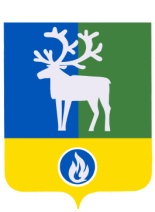 БЕЛОЯРСКИЙ РАЙОНХАНТЫ-МАНСИЙСКИЙ АВТОНОМНЫЙ ОКРУГ-ЮГРАДУМА БЕЛОЯРСКОГО РАЙОНАРЕШЕНИЕот 1 ноября 2022 года                                                                                                             № 76О принятии органами местного самоуправления Белоярского района осуществления части полномочий органов местного самоуправления городского                и сельских поселений в границах Белоярского района по решению вопросов местного значения(С изменениями, внесенными решением Думы от 28.12.2022 № 94, от 30.12.2022 № 105, от 19.04.2023 № 24, от 28.07.2023 № 32, от 5.04.2024 № 27)В соответствии с частью 4 статьи 15 Федерального закона от 6 октября 2003 года  
№ 131-ФЗ «Об общих принципах организации местного самоуправления в Российской Федерации», Порядком заключения соглашений с органами местного самоуправления городского и сельских поселений в границах Белоярского района, о передаче (принятии) части полномочий по решению вопросов местного значения, утвержденным решением Думы Белоярского района от 22 мая 2013 года № 359 «Об утверждении Порядка заключения соглашений с органами местного самоуправления городского и сельских поселений в границах Белоярского района, о передаче (принятии) части полномочий по решению вопросов местного значения», на основании решений Совета депутатов городского поселения Белоярский от 31 октября 2022 года № 32 «О передаче органам местного самоуправления Белоярского района осуществления части полномочий органов местного самоуправления городского поселения Белоярский по решению вопросов местного значения», Совета депутатов сельского поселения Верхнеказымский от 31 октября 2022 года № 45 «О передаче органам местного самоуправления Белоярского района осуществления части полномочий органов местного самоуправления сельского поселения Верхнеказымский по решению вопросов местного значения», Совета депутатов сельского поселения Казым от 31 октября 2022 года № 37 «О передаче органам местного самоуправления Белоярского района осуществления части полномочий органов местного самоуправления сельского поселения Казым по решению вопросов местного значения», Совета депутатов сельского поселения Лыхма от 31 октября 2022 года  № 42 «О передаче органам местного самоуправления Белоярского района осуществления части полномочий органов местного самоуправления сельского поселения Лыхма по решению вопросов местного значения», Совета депутатов сельского поселения Сосновка от 31 октября 2022 года № 41 «О передаче органам местного самоуправления Белоярского района осуществления части полномочий органов местного самоуправления сельского поселения Сосновка по решению вопросов местного значения», Совета депутатов сельского поселения Сорум от 31 октября 2022 года № 42 «О передаче органам местного самоуправления Белоярского района осуществления части полномочий органов местного самоуправления сельского поселения Сорум по решению вопросов местного значения», Совета депутатов сельского поселения Полноват от 31 октября 2022 года № 42 «О передаче органам местного самоуправления Белоярского района осуществления части полномочий органов местного самоуправления сельского поселения Полноват по решению вопросов местного значения», в целях обеспечения эффективного социально-экономического развития Белоярского района и поселений в границах Белоярского района, Дума Белоярского района р е ш и л а:1. Органам местного самоуправления Белоярского района принять на 2023-2025 годы осуществление части полномочий органов местного самоуправления городского              и сельских поселений в границах Белоярского района по решению вопросов местного значения согласно приложениям 1-7 к настоящему решению.2. Поручить главе Белоярского района в соответствии с настоящим решением заключить с главами городского и сельских поселений в границах Белоярского района, главой администрации городского поселения Белоярский соглашения о передаче органам местного самоуправления Белоярского района осуществления части полномочий органов местного самоуправления городского и сельских поселений в границах Белоярского района по решению вопросов местного значения на срок с 1 января 2023 года по               31 декабря 2025 года.3. Направить настоящее решение в органы местного самоуправления городского               и сельских поселений в границах Белоярского района.4. Опубликовать настоящее решение в газете «Белоярские вести. Официальный выпуск».5. Настоящее решение вступает в силу после его официального опубликования. Исполняющий полномочия председателя Думы Белоярского района                                                                                  Ю.Ю. ГромовойГлава Белоярского района                                                                              С.П. МаненковПРИЛОЖЕНИЕ 1к решению Думы Белоярского района от 1 ноября 2022 года № 76ПЕРЕЧЕНЬ полномочий органов местного самоуправления городского поселения Белоярский по решению вопросов местного значения, принимаемых органами местного самоуправления Белоярского района для осуществления в 2023-2025 годах1. По вопросу составления и рассмотрения проекта бюджета поселения, утверждения и исполнения бюджета поселения, осуществления контроля за его исполнением, составления и утверждения отчета об исполнении бюджета поселения в части: 1.1) установления порядка и сроков составления проекта местного бюджета;1.2) подготовки проекта порядка рассмотрения проекта местного бюджета, утверждения и исполнения местного бюджета, осуществления контроля за его исполнением и утверждения отчета об исполнении местного бюджета;1.3) установления порядка и методики планирования бюджетных ассигнований местного бюджета;1.4) установления порядка ведения реестра расходных обязательств муниципального образования;1.5) составления проекта местного бюджета;1.6) организации исполнения местного бюджета;1.7) установления порядка исполнения местного бюджета по расходам и источникам финансирования дефицита бюджета;1.8) установления порядка составления и ведения сводной бюджетной росписи бюджета муниципального образования и бюджетных росписей главных распорядителей (распорядителей) бюджетных средств, ведения сводной бюджетной росписи муниципального образования;1.9) установления порядка составления и ведения кассового плана, а также состава и сроков представления главными распорядителями бюджетных средств, главными администраторами доходов бюджета, главными администраторами источников финансирования дефицита бюджета сведений, необходимых для составления и ведения кассового плана;1.10) установления порядка открытия и ведения лицевых счетов, открываемых в финансовом органе муниципального образования;1.11) учета операций на лицевых счетах по исполнению бюджета, осуществляемых участниками бюджетного процесса в рамках их бюджетных полномочий;1.12) установления порядка ведения, учета и осуществления хранения исполнительных документов и иных документов, связанных с их исполнением;1.13) ведения учета и осуществления хранения исполнительных документов и иных документов, связанных с их исполнением;1.14) осуществления внутреннего муниципального финансового контроля, осуществления внутреннего финансового аудита;1.15) составления бюджетной отчетности об исполнении местного бюджета                   и подготовки проекта решения об исполнении местного бюджета;1.16) установления порядка завершения операций по исполнению бюджета в текущем финансовом году и обеспечения получателей бюджетных средств при завершении текущего финансового года наличными деньгами, необходимыми для осуществления их деятельности, в нерабочие праздничные дни в Российской Федерации в январе очередного финансового года;1.17) разработки проекта муниципального правового акта о порядке и случаях предоставления иных межбюджетных трансфертов из бюджета поселения бюджету района на осуществление части полномочий по решению вопросов местного значения в соответствии с заключенными соглашениями;1.18) установления, детализации и определения порядка применения бюджетной классификации Российской Федерации в части, относящейся к местному бюджету;1.19) утверждения перечня кодов подвидов по видам доходов, главными администраторами которых являются органы местного самоуправления и (или) находящиеся в их ведении казенные учреждения;1.20) подготовки проекта постановления об утверждении перечня главных администраторов доходов местного бюджета;1.21) осуществления учета и регистрации муниципальных долговых обязательств муниципального образования в муниципальной долговой книге муниципального образования;1.22) установления состава информации, порядка и срока внесения в муниципальную долговую книгу сведений об объеме долговых обязательств муниципального образования по видам этих обязательств, о дате их возникновения и исполнения (прекращения по иным основаниям) полностью или частично, формах обеспечения обязательств, а также иной информации;1.23) разработки проекта решения об установлении дополнительных оснований признания безнадежными к взысканию недоимки и задолженности по пеням и штрафам по местным налогам;1.24) разработки проекта основных направлений бюджетной и налоговой политики; 1.25) подготовки предварительных итогов социально-экономического развития поселения за истекший период текущего финансового года и ожидаемых итогов социально-экономического развития поселения за текущий финансовый год;1.26) установления порядка формирования муниципального задания на оказание муниципальных услуг (выполнение работ) муниципальными учреждениями;1.27) установления порядка финансового обеспечения выполнения муниципального задания;1.28) установления порядка определения объема и условий предоставления субсидий бюджетным и автономным учреждениям на иные цели;1.29) установления порядка санкционирования расходов бюджетных учреждений, источником финансового обеспечения которых являются средства, полученные бюджетными учреждениями в соответствии с абзацем вторым пункта 1 статьи 78.1 и статьей 78.2 Бюджетного кодекса Российской Федерации;1.30) установления порядка санкционирования расходов автономных учреждений, источником финансового обеспечения которых являются средства, полученные автономными учреждениями в соответствии с абзацем вторым пункта 1 статьи 78.1 (в случае осуществления операций с указанными средствами на лицевых счетах автономных учреждений, открытых им в территориальных органах Федерального казначейства, финансовых органах субъектов Российской Федерации, муниципальных образований) и статьей 78.2 Бюджетного кодекса Российской Федерации;1.31) установления порядка взыскания неиспользованных остатков субсидий, предоставленных муниципальным бюджетным и автономным учреждениям при отсутствии потребности в направлении их на те же цели;1.32) проведения публичных слушаний по проекту бюджета поселения и отчету о его исполнении;1.33) разработки проекта методики прогнозирования поступлений доходов в бюджет;1.34) разработки проекта методики прогнозирования поступлений по источникам финансирования дефицита местного бюджета;1.35) установления порядка формирования и ведения реестра источников доходов местного бюджета;1.36) разработки проекта порядка формирования и использования бюджетных ассигнований муниципального дорожного фонда;1.37) осуществления контроля в соответствии с частью 5 статьи 99 Федерального закона от 5 апреля 2013 года № 44-ФЗ «О контрактной системе в сфере закупок товаров, работ, услуг для обеспечения государственных и муниципальных нужд»;1.38) установления порядка направления главным распорядителем средств бюджета муниципального образования в финансовый орган муниципального образования информации о результатах рассмотрения дела в суде и предоставлении информации о наличии оснований для обжалования судебного акта; 1.39) установления порядка формирования перечня и оценки налоговых расходов поселения;1.40) формирования перечня налоговых расходов и внесения изменений в него;1.41) проведения оценки налоговых расходов поселения;1.42) осуществления казначейского сопровождения средств в соответствии со статьей 242.26 Бюджетного кодекса Российской Федерации;1.43) установления порядка осуществления финансовым органом казначейского сопровождения средств в соответствии со статьей 242.26 Бюджетного кодекса Российской Федерации;1.44) привлечения остатков средств на казначейских счетах для осуществления и отражения операций с денежными средствами, поступающими во временное распоряжение получателей средств местного бюджета, казначейских счетах для осуществления и отражения операций с денежными средствами бюджетных и автономных учреждений, открытых финансовому органу муниципального образования, казначейских счетах для осуществления и отражения операций с денежными средствами получателей средств из бюджета и казначейских счетах для осуществления и отражения операций с денежными средствами участников казначейского сопровождения, открытых финансовому органу муниципального образования;1.45) разработки проекта порядка привлечения остатков средств на единый счет бюджета муниципального образования и возврата привлеченных средств;1.46) проведения анализа финансового состояния принципала, проверки достаточности, надежности и ликвидности обеспечения, предоставляемого в соответствии с абзацем третьим пункта 1.1 статьи 115.2 Бюджетного кодекса Российской Федерации, при предоставлении муниципальной гарантии городского поселения Белоярский, а также мониторинга финансового состояния принципала, контроля за достаточностью, надежностью и ликвидностью предоставленного обеспечения после предоставления муниципальной гарантии городского поселения Белоярский;	1.47) ведения учета выданных муниципальных гарантий городского поселения Белоярский, увеличения муниципального долга по ним, сокращения муниципального долга вследствие исполнения принципалами либо третьими лицами в полном объеме или в какой-либо части обязательств принципалов, обеспеченных муниципальной гарантией городского поселения Белоярский, прекращения по иным основаниям в полном объеме или в какой-либо части обязательств принципалов, обеспеченных муниципальной гарантией городского поселения Белоярский, осуществления гарантом платежей по выданным гарантиям, а также в иных случаях, установленных муниципальными гарантиями городского поселения Белоярский.(Дополнено подпунктами 1.46, 1.47 решением Думы от 30.12.2022 № 105)2. По вопросу установления, изменения и отмены местных налогов и сборов поселения в части:2.1) согласования решений о предоставлении отсрочек, рассрочек по уплате местных налогов и сборов;2.2) согласования решения об изменении сроков уплаты налогов и сборов;2.3) согласования решения о предоставлении организации инвестиционного налогового кредита;2.4) предоставления в территориальные органы федерального органа исполнительной власти, уполномоченного по контролю и надзору в области налогов и сборов, по соответствующему субъекту Российской Федерации и финансовые органы соответствующих субъектов Российской Федерации информации и копии нормативных правовых актов об установлении, изменении и прекращении действия местных налогов;2.5) разработки проекта административного регламента предоставления муниципальной услуги по даче письменных разъяснений налогоплательщикам и налоговым агентам по вопросу применения нормативных правовых актов муниципального образования о местных налогах и сборах;2.6) предоставления муниципальной услуги по даче письменных разъяснений налогоплательщикам и налоговым агентам по вопросу применения нормативных правовых актов муниципального образования о местных налогах и сборах.3. По вопросу владения, пользования и распоряжения имуществом, находящимся в муниципальной собственности поселения, в части:3.1) передачи муниципального имущества во временное или постоянное пользование физическим и юридическим лицам, органам государственной власти Российской Федерации и субъекта Российской Федерации и органам местного самоуправления иных муниципальных образований, отчуждения, совершения иных сделок в соответствии с федеральными законами;3.2) осуществления приватизации муниципального имущества;3.3) обращения в суд с иском об изъятии посредством выкупа объекта социально-культурного и коммунально-бытового назначения;3.4) установления порядка оплаты имущества, находящегося в муниципальной собственности;3.5) осуществления прав акционера акционерных обществ, акции которого находятся в собственности муниципального образования;3.6) разработки проекта порядка принятия решения об условиях приватизации муниципального имущества; 3.7) информационного обеспечения приватизации муниципального имущества.4. По вопросу организации в границах поселения электро-, тепло-, газо- и водоснабжения населения, водоотведения, снабжения населения топливом в пределах полномочий, установленных законодательством Российской Федерации, в части:4.1) организации газоснабжения населения; 4.2) установления требований к программам в области энергосбережения и повышения энергетической эффективности организаций коммунального комплекса, цены (тарифы) на товары, услуги которых подлежат установлению органами местного самоуправления; 4.3) информационного обеспечения мероприятий по энергосбережению и повышению энергетической эффективности, определенных в качестве обязательных федеральными законами и иными нормативными правовыми актами Российской Федерации, а также предусмотренных соответствующей муниципальной программой в области энергосбережения и повышения энергетической эффективности;4.4) координации мероприятий по энергосбережению и повышению энергетической эффективности и контролю за их проведением муниципальными учреждениями, муниципальными унитарными предприятиями;4.5) разработки проекта (проекта изменений) Порядка предоставления субсидий юридическим лицам (за исключением государственных (муниципальных) учреждений), индивидуальным предпринимателям, в связи с оказанием коммунальных услуг населению на территории городского поселения Белоярский. 5. По вопросу дорожной деятельности в отношении автомобильных дорог местного значения в границах населенных пунктов поселения и обеспечения безопасности дорожного движения на них, включая создание и обеспечение функционирования парковок (парковочных мест), осуществление муниципального контроля на автомобильном транспорте, городском наземном электрическом транспорте и в дорожном хозяйстве в границах населенных пунктов поселения, организация дорожного движения, а также осуществление иных полномочий в области использования автомобильных дорог и осуществления дорожной деятельности в соответствии с законодательством Российской Федерации в части:5.1) осуществления муниципального контроля на автомобильном транспорте, городском наземном электрическом транспорте и в дорожном хозяйстве;5.2) разработки основных направлений инвестиционной политики в области развития автомобильных дорог местного значения;5.3) принятия решений об использовании на платной основе автомобильных дорог общего пользования местного значения, участков указанных автомобильных дорог и о прекращении такого использования;5.4) принятия решений о создании и об использовании на платной основе парковок (парковочных мест), расположенных на автомобильных дорогах общего пользования местного значения, и о прекращении такого использования;5.5) установление порядка создания и использования, в том числе на платной основе, парковок (парковочных мест), расположенных на автомобильных дорогах общего пользования местного значения;5.6) установления размера платы за пользование на платной основе парковками (парковочными местами), расположенными на автомобильных дорогах общего пользования местного значения;5.7) определения методики расчета и максимального размера платы за проезд транспортных средств по платным автомобильным дорогам общего пользования местного значения, платным участкам указанных автомобильных дорог, за пользование на платной основе парковками (парковочными местами), расположенными на автомобильных дорогах общего пользования местного значения;5.8) утверждения перечня автомобильных дорог общего пользования местного значения, перечня автомобильных дорог необщего пользования местного значения;5.9) осуществления дорожной деятельности в отношении автомобильных дорог местного значения;5.10) определения размера вреда, причиняемого тяжеловесными транспортными средствами при движении по автомобильным дорогам местного значения; 5.11) установления стоимости и перечня услуг по присоединению объектов дорожного сервиса к автомобильным дорогам общего пользования местного значения;5.12) использования автомобильных дорог при организации и проведении мероприятий по гражданской обороне, мобилизационной подготовке в соответствии с законодательством Российской Федерации, ликвидация последствий чрезвычайных ситуаций на автомобильных дорогах в соответствии с законодательством Российской Федерации в области защиты населения и территорий от чрезвычайных ситуаций;5.13) информационного обеспечение пользователей автомобильными дорогами общего пользования местного значения;5.14) утверждения нормативов финансовых затрат на капитальный ремонт, ремонт, содержание автомобильных дорог местного значения и правил расчета размера ассигнований местного бюджета на указанные цели;5.15) организации и проведение работ по формированию и реализации государственной политики в области обеспечения безопасности дорожного движения;5.16) осуществления мероприятий по обеспечению безопасности дорожного движения, ежегодное (до 1 июля года, следующего за отчетным) утверждение перечней аварийно-опасных участков дорог и разработка первоочередных мер, направленных на устранение причин и условий совершения дорожно-транспортных происшествий на автомобильных дорогах местного значения, в том числе на объектах улично-дорожной сети, в границах населенных пунктов городского поселения при осуществлении дорожной деятельности, включая принятие решений о временных ограничении или прекращении движения транспортных средств на автомобильных дорогах местного значения в границах населенных пунктов городского поселения в целях обеспечения безопасности дорожного движения.6. По вопросу обеспечения проживающих в поселении и нуждающихся в жилых помещениях малоимущих граждан жилыми помещениями, организации строительства и содержания муниципального жилищного фонда, создания условий для жилищного строительства, осуществления муниципального жилищного контроля, а также иных полномочий органов местного самоуправления в соответствии с жилищным законодательством в части:6.1) осуществления муниципального жилищного контроля на территории поселения;6.2) проведения открытого конкурса по отбору управляющей организации в случаях, указанных в части 13 статьи 161 и части 5 статьи 200 Жилищного кодекса РФ, а также в случаях: - если в течение шести месяцев до дня проведения указанного конкурса собственниками помещений в многоквартирном доме не выбран способ управления этим домом или если принятое решение о выборе способа управления этим домом не было реализовано, - если до окончания срока действия договора управления многоквартирным домом, заключенного по результатам открытого конкурса, не выбран способ управления этим домом или если принятое решение о выборе способа управления этим домом не было реализовано; 6.3) уведомления в течение десяти дней со дня проведения открытого конкурса по отбору управляющей организации всех собственников помещений в многоквартирном доме о результатах конкурса и об условиях договора управления этим домом;6.4) созыва собрания собственников помещений в многоквартирном доме не позднее чем за месяц до окончания срока действия договора управления многоквартирным домом для решения вопроса о выборе способа управления этим домом, если такое решение ранее не было принято;6.5) проведения в пятидневный срок на основании обращения собственников помещений в многоквартирном доме, председателя совета многоквартирного дома, органов управления товарищества собственников жилья либо органов управления жилищного кооператива или органов управления иного специализированного потребительского кооператива, указанных в части 8 статьи 20 Жилищного кодекса Российской Федерации общественных объединений, иных некоммерческих организаций о невыполнении управляющей организацией обязательств, предусмотренных частью 2 статьи 162 Жилищного кодекса Российской Федерации, внеплановой проверки деятельности управляющей организации;6.6) предоставления гражданам по их запросам информации об установленных ценах (тарифах) на услуги и работы по содержанию и ремонту общего имущества в многоквартирных домах и жилых помещений в них, о размерах оплаты в соответствии с установленными ценами (тарифами), об объеме, о перечне и качестве оказываемых услуг и (или) выполняемых работ, о ценах (тарифах) на предоставляемые коммунальные услуги и размерах оплаты этих услуг, об участии представителей органов местного самоуправления в годовых и во внеочередных общих собраниях собственников помещений в многоквартирных домах;6.7) предоставления гражданам по их запросам информации о муниципальных программах в жилищной сфере и в сфере коммунальных услуг, о нормативных правовых актах органов местного самоуправления, регулирующих отношения в данных сферах, о состоянии расположенных на территории муниципального образования объектов коммунальной и инженерной инфраструктур, о лицах, осуществляющих эксплуатацию указанных объектов, о производственных программах и об инвестиционных программах организаций, поставляющих ресурсы, необходимые для предоставления коммунальных услуг, о соблюдении установленных параметров качества товаров и услуг таких организаций, о состоянии расчетов лиц, осуществляющих управление многоквартирными домами, с лицами, осуществляющими производство и реализацию ресурсов, необходимых для предоставления коммунальных услуг, а также с лицами, осуществляющими водоотведение;6.8) принятия в установленном порядке решений о переводе жилых помещений в нежилые помещения и нежилых помещений в жилые помещения; 6.9) согласования переустройства и перепланировки помещений в многоквартирном доме;6.10) ведения в установленном порядке учета граждан в качестве нуждающихся в жилых помещениях, предоставляемых по договорам социального найма;6.11) предоставления в установленном порядке малоимущим гражданам по договорам социального найма жилых помещений муниципального жилищного фонда;6.12) изъятия жилых помещений, расположенных в многоквартирных домах, признанных аварийными и подлежащими сносу или реконструкции, в порядке, установленном действующим законодательством; предоставления взамен изымаемого жилого помещения другого жилого помещения с зачетом его стоимости при определении размера возмещения за изымаемое жилое помещение;6.13) установления размера дохода, приходящегося на каждого члена семьи, и стоимости имущества, находящегося в собственности членов семьи и подлежащего налогообложению, в целях признания граждан малоимущими и предоставления им по договорам социального найма жилых помещений муниципального жилищного фонда;6.14) разработки проекта порядка предоставления жилых помещений муниципального специализированного жилищного фонда;6.15) определения порядка получения документа, подтверждающего принятие решения о согласовании или об отказе в согласовании переустройства и (или) перепланировки помещения в многоквартирном доме в соответствии с условиями и порядком переустройства и перепланировки помещений в многоквартирном доме;6.16) использования бюджетных средств и иных не запрещенных законом источников денежных средств для улучшения жилищных условий граждан, в том числе путем предоставления в установленном порядке субсидий для приобретения или строительства жилых помещений;6.17) ведения учета граждан, нуждающихся в предоставлении жилых помещений по договорам найма жилых помещений жилищного фонда социального использования;6.18) определения дохода граждан и постоянно проживающих совместно с ними членов их семей и стоимости подлежащего налогообложению их имущества в целях признания граждан нуждающимися в предоставлении жилых помещений по договорам найма жилых помещений жилищного фонда социального использования;6.19) установления максимального размера дохода граждан и постоянно проживающих совместно с ними членов их семей и стоимости подлежащего налогообложению их имущества в целях признания граждан нуждающимися в предоставлении жилых помещений по договорам найма жилых помещений жилищного фонда социального использования;6.20) установления порядка учета заявлений граждан о предоставлении жилых помещений по договорам найма жилых помещений жилищного фонда социального использования, если наймодателями являются органы местного самоуправления, управомоченные этими органами организации или указанные в пункте 2 части 1 статьи 91.2 Жилищного кодекса Российской Федерации и созданные такими органами организации;6.21) установления требований к порядку, форме и срокам информирования граждан, принятых на учет нуждающихся в предоставлении жилых помещений по договорам найма жилых помещений жилищного фонда социального использования, о количестве жилых помещений, которые могут быть предоставлены по договорам найма жилых помещений жилищного фонда социального использования (в том числе к перечню сведений, периодичности, форме и месту размещения информации);6.22) разработки проекта Порядка управления наемными домами, все помещения в которых находятся в собственности муниципального образования, и являющимися наемными домами и находящимися в собственности муниципального образования жилыми домами; 6.23) ведения учета наемных домов социального использования и земельных участков, предоставленных или предназначенных в соответствии с земельным законодательством для строительства таких домов, в муниципальном реестре наемных домов социального использования; 6.24) содействия развитию рынка недвижимости в жилищной сфере в целях создания необходимых условий для удовлетворения потребностей граждан в жилище;6.25) установления размера платы за пользование жилым помещением (платы за наем);6.26) установления размера платы за содержание жилого помещения для нанимателей жилых помещений по договорам социального найма и договорам найма жилых помещений государственного или муниципального жилищного фонда и размера платы за содержание жилого помещения для собственников жилых помещений, которые не приняли решение о выборе способа управления многоквартирным домом;6.27) стимулирования жилищного строительства;6.28) информирования собственников помещений в многоквартирных домах о способах формирования фонда капитального ремонта, о порядке выбора способа формирования фонда капитального ремонта;6.29) утверждения порядка и перечня случаев оказания на возвратной и (или) безвозвратной основе за счет средств местного бюджета дополнительной помощи при возникновении неотложной необходимости в проведении капитального ремонта общего имущества в многоквартирных домах; 6.30) признания в установленном порядке жилых помещений муниципального и частного жилищного фонда непригодными для проживания, многоквартирных домов, за исключением многоквартирных домов, все жилые помещения в которых находятся в собственности Российской Федерации или субъекта Российской Федерации, аварийными и подлежащими сносу или реконструкции;6.31) установления порядка  приведения помещения в многоквартирном доме, которое было самовольно переустроено и (или) перепланировано, в прежнее состояние;6.32) создания муниципальной комиссии по обследованию жилых помещений инвалидов и общего имущества в многоквартирных домах, в которых проживают инвалиды, входящих в состав муниципального жилищного фонда, а также частного жилищного фонда.(Дополнено подпунктом 6.32 решением Думы от 19.04.2023 № 24)7. По вопросу создания условий для предоставления транспортных услуг населению и организации транспортного обслуживания населения в границах поселения в части:7.1) установления, изменения и отмена муниципальных маршрутов регулярных перевозок в границах городского поселения; 7.2) принятия мер к обустройству дорог предусмотренными объектами сервиса в соответствии с нормами проектирования, планами строительства и генеральными схемами размещения указанных объектов, организации их работы в целях максимального удовлетворения потребностей участников дорожного движения и обеспечения их безопасности, представления информации участникам дорожного движения о наличии таких объектов и расположении ближайших медицинских организаций, организаций связи, а равно информации о безопасных условиях движения на соответствующих участках дорог; 7.3) предоставления субсидий юридическим лицам (за исключением субсидий государственным (муниципальным) учреждениям) и индивидуальным предпринимателям в целях возмещения недополученных доходов в связи с оказанием населению услуг по перевозке пассажиров автомобильным (кроме такси) транспортом на территории поселения в порядке, установленном исполнительно-распорядительным органом местного самоуправления района.8. По вопросу участия в профилактике терроризма и экстремизма, а также в минимизации и (или) ликвидации последствий проявлений терроризма и экстремизма в границах поселения в части:8.1) организации и проведения в муниципальном образовании информационно-пропагандистских мероприятий по разъяснению сущности терроризма и его общественной опасности, а также по формированию у граждан неприятия идеологии терроризма, в том числе путем распространения информационных материалов, печатной продукции, проведения разъяснительной работы и иных мероприятий;8.2) участия в мероприятиях по профилактике терроризма, а также по минимизации и (или) ликвидации последствий его проявлений, организуемых федеральными органами исполнительной власти и (или) органами исполнительной власти Ханты-Мансийского автономного округа – Югры;8.3) обеспечения выполнения требований к антитеррористической защищенности объектов, находящихся в муниципальной собственности или в ведении органов местного самоуправления;8.4) направления предложений по вопросам участия в профилактике терроризма, а также в минимизации и (или) ликвидации последствий его проявлений в органы исполнительной власти Ханты-Мансийского автономного округа – Югры;8.5) участия в противодействии экстремистской деятельности в пределах своей компетенции; 8.6) осуществления профилактических, в том числе воспитательных, пропагандистских мер, направленных на предупреждение экстремисткой деятельности.9. По вопросу участия в предупреждении и ликвидации последствий чрезвычайных ситуаций в границах поселения в части:9.1) осуществления подготовки и содержания в готовности необходимых сил и средств для защиты населения, и территорий от чрезвычайных ситуаций, а также подготовки населения в области защиты от чрезвычайных ситуаций;9.2) принятия решения об отнесении возникших чрезвычайных ситуаций к чрезвычайным ситуациям муниципального характера, организации и осуществления проведения эвакуационных мероприятий при угрозе возникновения или возникновении чрезвычайных ситуаций;9.3) осуществления информирования населения о чрезвычайных ситуациях;9.4) осуществления финансирования мероприятий в области защиты населения и территорий от чрезвычайных ситуаций;9.5) создания резервов финансовых и материальных ресурсов для ликвидации чрезвычайных ситуаций;9.6) организации и проведения аварийно-спасательных и других неотложных работ, а также поддержания общественного порядка при их проведении; при недостаточности собственных сил и средств обращения за помощью к органам исполнительной власти субъектов Российской Федерации;9.7) содействия устойчивому функционированию организаций в чрезвычайных ситуациях; 9.8) создания при органах местного самоуправления постоянно действующего органа управления, специально уполномоченного на решение задач в области защиты населения и территорий от чрезвычайных ситуаций;9.9) введения режима повышенной готовности или чрезвычайной ситуации для соответствующих органов управления и сил единой государственной системы предупреждения и ликвидации чрезвычайных ситуаций;9.10) установления местного уровня реагирования в порядке, установленном пунктом 8 статьи 4.1 Федерального закона от 21 декабря 1994 года № 68-ФЗ «О защите населения и территорий от чрезвычайных ситуаций природного и техногенного характера»;9.11) участия в создании, эксплуатации и развитии системы обеспечения вызова экстренных оперативных служб по единому номеру «112»;9.12) создания и поддержания в постоянной готовности муниципальной системы оповещения и информирования населения о чрезвычайных ситуациях;9.13) осуществления сбора информации в области защиты населения и территорий от чрезвычайных ситуаций и обмена такой информацией, обеспечения, в том числе с использованием комплексной системы экстренного оповещения населения об угрозе возникновения или о возникновении чрезвычайных ситуаций, своевременного оповещения населения об угрозе возникновения или о возникновении чрезвычайных ситуаций;9.14) разработки и утверждения плана действий по предупреждению и ликвидации чрезвычайных ситуаций на территории муниципального образования;9.15) установления при ликвидации чрезвычайных ситуаций федерального, межрегионального, регионального, межмуниципального и муниципального характера фактов проживания граждан Российской Федерации, иностранных граждан и лиц без гражданства в жилых помещениях, находящихся в зоне чрезвычайной ситуации, нарушения условий их жизнедеятельности и утраты ими имущества в результате чрезвычайной ситуации;9.16) содействия федеральному органу исполнительной власти, уполномоченному на решение задач в области защиты населения и территорий от чрезвычайных ситуаций, в предоставлении участков для установки и (или) в установке специализированных технических средств оповещения и информирования населения в местах массового пребывания людей, а также в предоставлении имеющихся технических устройств для распространения продукции средств массовой информации, выделении эфирного времени в целях своевременного оповещения и информирования населения о чрезвычайных ситуациях и подготовки населения в области защиты от чрезвычайных ситуаций.10. По вопросу обеспечения первичных мер пожарной безопасности в границах населенных пунктов поселения в части:10.1) создания условий для организации добровольной пожарной охраны, а также для участия граждан в обеспечении первичных мер пожарной безопасности в иных формах;10.2) включения мероприятий по обеспечению пожарной безопасности в планы, схемы и программы развития территории поселения;10.3) оказания содействия органам государственной власти субъектов Российской Федерации в информировании населения о мерах пожарной безопасности, в том числе посредством организации и проведения собраний населения;10.4) установления особого противопожарного режима в случае повышения пожарной опасности;10.5) установления порядка организационно-правового, финансового, материально-технического обеспечения первичных мер пожарной безопасности в границах поселения.11. По вопросу создания условий для обеспечения жителей поселения услугами связи, общественного питания, торговли и бытового обслуживания в части:11.1) принятия решения о предоставлении разрешения на право организации рынка или об отказе в его предоставлении;11.2) выдачи разрешения на право организации рынка;11.3) продления срока действия разрешения на право организации рынка, его переоформление;11.4) приостановления и возобновления действия разрешения на право организации рынка;11.5) подачи заявления в суд об аннулировании разрешения на право организации рынка;11.6) предоставления информации о выданных разрешениях на право организации рынка в орган государственной власти субъекта Российской Федерации, уполномоченный на формирование и ведение реестра рынков;11.7) установления часов работы для предприятий розничной торговли;11.8) определения количества торговых мест на универсальном рынке для осуществления деятельности по продаже сельскохозяйственной продукции гражданами – главами крестьянских (фермерских) хозяйств, членами таких хозяйств, гражданами, ведущими личные подсобные хозяйства или занимающимися садоводством, огородничеством, животноводством, в порядке, установленном органом государственной власти субъекта Российской Федерации;11.9) разработки и утверждения схемы размещения нестационарных торговых объектов в порядке, установленном уполномоченным органом исполнительной власти субъекта Российской Федерации;11.10) рассмотрения обращений потребителей, консультирования их по вопросам защиты прав потребителей;11.11) обращения в суды в защиту прав потребителей (неопределенного круга потребителей);11.12) разработки и утверждения муниципальных программ по защите прав потребителей;11.13) незамедлительного извещения федеральных органов исполнительной власти, осуществляющих контроль за качеством и безопасностью товаров (работ, услуг), при выявлении по обращениям потребителей товаров (работ, услуг) ненадлежащего качества, а также опасных для жизни, здоровья, имущества потребителей и окружающей среды;11.14) оказания содействия организациям почтовой связи в размещении на территории муниципального образования объектов почтовой связи, рассмотрения предложений данных организаций о выделении нежилых помещений или строительстве зданий для размещения отделений почтовой связи и других объектов почтовой связи;11.15) способствования созданию и поддержанию устойчивой работы местных почтовых маршрутов, оказания содействия операторам почтовой связи в доставке почтовых отправлений в труднодоступные населенные пункты в установленные контрольные сроки;11.16) оказания содействия организациям почтовой связи в размещении почтовых ящиков на территории муниципального образования, контроля обеспечения организациями, эксплуатирующими жилые дома, собственниками жилых домов сохранности и поддержания в исправном состоянии абонентских почтовых шкафов и почтовых абонентских ящиков;11.17) внесения в органы государственной власти Ханты-Мансийского автономного округа – Югры предложений о развитии сети почтовой связи на территории муниципального образования.12. По вопросу организации библиотечного обслуживания населения, комплектования и обеспечения сохранности библиотечных фондов библиотек поселения в части:12.1) финансирования комплектования и обеспечения сохранности фондов муниципальных библиотек;12.2) реализации прав граждан на библиотечное обслуживание;12.3) обеспечения условий доступности для инвалидов муниципальных библиотек;12.4) подготовки проекта решения Совета депутатов поселения об учреждении муниципальных библиотек.13. По вопросу создания условий для организации досуга и обеспечения жителей поселения услугами организаций культуры в части:создания условий для организации досуга и обеспечения жителей поселения услугами организаций культуры.14. По вопросу сохранения, использования и популяризации объектов культурного наследия (памятников истории и культуры), находящихся в собственности поселения, охраны объектов культурного наследия (памятников истории и культуры) местного (муниципального) значения, расположенных на территории поселения, в части:14.1) сохранения, использования и популяризации объектов культурного наследия, находящихся в собственности муниципального образования;14.2) государственной охраны объектов культурного наследия местного (муниципального) значения;14.3) определения порядка организации историко-культурного заповедника местного (муниципального) значения;14.4) обеспечения условий доступности для инвалидов объектов культурного наследия, находящихся в собственности поселения;14.5) финансирования мероприятий по сохранению, популяризации и государственной охране объектов культурного наследия за счет средств, получаемых от использования находящихся в муниципальной собственности объектов культурного наследия, включенных в единый государственный реестр объектов культурного наследия (памятников истории и культуры) народов Российской Федерации, и (или) выявленных объектов культурного наследия, осуществляемых в порядке, определенном нормативным правовым актом органа местного самоуправления;14.6) подготовки проекта решения Совета депутатов поселения об установлении льготной арендной платы и ее размеров в отношении объектов культурного наследия, находящихся в муниципальной собственности;14.7) согласования включения объектов культурного наследия местного (муниципального) значения в единый государственный реестр объектов культурного наследия (памятников истории и культуры) народов Российской Федерации;14.8) выдачи задания на проведение работ по сохранению объекта культурного наследия местного (муниципального) значения, разрешения на проведение работ по его сохранению, согласования проектной документации на проведение работ по его сохранению;14.9) установления порядка организации историко-культурного заповедника местного (муниципального) значения, его границ и режима его содержания по согласованию с региональным органом охраны объектов культурного наследия. 15. По вопросу создания условий для развития местного традиционного народного художественного творчества, участия в сохранении, возрождении и развитии народных художественных промыслов в поселении в части:создания условий для развития местного традиционного народного художественного творчества, участия в сохранении, возрождении и развитии народных художественных промыслов в поселении.16. По вопросу обеспечения условий для развития на территории поселения физической культуры, школьного спорта и массового спорта, организации проведения официальных физкультурно-оздоровительных и спортивных мероприятий поселения в части:16.1) определения основных задач и направлений развития физической культуры и спорта с учетом местных условий и возможностей, принятия и реализации муниципальных программ развития физической культуры и спорта;16.2) содействия развитию и обеспечению доступности массового спорта, развития детско-юношеского спорта (включая школьный спорт) на территориях муниципальных образований;(Подпункт 16.2 изложен в новой редакции решением Думы от 5.04.2024 № 27)16.3) присвоения спортивных разрядов и квалификационных категорий спортивных судей в соответствии со статьей 22 Федерального закона от 4 декабря 2007 года № 329-ФЗ «О физической культуре и спорте в Российской Федерации»; 16.4) популяризации физической культуры и спорта среди различных групп населения, в том числе среди инвалидов, лиц с ограниченными возможностями здоровья;16.5) организации физкультурно-спортивной работы по месту жительства и месту отдыха граждан, включая создание условий для занятий инвалидов, лиц с ограниченными возможностями здоровья физической культурой и спортом, а также организации и проведения муниципальных официальных физкультурных мероприятий и спортивных мероприятий;16.6) утверждения и реализации календарных планов физкультурных мероприятий и спортивных мероприятий муниципальных образований, включающих в себя физкультурные мероприятия и спортивные мероприятия по реализации комплекса ГТО;16.7) организации медицинского обеспечения официальных физкультурных мероприятий и спортивных мероприятий муниципальных образований;16.8) содействия в рамках своих полномочий обеспечению общественного порядка и общественной безопасности при проведении на территориях муниципальных образований официальных физкультурных мероприятий и спортивных мероприятий;16.9) создания условий для подготовки спортивных сборных команд муниципальных образований, определения видов спорта, по которым могут формироваться спортивные сборные команды муниципальных образований, утверждения порядка формирования и обеспечения таких команд, направления их для участия в межмуниципальных и региональных спортивных соревнованиях;16.10) участия в обеспечении подготовки спортивного резерва для спортивных сборных команд муниципальных образований, субъектов Российской Федерации; 16.11) наделения некоммерческих организаций правом по оценке выполнения нормативов испытаний (тестов) комплекса ГТО;16.12) содействия спортивным клубам посредством: строительства, реконструкции, ремонта спортивных сооружений и иных объектов спорта;передачи в безвозмездное пользование или долгосрочную аренду на льготных условиях помещений, зданий, сооружений, являющихся муниципальной собственностью;обеспечения спортивным инвентарем и оборудованием;оказания иной поддержки в порядке и в случаях, которые установлены муниципальными правовыми актами;16.13) установления порядка утверждения положений (регламентов) об официальных физкультурных мероприятиях и спортивных соревнованиях муниципального образования, требований к содержанию этих положений (регламентов);	16.14) создания условий для развития на территории поселения физической культуры и спорта по месту жительства и месту отдыха граждан, в том числе путем привлечения специалистов в области физической культуры и спорта; 16.15) способствования совместно с общественными объединениями инвалидов интеграции инвалидов и лиц с ограниченными возможностями здоровья в систему физической культуры, физического воспитания и спорта посредством физкультурно-спортивных организаций;16.16) организации проведения физкультурных мероприятий и спортивных мероприятий с участием инвалидов и лиц с ограниченными возможностями здоровья, создания детско-юношеских спортивно-адаптивных школ, адаптивных детско-юношеских клубов физической подготовки;16.17) обеспечения инвалидам (включая инвалидов, использующих кресла-коляски и собак-проводников) условий для беспрепятственного доступа к зданиям, строениям и сооружениям, в которых расположены физкультурно-спортивные организации;16.18) обеспечения условий для развития на территории поселения физической культуры, школьного спорта и массового спорта.17. По вопросу формирования архивных фондов поселения в части:17.1) хранения, комплектования (формирования), учета и использования архивных документов и архивных фондов:а) органов местного самоуправления поселения;б) муниципальных унитарных предприятий, включая казенные предприятия, и муниципальных учреждений;17.2) решения вопросов о передаче архивных документов, находящихся в муниципальной собственности, в собственность Российской Федерации, субъектов Российской Федерации, иных муниципальных образований;17.3) обеспечения в соответствии с правилами, установленными уполномоченным федеральным органом исполнительной власти в сфере архивного дела и делопроизводства, отбора, подготовки и передачи в упорядоченном состоянии документов Архивного фонда Российской Федерации на постоянное хранение в муниципальный архив.18. По вопросу участия в организации деятельности по накоплению (в том числе раздельному накоплению) и транспортированию твердых коммунальных отходов в части:18.1) создания и содержания мест (площадок) накопления твердых коммунальных отходов, за исключением установленных законодательством Российской Федерации случаев, когда такая обязанность лежит на других лицах;18.2) определения схемы размещения мест (площадок) накопления твердых коммунальных отходов и ведения реестра мест (площадок) накопления твердых коммунальных отходов;18.3) организации экологического воспитания и формирования экологической культуры в области обращения с твердыми коммунальными отходами.19. По вопросу утверждения правил благоустройства территории поселения, осуществления муниципального контроля в сфере благоустройства, предметом которого является соблюдение правил благоустройства территории поселения, требований к обеспечению доступности для инвалидов объектов социальной, инженерной и транспортной инфраструктур и предоставляемых услуг, организации благоустройства территории поселения в соответствии с указанными правилами, а также организации использования, охраны, защиты, воспроизводства городских лесов, лесов особо охраняемых природных территорий, расположенных в границах населенных пунктов поселения, в части:19.1) полномочия в отношении лесных участков, находящихся в муниципальной собственности:установления ставок платы за единицу объема лесных ресурсов и ставок платы за единицу площади такого лесного участка в целях его аренды;установления ставок платы за единицу объема древесины;разработки и утверждения лесохозяйственных регламентов, а также проведения муниципальной экспертизы проектов освоения лесов;организации осуществления мер пожарной безопасности в лесах;учета древесины, заготовленной гражданами для собственных нужд в лесах, расположенных на лесных участках, находящихся в муниципальной собственности;представления информации в единую государственную автоматизированную информационную систему учета древесины и сделок с ней;19.2) организации проведения работ по благоустройству территории поселения;19.3) обеспечения подготовки проекта правил благоустройства территории поселения, проекта изменений в такие правила;19.4) 	подготовки проектов решений Совета депутатов поселения об утверждении правил благоустройства территории поселения, о внесении изменений в такие правила;19.5) разработки и утверждения Порядка выдачи разрешений на установку некапитальных нестационарных сооружений, произведений монументально-декоративного искусства;19.6) выдачи разрешений на установку некапитальных нестационарных сооружений, произведений монументально-декоративного искусства;19.7) осуществления муниципального контроля в сфере благоустройства, предметом которого является соблюдение правил благоустройства территории поселения, требований к обеспечению доступности для инвалидов объектов социальной, инженерной и транспортной инфраструктур и предоставляемых услуг;19.8) согласования дизайн-проекта размещения вывески.(Дополнено подпунктом 19.8 решением Думы от 19.04.2023 № 24)20. По вопросу осуществления муниципального лесного контроля в части:осуществления муниципального лесного контроля в отношении лесных участков, находящихся в муниципальной собственности.21. По вопросу утверждения генеральных планов поселения, правил землепользования и застройки, утверждения подготовленной на основе генеральных планов поселения документации по планировке территории, выдачи градостроительного плана земельного участка, расположенного в границах поселения, выдачи разрешений на строительство (за исключением случаев, предусмотренных Градостроительным кодексом Российской Федерации, иными федеральными законами), разрешений на ввод объектов в эксплуатацию при осуществлении строительства, реконструкции объектов капитального строительства, расположенных на территории поселения, утверждения местных нормативов градостроительного проектирования поселений, резервирования земель и изъятия земельных участков в границах поселения для муниципальных нужд, осуществления муниципального земельного контроля в границах поселения, осуществления в случаях, предусмотренных Градостроительным кодексом Российской Федерации, осмотров зданий, сооружений и выдачи рекомендаций об устранении выявленных в ходе таких осмотров нарушений, направления уведомления о соответствии указанных в уведомлении о планируемых строительстве или реконструкции объекта индивидуального жилищного строительства или садового дома (далее - уведомление о планируемом строительстве) параметров объекта индивидуального жилищного строительства или садового дома установленным параметрам и допустимости размещения объекта индивидуального жилищного строительства или садового дома на земельном участке, уведомления о несоответствии указанных в уведомлении о планируемом строительстве параметров объекта индивидуального жилищного строительства или садового дома установленным параметрам и (или) недопустимости размещения объекта индивидуального жилищного строительства или садового дома на земельном участке, уведомления о соответствии или несоответствии построенных или реконструированных объекта индивидуального жилищного строительства или садового дома требованиям законодательства о градостроительной деятельности при строительстве или реконструкции объектов индивидуального жилищного строительства или садовых домов на земельных участках, расположенных на территориях поселений, принятия в соответствии с гражданским законодательством Российской Федерации решения о сносе самовольной постройки, решения о сносе самовольной постройки или ее приведении в соответствие с предельными параметрами разрешенного строительства, реконструкции объектов капитального строительства, установленными правилами землепользования и застройки, документацией по планировке территории, или обязательными требованиями к параметрам объектов капитального строительства, установленными федеральными законами (далее также - приведение в соответствие с установленными требованиями), решения об изъятии земельного участка, не используемого по целевому назначению или используемого с нарушением законодательства Российской Федерации, осуществления сноса самовольной постройки или ее приведения в соответствие с установленными требованиями в случаях, предусмотренных Градостроительным кодексом Российской Федерации, в части:21.1) принятия решения о подготовке проекта генерального плана, а также решения о подготовке предложений о внесении изменений в генеральный план изменений;21.2) обеспечения подготовки проекта генерального плана поселения;21.3) утверждения состава, порядка подготовки документов территориального планирования муниципальных образований, порядка подготовки изменений и внесения их в такие документы, а также состава, порядка подготовки планов реализации таких документов;21.4) принятия решения о согласии с проектом генерального плана и направлении его в Совет депутатов поселения или об отклонении проекта генерального плана и о направлении его на доработку; 21.5) разработки и утверждения порядка подготовки, утверждения местных нормативов градостроительного проектирования и внесения изменений в них;21.6) утверждения местных нормативов градостроительного проектирования;21.7) принятия решений о подготовке проекта правил землепользования и застройки, проекта о внесении изменения в правила землепользования и застройки или об отклонении предложения о внесении изменения в правила землепользования и застройки;21.8) утверждения состава и порядка деятельности комиссии по подготовке проекта правил землепользования и застройки;21.9) опубликования сообщения о принятии решения о подготовке проекта правил землепользования и застройки, проекта внесения изменений в правила землепользования и застройки, размещения указанного сообщения на официальном сайте;21.10) осуществления проверки проекта правил землепользования и застройки, проекта внесения изменений в правила землепользования и застройки на соответствие требованиям технических регламентов, генеральному плану поселения, схемам территориального планирования муниципального района, схемам территориального планирования двух и более субъектов Российской Федерации, схемам территориального планирования Ханты-Мансийского автономного округа – Югры, схемам территориального планирования Российской Федерации, сведениям Единого государственного реестра недвижимости, сведениям, документам и материалам, содержащимся в государственных информационных системах обеспечения градостроительной деятельности; 21.11) направления проекта правил землепользования и застройки, проекта внесения изменений в правила землепользования и застройки главе поселения или направления на доработку в комиссию по подготовке проекта правил землепользования и застройки;21.12) принятия решения об утверждении правил землепользования и застройки или об отклонении проекта правил землепользования и застройки и о направлении его на доработку с указанием даты его повторного представления; 21.13) принятия решения о предоставлении разрешения на условно разрешенный вид использования или об отказе в предоставлении такого разрешения;21.14) принятия решения о предоставлении разрешения на отклонение от предельных параметров разрешенного строительства, реконструкции объектов капитального строительства или об отказе в предоставлении такого разрешения;21.15) разработки и утверждения порядка подготовки документации по планировке территории, порядка принятия решения об утверждении документации по планировке территории, порядка внесения изменений в такую документацию, порядка отмены такой документации или её отдельных частей, порядка признания отдельных частей такой документации не подлежащими применению;21.16) принятия решения о подготовке документации по планировке территории, обеспечение подготовки документации по планировке территории; 21.17) осуществления проверки документации по планировке территории на соответствие требованиям, указанным в части 10 статьи 45 Градостроительного кодекса Российской Федерации;21.18) принятия решения об утверждении документации по планировке территории или отклонении такой документации и направлении ее на доработку;21.19) подготовки, регистрации и выдачи градостроительного плана земельного участка;21.20)  выдачи разрешений на строительство, разрешений на ввод объектов в эксплуатацию при осуществлении строительства, реконструкции объектов капитального строительства, расположенных на территории поселения;21.21) направления уведомлений, предусмотренных пунктом 2 части 7, пунктом 3 части 8 статьи 51.1 и пунктом 5 части 19 статьи 55 Градостроительного кодекса Российской Федерации, при осуществлении строительства, реконструкции объектов индивидуального жилищного строительства, садовых домов на земельных участках, расположенных на территориях поселений;21.22) проведения осмотра зданий, сооружений на предмет их технического состояния и надлежащего технического обслуживания в соответствии с требованиями технических регламентов, предъявляемыми к конструктивным и другим характеристикам надежности и безопасности указанных объектов, требованиями проектной документации, выдачи рекомендаций о мерах по устранению выявленных нарушений в случаях, предусмотренных Градостроительным кодексом Российской Федерации;21.23) разработки и утверждения порядка установления причин нарушения законодательства о градостроительной деятельности; 21.24) заключения договоров о комплексном развитии территории по инициативе правообладателей земельных участков и (или) расположенных на них объектов недвижимого имущества; 21.25) осуществления муниципального земельного контроля в отношении расположенных в границах поселения объектов земельных отношений;21.26) принятия решений о комплексном развитии территорий в случаях, предусмотренных настоящим Градостроительным кодексом Российской Федерации; 21.27) подготовки и направления документов (содержащихся в них сведений), необходимых для направления в орган регистрации прав для внесения сведений в Единый государственный реестр недвижимости в случае принятия решений (актов) об утверждении правил землепользования и застройки либо о внесении изменений в правила землепользования и застройки, если такими изменениями предусмотрено установление или изменение градостроительного регламента, установление или изменение границ территориальных зон, об установлении или изменении границ населенного пункта, об утверждении проекта межевания территории;21.28) приема уведомления о планируемом сносе объекта капитального строительства, уведомления о завершении сноса объекта капитального строительства, проверки наличия документов, указанных в части 10 статьи 55.31 Градостроительного кодекса Российской Федерации, обеспечения размещения уведомления о планируемом сносе объекта капитального строительства и прилагаемых к нему документов, уведомления о завершении сноса объекта капитального строительства в информационной системе обеспечения градостроительной деятельности, уведомления о таком размещении орган регионального государственного строительного надзора, направление запроса заявителю о предоставлении документов, указанных в части 10 статьи 55.31 Градостроительного кодекса Российской Федерации;(Подпункт 21.28 изложен в новой редакции решением Думы от 28.12.2022 № 94)21.29) резервирования земель в границах поселения;21.30) изъятия земельных участков в границах поселения для муниципальных нужд.22. По вопросу принятия решений о создании, об упразднении лесничеств, создаваемых в их составе участковых лесничеств, расположенных на землях населенных пунктов поселения, установления и изменения их границ, а также осуществления разработки и утверждения лесохозяйственных регламентов лесничеств, расположенных на землях населенных пунктов поселения, в части:принятия решений о создании, об упразднении лесничеств, создаваемых в их составе участковых лесничеств, расположенных на землях населенных пунктов, установления и изменения их границ, а также осуществления разработки и утверждения лесохозяйственных регламентов лесничеств, расположенных на землях населенных пунктов.23. По вопросу осуществления мероприятий по лесоустройству в отношении лесов, расположенных на землях населенных пунктов поселения, в части:осуществления мероприятий по лесоустройству в отношении лесов, расположенных на землях населенных пунктов.24. По вопросу присвоения адресов объектам адресации, изменения, аннулирования адресов, присвоения наименований элементам улично-дорожной сети (за исключением автомобильных дорог федерального значения, автомобильных дорог регионального или межмуниципального значения, местного значения муниципального района), наименований элементам планировочной структуры в границах поселения, изменения, аннулирования таких наименований, размещения информации в государственном адресном реестре в части:24.1) присвоения адреса объектам адресации, изменения адреса объектов адресации, аннулирования их в соответствии с установленными Правительством Российской Федерации правилами присвоения, изменения, аннулирования адресов;24.2) размещения сведений об адресах в государственном адресном реестре в соответствии с порядком ведения государственного адресного реестра и в сроки, определенные установленными Правительством Российской Федерации правилами присвоения, изменения, аннулирования адресов.25. По вопросу организации ритуальных услуг и содержанию мест захоронения в части:25.1) установления требований к качеству услуг по погребению;25.2) определения стоимости услуг, предоставляемых согласно гарантированному перечню услуг по погребению, по согласованию с соответствующими отделениями Пенсионного фонда Российской Федерации, Фонда социального страхования Российской Федерации, а также органами государственной власти субъектов Российской Федерации;25.3) установления правил содержания мест погребения;25.4) определения порядка деятельности общественных, вероисповедальных, воинских и военных мемориальных кладбищ, крематориев;25.5) организации похоронного дела;25.6) приостановления или прекращения деятельности на месте погребения при нарушении санитарных и экологических требований к содержанию места погребения, принятия мер по устранению допущенных нарушений и ликвидации неблагоприятного воздействия места погребения на окружающую среду и здоровье человека, а также по созданию нового места погребения.26. По вопросу организации и осуществления мероприятий по территориальной обороне и гражданской обороне, защите населения и территории поселения от чрезвычайных ситуаций природного и техногенного характера в части:26.1) проведения мероприятий по гражданской обороне, разработке и реализации планов гражданской обороны и защиты населения;26.2) проведения подготовки населения в области гражданской обороны;26.3) создания и поддержания в состоянии постоянной готовности к использованию муниципальной системы оповещения населения об опасностях, возникающих при военных конфликтах или вследствие этих конфликтов, а также при чрезвычайных ситуациях природного и техногенного характера, защитных сооружений и других объектов гражданской обороны;26.4) проведения мероприятий по подготовке к эвакуации населения, материальных и культурных ценностей в безопасные районы;26.5) проведения первоочередных мероприятий по поддержанию устойчивого функционирования организаций в военное время;26.6) создания и содержания в целях гражданской обороны запасов продовольствия, медицинских средств индивидуальной защиты и иных средств;26.7) обеспечения своевременного оповещения населения, в том числе экстренного оповещения населения, об опасностях, возникающих при военных конфликтах или вследствие этих конфликтов, а также при чрезвычайных ситуациях природного и техногенного характера;26.8) создания и поддержания в состоянии готовности сил и средств гражданской обороны, необходимых для решения вопросов местного значения в пределах своих полномочий;26.9) определения перечня организаций, обеспечивающих выполнение мероприятий местного уровня по гражданской обороне.27. По вопросу создания, содержания и организации деятельности аварийно-спасательных служб и (или) аварийно-спасательных формирований на территории поселения в части:27.1) подготовки проекта решения о создании профессиональных аварийно-спасательных служб, профессиональных аварийно-спасательных формирований, за исключением профессиональных аварийно-спасательных служб, профессиональных аварийно-спасательных формирований, выполняющих горноспасательные работы;27.2) подготовки проекта решения об определении состава и структуры аварийно-спасательных служб, аварийно-спасательных формирований, за исключением профессиональных аварийно-спасательных служб, профессиональных аварийно-спасательных формирований, выполняющих горноспасательные работы; 27.3) регистрации аварийно-спасательных служб и аварийно-спасательных формирований;27.4) проверки готовности профессиональных аварийно-спасательных служб и профессиональных аварийно-спасательных формирований к реагированию на чрезвычайные ситуации и проведению работ по их ликвидации;27.5) привлечения аварийно-спасательных служб и аварийно-спасательных формирований к ликвидации чрезвычайных ситуаций;27.6) определения руководителя ликвидации чрезвычайной ситуации;27.7) содействия аварийно-спасательным службам и аварийно-спасательных формированиям, следующим в зоны чрезвычайных ситуаций и проводящим работы по ликвидации чрезвычайных ситуаций, предоставления им необходимых транспортных и материальных средств;27.8) предоставления в первоочередном порядке жилых помещений спасателям профессиональных аварийно-спасательных служб и профессиональных аварийно-спасательных формирований органов местного самоуправления и проживающим совместно с ними членам семей жилых помещений по нормам, предусмотренным жилищным законодательством Российской Федерации, за счет муниципального жилищного фонда; 27.9) страхования спасателей, привлеченных к проведению работ по ликвидации чрезвычайных ситуаций в индивидуальном порядке либо в составе нештатных или общественных аварийно-спасательных формирований за счет финансовых средств, выделенных на ликвидацию чрезвычайных ситуаций.28. По вопросу осуществления мероприятий по обеспечению безопасности людей на водных объектах, охране их жизни и здоровья в части:информирования населения об ограничениях водопользования на водных объектах общего пользования, расположенных на территории городского поселения. 29. По вопросу создания, развития и обеспечения охраны лечебно-оздоровительных местностей и курортов местного значения на территории поселения, а также осуществления муниципального контроля в области охраны                  и использования особо охраняемых природных территорий местного значения в части:29.1) представления в орган исполнительной власти субъекта Российской Федерации предложения о признании территории лечебно-оздоровительной местностью или курортом местного значения;29.2) участия в реализации государственных программ освоения земель оздоровительного и рекреационного назначения, генеральных планов (программ) развития курортов и курортных регионов (районов);29.3) участия во внешнеэкономической деятельности, направленной на привлечение материально-технических ресурсов, развитие сервиса, индустрии отдыха, использование зарубежного опыта в развитии курортов;29.4) ведения реестра лечебно-оздоровительных местностей и курортов местного значения, включая санаторно-курортные организации.30. По вопросу содействия в развитии сельскохозяйственного производства, создания условий для развития малого и среднего предпринимательства в части:30.1) содействия созданию фермерских хозяйств и осуществлению ими своей деятельности;30.2) оказания поддержки фермерским хозяйствам, в том числе посредством формирования экономической и социальной инфраструктур для обеспечения доступа фермерским хозяйствам к финансовым и иным ресурсам;30.3) формирования и осуществления муниципальных программ (подпрограмм) с учетом национальных и местных социально-экономических, экологических, культурных и других особенностей;30.4) анализа финансовых, экономических, социальных и иных показателей развития малого и среднего предпринимательства и эффективности применения мер по его развитию, прогноза развития малого и среднего предпринимательства на территориях муниципальных образований;30.5) формирования инфраструктуры поддержки субъектов малого и среднего предпринимательства на территориях муниципальных образований и обеспечения ее деятельности;30.6) содействия деятельности некоммерческих организаций, выражающих интересы субъектов малого и среднего предпринимательства, и структурных подразделений указанных организаций;30.7) образования координационных или совещательных органов в области развития малого и среднего предпринимательства органами местного самоуправления;30.8) предоставления сведений в уполномоченный орган в целях ведения единого реестра субъектов малого и среднего предпринимательства – получателей поддержки;30.9) оказания информационной поддержки субъектам малого и среднего предпринимательства и организациям, образующим инфраструктуру поддержки субъектов малого и среднего предпринимательства;30.10) оказания консультационной поддержки субъектам малого и среднего предпринимательства;30.11) оказания поддержки субъектам малого и среднего предпринимательства в сфере образования;30.12) оказания поддержки субъектам малого и среднего предпринимательства в области инноваций и промышленного производства;30.13) оказания поддержки субъектам малого и среднего предпринимательства в области ремесленной деятельности;30.14) оказания поддержки субъектам малого и среднего предпринимательства, осуществляющим внешнеэкономическую деятельность;30.15) оказания поддержки субъектам малого и среднего предпринимательства, осуществляющим деятельность в сфере социального предпринимательства;30.16) оказания поддержки субъектам малого и среднего предпринимательства, осуществляющим сельскохозяйственную деятельность;30.17) издания нормативных правовых актов, регулирующих отношения в области рыболовства и сохранения водных биоресурсов, в пределах своих полномочий;30.18) выполнения рыбохозяйственных мероприятий в целях развития рыбного хозяйства в пределах полномочий.31. По вопросу организации и осуществления мероприятий по работе с детьми и молодежью, участия в реализации молодежной политики, разработки и реализации мер по обеспечению и защите прав и законных интересов молодежи, разработки и реализации муниципальных программ по основным направлениям реализации молодежной политики, организации и осуществления мониторинга реализации молодежной политики в поселении в части:(Абзац первый пункта 31 изложен в новой редакции решением Думы от 5.04.2024 № 27)31.1) принятия мер в целях повышения качества и безопасности отдыха и оздоровления детей:по принятию нормативных правовых актов, регулирующих деятельность организаций отдыха детей и их оздоровления;по созданию безопасных условий пребывания в организациях отдыха детей и их оздоровления;по обеспечению максимальной доступности услуг организаций отдыха детей и их оздоровления;по контролю за соблюдением требований законодательства в сфере организации отдыха и оздоровления детей;по созданию условий для организации воспитания детей в организациях отдыха детей и их оздоровления;31.2) оказания содействия гражданам, общественным и иным организациям в осуществлении общественного контроля в сфере защиты прав детей на отдых и оздоровление;31.3) осуществления мероприятий по обеспечению организации отдыха детей, включая мероприятия по обеспечению безопасности их жизни и здоровья; 31.4) создания благоприятных условий для осуществления деятельности физкультурно-спортивных организаций, организаций культуры, организаций, образующих социальную инфраструктуру для детей (включая места для их доступа к сети «Интернет»);31.5) оказания содействия родителям (лицам, их заменяющим), лицам, осуществляющим мероприятия с участием детей, при осуществлении ими своих обязанностей по физическому, интеллектуальному, психическому, духовному и нравственному развитию детей;31.6) участия в реализации молодежной политики;31.7) разработки и реализации мер по обеспечению и защите прав и законных интересов молодежи на территории муниципального образования;31.8) организации и проведении мероприятий по работе с молодежью на территории муниципального образования;31.9) разработки и реализации муниципальных программ по основным направлениям реализации молодежной политики;31.10) организации и осуществлении мониторинга реализации молодежной политики на территории муниципального образования;31.11) обеспечения открытости и доступности информации о реализации молодежной политики;31.12) осуществления взаимодействия в сфере молодежной политики с международными организациями, иностранными государственными органами, а также иностранными неправительственными организациями в пределах своей компетенции в порядке, установленном законодательством Российской Федерации;31.13) решения вопросов, затрагивающих интересы общественных объединений в предусмотренных законом случаях, с участием соответствующих общественных объединений или по согласованию с ними.32. По вопросу оказания поддержки гражданам и их объединениям, участвующим в охране общественного порядка, создания условий для деятельности народных дружин в части:32.1) подготовки проекта решения по установлению границ территории на которой может быть создана народная дружина;32.2) согласования кандидатур командиров народных дружин;32.3) предоставления народным дружинам  технических и иных материальных средств, необходимых для осуществления их деятельности;32.4) осуществления материального стимулирования деятельности народных дружинников;32.5) согласования планов работы народных дружин, места и времени проведения мероприятий по охране общественного порядка, количества привлекаемых к участию в охране общественного порядка народных дружинников.33. По вопросу предоставления помещения для работы на обслуживаемом административном участке поселения сотруднику, замещающему должность участкового уполномоченного полиции, в части:предоставления помещения для работы на обслуживаемом административном участке поселения сотруднику, замещающему должность участкового уполномоченного полиции. 34. По вопросу оказания поддержки социально ориентированным некоммерческим организациям в пределах полномочий, установленных статьями 31.1 и 31.3 Федерального закона от 12 января 1996 года № 7-ФЗ «О некоммерческих организациях», в части:34.1) подготовки проекта решения об установлении других видов деятельности, направленных на решение социальных проблем, развитие гражданского общества в Российской Федерации, необходимых для признания некоммерческих организаций социально ориентированными;34.2) оказания финансовой, имущественной, информационной, консультационной поддержки, а также поддержки в области подготовки, дополнительного профессионального образования работников и добровольцев «волонтеров» социально ориентированных некоммерческих организаций; 34.3) формирования и ведения муниципального реестра социально ориентированных некоммерческих организаций - получателей поддержки;34.4) анализа финансовых, экономических, социальных и иных показателей деятельности социально ориентированных некоммерческих организаций, оценки эффективности мер, направленных на развитие социально ориентированных некоммерческих организаций на территории муниципального образования;34.5) передачи во владение и (или) в пользование социально-ориентированным некоммерческим организациям муниципального имущества.35. По вопросу осуществления мер по противодействию коррупции в границах поселения в части:35.1) размещения сведений о доходах, расходах, об имуществе и обязательствах имущественного характера, представленных лицами, замещающими муниципальные должности городского поселения Белоярский,   в информационно-телекоммуникационной сети «Интернет» на официальном сайте органов местного самоуправления и (или) предоставления для опубликования средствам массовой информации в порядке, определяемом муниципальными правовыми актами;35.2) внедрения в практику кадровой работы органов местного самоуправления правила, в соответствии с которым длительное, безупречное и эффективное исполнение муниципальным служащим своих должностных обязанностей должно в обязательном порядке учитываться при назначении его на вышестоящую должность, классного чина или при его поощрении;35.3) рассмотрения в администрации района не реже одного раза в квартал вопросов правоприменительной практики по результатам вступивших в законную силу решений судов, арбитражных судов о признании недействительными ненормативных правовых актов, незаконными решений и действий (бездействия) администрации поселения в целях выработки и принятия мер по предупреждению и устранению причин выявленных нарушений;35.4) антикоррупционной экспертизы правовых актов и их проектов;35.5) организации проверки достоверности и полноты сведений о доходах, об имуществе и обязательствах имущественного характера муниципальных служащих, а также  их супруги (супруга)  и несовершеннолетних детей по решению представителя нанимателя (работодателя);35.6) предъявления в установленном законом порядке квалификационных требований к гражданам, претендующим на замещение должностей муниципальной службы, а также проверке в установленном порядке сведений, представляемых указанными гражданами;35.7) подготовки проекта муниципального правового акта о  порядке уведомления представителя нанимателя (работодателя) о фактах обращения в целях склонения муниципального служащего к совершению коррупционных правонарушений;35.8) реализации государственной политики в области противодействия коррупции;35.9) направления в уполномоченный орган сведений,  подлежащих включению   в регистр муниципальных нормативных правовых актов Ханты-Мансийского автономного округа – Югры.36. По вопросу принятия решений и проведения на территории поселения мероприятий по выявлению правообладателей ранее учтенных объектов недвижимости, направления сведений о правообладателях данных объектов недвижимости для внесения в Единый государственный реестр недвижимости в части:36.1) направления запроса в органы власти и организации, осуществлявшие до дня вступления в силу Федерального закона от 21 июля 1997 года № 122-ФЗ «О государственной регистрации прав на недвижимое имущество и сделок с ним» учет и регистрацию прав на объекты недвижимости, а также нотариусам в целях получения сведений о правообладателях ранее учтенных объектов недвижимости, которые могут находиться в архивах и (или) в распоряжении таких органов, организаций или нотариусов;36.2)  извещения граждан и юридических лиц о способах и порядке предоставления в уполномоченные органы сведений о правообладателях ранее учтенных объектов недвижимости такими правообладателями, в том числе о порядке предоставления любыми заинтересованными лицами сведений о почтовом адресе и (или) адресе электронной почты для связи с ними в связи с проведением мероприятий по выявлению правообладателей;36.3) проведения осмотра здания, сооружения или объекта незавершенного строительства, подтверждающего, что на момент проведения мероприятий по выявлению правообладателей таких объектов недвижимости, являющихся ранее учтенными, они не прекратили свое существование;36.4) оформления акта осмотра здания, сооружения или объекта незавершенного строительства при выявлении правообладателей ранее учтенных объектов недвижимости; 36.5) подготовки проекта решения о выявлении правообладателя ранее учтенного объекта недвижимости;36.6) направления в Единый государственный реестр недвижимости заявления о внесении в Единый государственный реестр недвижимости сведений, предусмотренных пунктом 25 части 5 статьи 8 настоящего Федерального закона, о правообладателе ранее учтенного объекта недвижимости.37. Правовое, консультативное, методическое, аналитическое обеспечение решения вопросов местного значения поселения. 38. Обеспечение доступа к информации, содержащейся в информационных системах, в целях обеспечения решения вопросов местного значения.ПРИЛОЖЕНИЕ 2к решению Думы Белоярского района от 1 ноября 2022 года № 76ПЕРЕЧЕНЬ полномочий органов местного самоуправления  сельского поселения Верхнеказымский по решению вопросов местного значения, принимаемых органами местного самоуправления Белоярского района для осуществления в 2023-2025 годах1. По вопросу составления и рассмотрения проекта бюджета поселения, утверждения и исполнения бюджета поселения, осуществления контроля за его исполнением, составления и утверждения отчета об исполнении бюджета поселения в части: 1.1) установления порядка и сроков составления проекта местного бюджета;1.2) подготовки проекта порядка рассмотрения проекта местного бюджета, утверждения и исполнения местного бюджета, осуществления контроля за его исполнением и утверждения отчета об исполнении местного бюджета;1.3) установления порядка и методики планирования бюджетных ассигнований местного бюджета;1.4) установления порядка ведения реестра расходных обязательств муниципального образования;1.5) составления проекта местного бюджета;1.6) организации исполнения местного бюджета;1.7) установления порядка исполнения местного бюджета по расходам и источникам финансирования дефицита бюджета;1.8) установления порядка составления и ведения сводной бюджетной росписи бюджета муниципального образования и бюджетных росписей главных распорядителей (распорядителей) бюджетных средств, ведения сводной бюджетной росписи муниципального образования;1.9) установления порядка составления и ведения кассового плана, а также состава и сроков представления главными распорядителями бюджетных средств, главными администраторами доходов бюджета, главными администраторами источников финансирования дефицита бюджета сведений, необходимых для составления и ведения кассового плана;1.10) установления порядка открытия и ведения лицевых счетов, открываемых в финансовом органе муниципального образования;1.11) учета операций на лицевых счетах по исполнению бюджета, осуществляемых участниками бюджетного процесса в рамках их бюджетных полномочий;1.12) установления порядка ведения, учета и осуществления хранения исполнительных документов и иных документов, связанных с их исполнением;1.13) ведения учета и осуществления хранения исполнительных документов и иных документов, связанных с их исполнением;1.14) осуществления внутреннего муниципального финансового контроля;1.15) подготовки проекта решения об исполнении местного бюджета;1.16) установления порядка завершения операций по исполнению бюджета в текущем финансовом году и обеспечения получателей бюджетных средств при завершении текущего финансового года наличными деньгами, необходимыми для осуществления их деятельности, в нерабочие праздничные дни в Российской Федерации в январе очередного финансового года;1.17) разработки проекта муниципального правового акта о порядке и случаях предоставления иных межбюджетных трансфертов из бюджета поселения бюджету района на осуществление части полномочий по решению вопросов местного значения в соответствии с заключенными соглашениями;1.18) установления, детализации и определения порядка применения бюджетной классификации Российской Федерации в части, относящейся к местному бюджету;1.19) утверждения перечня кодов подвидов по видам доходов, главными администраторами которых являются органы местного самоуправления и (или) находящиеся в их ведении казенные учреждения;1.20) подготовки проекта постановления об утверждении перечня главных администраторов доходов местного бюджета;1.21) осуществления учета и регистрации муниципальных долговых обязательств муниципального образования в муниципальной долговой книге муниципального образования;1.22) установления состава информации, порядка и срока внесения в муниципальную долговую книгу сведений об объеме долговых обязательств муниципального образования по видам этих обязательств, о дате их возникновения и исполнения (прекращения по иным основаниям) полностью или частично, формах обеспечения обязательств, а также иной информации;1.23) разработки проекта решения об установлении дополнительных оснований признания безнадежными к взысканию недоимки и задолженности по пеням и штрафам по местным налогам;1.24) разработки проекта основных направлений бюджетной и налоговой политики;1.25) подготовки предварительных итогов социально-экономического развития поселения за истекший период текущего финансового года и ожидаемых итогов социально-экономического развития поселения за текущий финансовый год;1.26) установления порядка формирования муниципального задания на оказание муниципальных услуг (выполнение работ) муниципальными учреждениями;1.27) установления порядка финансового обеспечения выполнения муниципального задания;1.28) установления порядка определения объема и условий предоставления субсидий бюджетным и автономным учреждениям на иные цели;1.29) установления порядка санкционирования расходов бюджетных учреждений, источником финансового обеспечения которых являются средства, полученные бюджетными учреждениями в соответствии с абзацем вторым пункта 1 статьи 78.1 и статьей 78.2 Бюджетного кодекса Российской Федерации; 1.30) установления порядка санкционирования расходов автономных учреждений, источником финансового обеспечения которых являются средства, полученные автономными учреждениями в соответствии с абзацем вторым пункта 1 статьи 78.1 (в случае осуществления операций с указанными средствами на лицевых счетах автономных учреждений, открытых им в территориальных органах Федерального казначейства, финансовых органах субъектов Российской Федерации, муниципальных образований) и статьей 78.2 Бюджетного кодекса Российской Федерации;1.31) установления порядка взыскания неиспользованных остатков субсидий, предоставленных муниципальным бюджетным и автономным учреждениям при отсутствии потребности в направлении их на те же цели;1.32) разработки проекта методики прогнозирования доходов местного бюджета;1.33) разработки проекта методики прогнозирования поступлений по источникам финансирования дефицита местного бюджета; 1.34) установления порядка формирования и ведения реестра источников доходов местного бюджета;1.35) разработки проекта порядка формирования и использования бюджетных ассигнований муниципального дорожного фонда;1.36) осуществления контроля в соответствии с частью 5 статьи 99 Федерального закона от 5 апреля 2013 года № 44-ФЗ «О контрактной системе в сфере закупок товаров, работ, услуг для обеспечения государственных и муниципальных нужд»;1.37) установления порядка направления главным распорядителем средств бюджета муниципального образования в финансовый орган муниципального образования информации о результатах рассмотрения дела в суде и предоставлении информации о наличии оснований для обжалования судебного акта; 1.38) установления порядка формирования перечня и оценки налоговых расходов поселения;1.39) формирования перечня налоговых расходов и внесения изменений в него;1.40) проведения оценки налоговых расходов поселения;1.41) осуществления казначейского сопровождения средств в соответствии со статьей 242.26 Бюджетного кодекса Российской Федерации;1.42) установления порядка осуществления финансовым органом казначейского сопровождения средств в соответствии со статьей 242.26 Бюджетного кодекса Российской Федерации;1.43) привлечения остатков средств на казначейских счетах для осуществления и отражения операций с денежными средствами, поступающими во временное распоряжение получателей средств местного бюджета, казначейских счетах для осуществления и отражения операций с денежными средствами бюджетных и автономных учреждений, открытых финансовому органу муниципального образования, казначейских счетах для осуществления и отражения операций с денежными средствами получателей средств из бюджета и казначейских счетах для осуществления и отражения операций с денежными средствами участников казначейского сопровождения, открытых финансовому органу муниципального образования;1.44) разработки проекта порядка привлечения остатков средств на единый счет бюджета муниципального образования и возврата привлеченных средств.2. По вопросу установления, изменения и отмены местных налогов и сборов поселения в части:2.1) согласования решений о предоставлении отсрочек, рассрочек по уплате местных налогов и сборов;2.2) согласования решения об изменении сроков уплаты налогов и сборов;  2.3) согласования решения о предоставлении организации инвестиционного налогового кредита;2.4) предоставления в территориальные органы федерального органа исполнительной власти, уполномоченного по контролю и надзору в области налогов и сборов, по соответствующему субъекту Российской Федерации и финансовые органы соответствующих субъектов Российской Федерации информации и копии нормативных правовых актов об установлении, изменении и прекращении действия местных налогов;2.5) разработки проекта административного регламента предоставления муниципальной услуги по даче письменных разъяснений налогоплательщикам и налоговым агентам по вопросу применения нормативных правовых актов муниципального образования о местных налогах и сборах. 	3. По вопросу дорожной деятельности в отношении автомобильных дорог местного значения в границах населенных пунктов поселения и обеспечения безопасности дорожного движения на них, включая создание и обеспечение функционирования парковок (парковочных мест), осуществление муниципального контроля на автомобильном транспорте, городском наземном электрическом транспорте и в дорожном хозяйстве в границах населенных пунктов поселения, организация дорожного движения, а также осуществление иных полномочий в области использования автомобильных дорог и осуществления дорожной деятельности в соответствии с законодательством Российской Федерации в части:	осуществления муниципального контроля на автомобильном транспорте, городском наземном электрическом транспорте.4. По вопросу обеспечения проживающих в поселении и нуждающихся в жилых помещениях малоимущих граждан жилыми помещениями, организации строительства и содержания муниципального жилищного фонда, создания условий для жилищного строительства, осуществления муниципального жилищного контроля, а также иные полномочия органов местного самоуправления в соответствии с жилищным законодательством в части:4.1) содействия развитию рынка недвижимости в жилищной сфере в целях создания необходимых условий для удовлетворения потребностей граждан в жилище;4.2) использования бюджетных средств и иных не запрещенных законом источников денежных средств для улучшения жилищных условий граждан, в том числе путем предоставления в установленном порядке субсидий для приобретения или строительства жилых помещений;4.3) стимулирования жилищного строительства;4.4) принятия в установленном порядке решений о переводе жилых помещений в нежилые помещения и нежилых помещений в жилые помещения;4.5) согласования переустройства и перепланировки помещений в многоквартирном доме;4.6) определения порядка получения документа, подтверждающего принятие решения о согласовании или об отказе в согласовании переустройства и (или) перепланировки помещения в многоквартирном доме в соответствии с условиями и порядком переустройства и перепланировки помещений в многоквартирном доме;4.7) осуществления муниципального жилищного контроля на территории поселения;4.8) установления размера платы за содержание жилого помещения для нанимателей жилых помещений по договорам социального найма и договорам найма жилых помещений государственного или муниципального жилищного фонда и размера платы за содержание жилого помещения для собственников жилых помещений, которые не приняли решение о выборе способа управления многоквартирным домом;4.9) предоставления гражданам по их запросам информации об установленных ценах (тарифах) на услуги и работы по содержанию и ремонту общего имущества в многоквартирных домах и жилых помещений в них, о размерах оплаты в соответствии с установленными ценами (тарифами), об объеме, о перечне и качестве оказываемых услуг и (или) выполняемых работ, о ценах (тарифах) на предоставляемые коммунальные услуги и размерах оплаты этих услуг, об участии представителей органов местного самоуправления в годовых и во внеочередных общих собраниях собственников помещений в многоквартирных домах.5. По вопросу участия в предупреждении и ликвидации последствий чрезвычайных ситуаций в границах поселения в части:5.1) участия в создании, эксплуатации и развитии системы обеспечения вызова экстренных оперативных служб по единому номеру «112»;5.2) создания и поддержания в постоянной готовности муниципальной системы оповещения и информирования населения о чрезвычайных ситуациях.6. По вопросу создания условий для обеспечения жителей поселения услугами связи, общественного питания, торговли и бытового обслуживания в части:6.1) рассмотрения обращений потребителей, консультирования их по вопросам защиты прав потребителей;6.2) обращения в суды в защиту прав потребителей (неопределенного круга потребителей);6.3) разработки и утверждения муниципальных программ по защите прав потребителей;6.4) незамедлительного извещения федеральных органов исполнительной власти, осуществляющих контроль за качеством и безопасностью товаров (работ, услуг), при выявлении по обращениям потребителей товаров (работ, услуг) ненадлежащего качества, а также опасных для жизни, здоровья, имущества потребителей и окружающей среды. 7. По вопросу организации библиотечного обслуживания населения, комплектования и обеспечения сохранности библиотечных фондов библиотек поселения в части:7.1) финансирования комплектования и обеспечения сохранности фондов муниципальных библиотек;7.2) реализации прав граждан на библиотечное обслуживание;7.3) обеспечения условий доступности для инвалидов муниципальных библиотек;7.4) подготовки проекта решения Совета депутатов поселения об учреждении муниципальных библиотек.8. По вопросу сохранения, использования и популяризации объектов культурного наследия (памятников истории и культуры), находящихся в собственности поселения, охране объектов культурного наследия (памятников истории и культуры) местного (муниципального) значения, расположенных на территории поселения, в части:8.1) сохранения, использования и популяризации объектов культурного наследия, находящихся в собственности муниципального образования;8.2) государственной охраны объектов культурного наследия местного (муниципального) значения;8.3) определения порядка организации историко-культурного заповедника местного (муниципального) значения;8.4) обеспечения условий доступности для инвалидов объектов культурного наследия, находящихся в собственности поселения;8.5) финансирования мероприятий по сохранению, популяризации и государственной охране объектов культурного наследия за счет средств, получаемых от использования находящихся в муниципальной собственности объектов культурного наследия, включенных в единый государственный реестр объектов культурного наследия (памятников истории и культуры) народов Российской Федерации, и (или) выявленных объектов культурного наследия, осуществляемых в порядке, определенном нормативным правовым актом органа местного самоуправления;8.6) подготовки проекта решения Совета депутатов поселения об установлении льготной арендной платы и ее размеров в отношении объектов культурного наследия, находящихся в муниципальной собственности;8.7) согласования включения объектов культурного наследия местного (муниципального) значения в единый государственный реестр объектов культурного наследия (памятников истории и культуры) народов Российской Федерации;8.8) выдачи задания на проведение работ по сохранению объекта культурного наследия местного (муниципального) значения, разрешения                на проведение работ по его сохранению, согласования проектной документации на проведение работ по его сохранению;8.9) установления порядка организации историко-культурного заповедника местного (муниципального) значения, его границ и режима его содержания по согласованию с региональным органом охраны объектов культурного наследия.9. По вопросу создания условий для развития местного традиционного народного художественного творчества, участия в сохранении, возрождении и развитии народных художественных промыслов в поселении в части:создания условий для развития местного традиционного народного художественного творчества, участия в сохранении, возрождении и развитии народных художественных промыслов в поселении.10. По вопросу утверждения генеральных планов поселения, правил землепользования и застройки, утверждения подготовленной на основе генеральных планов поселения документации по планировке территории, выдачи градостроительного плана земельного участка, расположенного в границах поселения, выдачи разрешений на строительство (за исключением случаев, предусмотренных Градостроительным кодексом Российской Федерации, иными федеральными законами), разрешений на ввод объектов в эксплуатацию при осуществлении строительства, реконструкции объектов капитального строительства, расположенных на территории поселения, утверждения местных нормативов градостроительного проектирования поселений, резервирования земель и изъятия земельных участков в границах поселения для муниципальных нужд, осуществления муниципального земельного контроля в границах поселения, осуществления в случаях, предусмотренных Градостроительным кодексом Российской Федерации, осмотров зданий, сооружений и выдачи рекомендаций об устранении выявленных в ходе таких осмотров нарушений, направления уведомления о соответствии указанных в уведомлении о планируемых строительстве или реконструкции объекта индивидуального жилищного строительства или садового дома (далее - уведомление о планируемом строительстве) параметров объекта индивидуального жилищного строительства или садового дома установленным параметрам и допустимости размещения объекта индивидуального жилищного строительства или садового дома на земельном участке, уведомления о несоответствии указанных в уведомлении о планируемом строительстве параметров объекта индивидуального жилищного строительства или садового дома установленным параметрам и (или) недопустимости размещения объекта индивидуального жилищного строительства или садового дома на земельном участке, уведомления о соответствии или несоответствии построенных или реконструированных объекта индивидуального жилищного строительства или садового дома требованиям законодательства о градостроительной деятельности при строительстве или реконструкции объектов индивидуального жилищного строительства или садовых домов на земельных участках, расположенных на территориях поселений, принятия в соответствии с гражданским законодательством Российской Федерации решения о сносе самовольной постройки, решения о сносе самовольной постройки или ее приведении в соответствие с предельными параметрами разрешенного строительства, реконструкции объектов капитального строительства, установленными правилами землепользования и застройки, документацией по планировке территории, или обязательными требованиями к параметрам объектов капитального строительства, установленными федеральными законами (далее также - приведение в соответствие с установленными требованиями), решения об изъятии земельного участка, не используемого по целевому назначению или используемого с нарушением законодательства Российской Федерации, осуществления сноса самовольной постройки или ее приведения в соответствие с установленными требованиями в случаях, предусмотренных Градостроительным кодексом Российской Федерации, в части:10.1) обеспечения подготовки проекта генерального плана поселения;10.2) утверждения состава, порядка подготовки документов территориального планирования муниципальных образований, порядка подготовки изменений и внесения их в такие документы, а также состава, порядка подготовки планов реализации таких документов;10.3) разработки и утверждения порядка подготовки, утверждения местных нормативов градостроительного проектирования и внесения изменений в них;10.4) разработки и утверждения местных нормативов градостроительного проектирования; 10.5) принятия решений о подготовке проекта правил землепользования и застройки, проекта о внесении изменения в правила землепользования и застройки или об отклонении предложения о внесении изменения в правила землепользования и застройки;10.6) утверждения состава и порядка деятельности комиссии по подготовке проекта правил землепользования и застройки;10.7) опубликования сообщений о принятии решения о подготовке проекта правил землепользования и застройки, проекта внесения изменений в правила землепользования и застройки, размещения указанного сообщения на официальном сайте;10.8) осуществления проверки проекта правил землепользования и застройки, проекта внесения изменений в правила землепользования и застройки на соответствие требованиям технических регламентов, генеральному плану поселения, схемам территориального планирования муниципального района, схемам территориального планирования двух и более субъектов Российской Федерации, схемам территориального планирования Ханты-Мансийского автономного округа – Югры, схемам территориального планирования Российской Федерации, сведениям, документам и материалам, содержащимся в государственных информационных системах обеспечения градостроительной деятельности;10.9) направления проекта правил землепользования и застройки, проекта внесения изменений в правила землепользования и застройки главе поселения или направления на доработку в комиссию по подготовке проекта правил землепользования и застройки;10.10) принятия решений о предоставлении разрешения на условно разрешенный вид использования или об отказе в предоставлении такого разрешения;10.11) принятия решений о предоставлении разрешения на отклонение от предельных параметров разрешенного строительства, реконструкции объектов капитального строительства или об отказе в предоставлении такого разрешения;10.12) разработки и утверждения порядка подготовки документации по планировке территории, порядка принятия решения об утверждении документации по планировке территории, порядка внесения изменений в такую документацию, порядка отмены такой документации или её отдельных частей, порядка признания отдельных частей такой документации не подлежащими применению;10.13) принятия решений о подготовке документации по планировке территории, обеспечение подготовки документации по планировке территории;10.14) осуществления проверки документации по планировке территории на соответствие требованиям, указанным в части 10 статьи 45 Градостроительного кодекса Российской Федерации;10.15) принятия решений об утверждении документации по планировке территории или отклонении такой документации и направлении ее на доработку;10.16) подготовки, регистрации и выдачи градостроительного плана земельного участка;10.17) выдачи разрешений на строительство, разрешений на ввод объектов в эксплуатацию при осуществлении строительства, реконструкции объектов капитального строительства, расположенных на территории поселения;10.18) направления уведомлений, предусмотренных пунктом 2 части 7, пунктом 3 части 8 статьи 51.1 и пунктом 5 части 19 статьи 55 Градостроительного кодекса Российской Федерации, при осуществлении строительства, реконструкции объектов индивидуального жилищного строительства, садовых домов на земельных участках, расположенных на территориях поселений;10.19) разработки и утверждения порядка установления причин нарушения законодательства о градостроительной деятельности;10.20) заключения договоров о комплексном развитии территории по инициативе правообладателей земельных участков и (или) расположенных на них объектов недвижимого имущества;10.21) принятия решений о комплексном развитии территорий в случаях, предусмотренных настоящим Градостроительным кодексом Российской Федерации;10.22) подготовки и направления документов (содержащиеся в них сведения), необходимых для направления в орган регистрации прав для внесения сведений в Единый государственный реестр недвижимости в случае принятия решений (актов) об утверждении правил землепользования и застройки либо о внесении изменений в правила землепользования и застройки, если такими изменениями предусмотрено установление или изменение градостроительного регламента, установление или изменение границ территориальных зон, об установлении или изменении границ населенного пункта, об утверждении проекта межевания территории;10.23) осуществления муниципального земельного контроля в отношении расположенных в границах поселения объектов земельных отношений;10.24) приема уведомления о планируемом сносе объекта капитального строительства, уведомления о завершении сноса объекта капитального строительства, проверки наличия документов, указанных в части 10 статьи 55.31 Градостроительного кодекса Российской Федерации, обеспечения размещения уведомления о планируемом сносе объекта капитального строительства и прилагаемых к нему документов, уведомления о завершении сноса объекта капитального строительства в информационной системе обеспечения градостроительной деятельности, уведомления о таком размещении орган регионального государственного строительного надзора, направление запроса заявителю о предоставлении документов, указанных в части 10 статьи 55.31 Градостроительного кодекса Российской Федерации.(Подпункт 10.24 изложен в новой редакции решением Думы от 28.12.2022 № 94)11. По вопросу организации ритуальных услуг и содержанию мест захоронения в части:11.1) установления требований к качеству услуг по погребению;11.2) определения стоимости услуг, предоставляемых согласно гарантированному перечню услуг по погребению, по согласованию с соответствующими отделениями Пенсионного фонда Российской Федерации, Фонда социального страхования Российской Федерации, а также органами государственной власти субъектов Российской Федерации; 11.3) установления правил содержания мест погребения;11.4) определения порядка деятельности общественных, вероисповедальных, воинских и военных мемориальных кладбищ, крематориев;11.5) организации похоронного дела.12. По вопросу создания, содержания и организации деятельности аварийно-спасательных служб и (или) аварийно-спасательных формирований на территории поселения в части:12.1) подготовки проекта решения о создании профессиональных аварийно-спасательных служб, профессиональных аварийно-спасательных формирований, за исключением профессиональных аварийно-спасательных служб, профессиональных аварийно-спасательных формирований, выполняющих горноспасательные работы; 12.2) подготовки проекта решения об определении состава и структуры аварийно-спасательных служб, аварийно-спасательных формирований, за исключением профессиональных аварийно-спасательных служб, профессиональных аварийно-спасательных формирований, выполняющих горноспасательные работы; 12.3) регистрации аварийно-спасательных служб и аварийно-спасательных формирований; 12.4) проверки готовности профессиональных аварийно-спасательных служб и профессиональных аварийно-спасательных формирований к реагированию на чрезвычайные ситуации и проведению работ по их ликвидации; 12.5) привлечения аварийно-спасательных служб и аварийно-спасательных формирований к ликвидации чрезвычайных ситуаций; 12.6) определения руководителя ликвидации чрезвычайной ситуации; 12.7) содействия аварийно-спасательным службам и аварийно-спасательных формированиям, следующим в зоны чрезвычайных ситуаций и проводящим работы по ликвидации чрезвычайных ситуаций, предоставления им необходимых транспортных и материальных средств; 12.8) предоставления в первоочередном порядке жилых помещений спасателям профессиональных аварийно-спасательных служб и профессиональных аварийно-спасательных формирований органов местного самоуправления и проживающим совместно с ними членам семей жилых помещений по нормам, предусмотренным жилищным законодательством Российской Федерации, за счет муниципального жилищного фонда; 12.9) страхования спасателей, привлеченных к проведению работ по ликвидации чрезвычайных ситуаций в индивидуальном порядке либо в составе нештатных или общественных аварийно-спасательных формирований за счет финансовых средств, выделенных на ликвидацию чрезвычайных ситуаций.13. По вопросу создания, развития и обеспечения охраны лечебно-оздоровительных местностей и курортов местного значения на территории поселения, а также осуществления муниципального контроля в области охраны и использования особо охраняемых природных территорий местного значения в части:13.1) представления в орган исполнительной власти субъекта Российской Федерации предложения о признании территории лечебно-оздоровительной местностью или курортом местного значения;13.2) участия в реализации государственных программ освоения земель оздоровительного и рекреационного назначения, генеральных планов (программ) развития курортов и курортных регионов (районов);13.3) участия во внешнеэкономической деятельности, направленной на привлечение материально-технических ресурсов, развитие сервиса, индустрии отдыха, использование зарубежного опыта в развитии курортов;13.4) ведения реестра лечебно-оздоровительных местностей и курортов местного значения, включая санаторно-курортные организации.14. По вопросу содействия в развитии сельскохозяйственного производства, создания условий для развития малого и среднего предпринимательства в части:14.1) содействия созданию фермерских хозяйств и осуществлению ими своей деятельности;14.2) оказания поддержки фермерским хозяйствам, в том числе посредством формирования экономической и социальной инфраструктур для обеспечения доступа фермерским хозяйствам к финансовым и иным ресурсам;14.3) формирования и осуществления муниципальных программ (подпрограмм) с учетом национальных и местных социально-экономических, экологических, культурных и других особенностей;14.4) анализа финансовых, экономических, социальных и иных показателей развития малого и среднего предпринимательства и эффективности применения мер по его развитию, прогноза развития малого и среднего предпринимательства на территориях муниципальных образований;14.5) формирования инфраструктуры поддержки субъектов малого и среднего предпринимательства на территориях муниципальных образований и обеспечения ее деятельности;14.6) содействия деятельности некоммерческих организаций, выражающих интересы субъектов малого и среднего предпринимательства, и структурных подразделений указанных организаций;14.7) образования координационных или совещательных органов в области развития малого и среднего предпринимательства органами местного самоуправления;14.8) предоставления сведений в уполномоченный орган в целях ведения единого реестра субъектов малого и среднего предпринимательства – получателей поддержки;14.9) оказания информационной поддержки субъектам малого и среднего предпринимательства и организациям, образующим инфраструктуру поддержки субъектов малого и среднего предпринимательства;14.10) оказания консультационной поддержки субъектам малого и среднего предпринимательства;14.11) оказания поддержки субъектам малого и среднего предпринимательства в сфере образования;14.12) оказания поддержки субъектам малого и среднего предпринимательства в области инноваций и промышленного производства;14.13) оказания поддержки субъектам малого и среднего предпринимательства в области ремесленной деятельности;14.14) оказания поддержки субъектам малого и среднего предпринимательства, осуществляющим внешнеэкономическую деятельность;14.15) оказания поддержки субъектам малого и среднего предпринимательства, осуществляющим деятельность в сфере социального предпринимательства;14.16) оказания поддержки субъектам малого и среднего предпринимательства, осуществляющим сельскохозяйственную деятельность;14.17) издания нормативных правовых актов, регулирующих отношения в области рыболовства и сохранения водных биоресурсов, в пределах своих полномочий;14.18) выполнения рыбохозяйственных мероприятий в целях развития рыбного хозяйства в пределах полномочий.15. По вопросу оказания поддержки социально ориентированным некоммерческим организациям в пределах полномочий, установленных статьями 31.1 и 31.3 Федерального закона от 12 января 1996 года № 7-ФЗ «О некоммерческих организациях», в части:15.1) подготовки проекта решения об установлении других видов деятельности, направленных на решение социальных проблем, развитие гражданского общества в Российской Федерации, необходимых для признания некоммерческих организаций социально ориентированными;15.2) оказания финансовой, имущественной, информационной, консультационной поддержки, а также поддержки в области подготовки, дополнительного профессионального образования работников и добровольцев «волонтеров» социально ориентированных некоммерческих организаций;15.3) формирования и ведения муниципального реестра социально ориентированных некоммерческих организаций - получателей поддержки;15.4) анализа финансовых, экономических, социальных и иных показателей деятельности социально ориентированных некоммерческих организаций, оценки эффективности мер, направленных на развитие социально ориентированных некоммерческих организаций на территории муниципального образования.16. По вопросу осуществления мер по противодействию коррупции в границах поселения в части:16.1) реализации государственной политики в области противодействия коррупции;16.2) подготовки проекта муниципального правового акта о  порядке уведомления представителя нанимателя (работодателя) о фактах обращения в целях склонения муниципального служащего к совершению коррупционных правонарушений;16.3) подготовки проектов муниципальных правовых актов в целях внедрения в практику кадровой работы правила, в соответствии с которым длительное, безупречное и эффективное исполнение муниципальным служащим своих должностных обязанностей должно в обязательном порядке учитываться при назначении его на вышестоящую должность, присвоении ему классного чина  или при его поощрении.17. Правовое, консультативное, методическое, аналитическое обеспечение деятельности по решению вопросов местного значения поселения. 18. Обеспечение доступа к информации, содержащейся в информационных системах, в целях обеспечения решения вопросов местного значения. ПРИЛОЖЕНИЕ 3к решению Думы Белоярского района от 1 ноября 2022 года № 76ПЕРЕЧЕНЬ полномочий органов местного самоуправления сельского поселения Казым по решению вопросов местного значения, принимаемых органами местного самоуправления Белоярского района для осуществления в 2023-2025 годах1. По вопросу составления и рассмотрения проекта бюджета поселения, утверждения и исполнения бюджета поселения, осуществления контроля за его исполнением, составления и утверждения отчета об исполнении бюджета поселения в части: 1.1) установления порядка и сроков составления проекта местного бюджета;1.2) подготовки проекта порядка рассмотрения проекта местного бюджета, утверждения и исполнения местного бюджета, осуществления контроля за его исполнением и утверждения отчета об исполнении местного бюджета;1.3) установления порядка и методики планирования бюджетных ассигнований местного бюджета;1.4) установления порядка ведения реестра расходных обязательств муниципального образования;1.5) составления проекта местного бюджета;1.6) организации исполнения местного бюджета;1.7) установления порядка исполнения местного бюджета по расходам и источникам финансирования дефицита бюджета;1.8) установления порядка составления и ведения сводной бюджетной росписи бюджета муниципального образования и бюджетных росписей главных распорядителей (распорядителей) бюджетных средств, ведения сводной бюджетной росписи муниципального образования;1.9) установления порядка составления и ведения кассового плана, а также состава и сроков представления главными распорядителями бюджетных средств, главными администраторами доходов бюджета, главными администраторами источников финансирования дефицита бюджета сведений, необходимых для составления и ведения кассового плана;1.10) установления порядка открытия и ведения лицевых счетов, открываемых в финансовом органе муниципального образования;1.11) учета операций на лицевых счетах по исполнению бюджета, осуществляемых участниками бюджетного процесса в рамках их бюджетных полномочий;1.12) установления порядка ведения, учета и осуществления хранения исполнительных документов и иных документов, связанных с их исполнением;1.13) ведения, учета и осуществления хранения исполнительных документов и иных документов, связанных с их исполнением;1.14) осуществления внутреннего муниципального финансового контроля;1.15) подготовки проекта решения об исполнении местного бюджета;1.16) установления порядка завершения операций по исполнению бюджета в текущем финансовом году и обеспечения получателей бюджетных средств при завершении текущего финансового года наличными деньгами, необходимыми для осуществления их деятельности, в нерабочие праздничные дни в Российской Федерации в январе очередного финансового года;1.17) разработки проекта муниципального правового акта о порядке и случаях предоставления иных межбюджетных трансфертов из бюджета поселения бюджету района на осуществление части полномочий по решению вопросов местного значения в соответствии с заключенными соглашениями;1.18) установления, детализации и определения порядка применения бюджетной классификации Российской Федерации в части, относящейся к местному бюджету;1.19) утверждения перечня кодов подвидов по видам доходов, главными администраторами которых являются органы местного самоуправления и (или) находящиеся в их ведении казенные учреждения;1.20) подготовки проекта постановления об утверждении перечня главных администраторов доходов местного бюджета;1.21) осуществления учета и регистрации муниципальных долговых обязательств муниципального образования в муниципальной долговой книге муниципального образования;1.22) установления состава информации, порядка и срока внесения в муниципальную долговую книгу сведений об объеме долговых обязательств муниципального образования по видам этих обязательств, о дате их возникновения и исполнения (прекращения по иным основаниям) полностью или частично, формах обеспечения обязательств, а также иной информации; 1.23) разработки проекта решения об установлении дополнительных оснований признания безнадежными к взысканию недоимки и задолженности по пеням и штрафам по местным налогам;1.24) разработки проекта основных направлений бюджетной и налоговой политики;1.25) установления порядка формирования муниципального задания на оказание муниципальных услуг (выполнение работ) муниципальными учреждениями;1.26) установления порядка финансового обеспечения выполнения муниципального задания;1.27) установления порядка определения объема и условий предоставления субсидий бюджетным и автономным учреждениям на иные цели;1.28) подготовки предварительных итогов социально-экономического развития поселения за истекший период текущего финансового года и ожидаемых итогов социально-экономического развития поселения за текущий финансовый год;1.29) установления порядка санкционирования расходов бюджетных учреждений, источником финансового обеспечения которых являются средства, полученные бюджетными учреждениями в соответствии с абзацем вторым пункта 1 статьи 78.1 и статьей 78.2 Бюджетного кодекса Российской Федерации;1.30) установления порядка санкционирования расходов автономных учреждений, источником финансового обеспечения которых являются средства, полученные автономными учреждениями в соответствии с абзацем вторым пункта 1 статьи 78.1 (в случае осуществления операций с указанными средствами на лицевых счетах автономных учреждений, открытых им в территориальных органах Федерального казначейства, финансовых органах субъектов Российской Федерации, муниципальных образований) и статьей 78.2 Бюджетного кодекса Российской Федерации;1.31) установления порядка взыскания неиспользованных остатков субсидий, предоставленных муниципальным бюджетным и автономным учреждениям при отсутствии потребности в направлении их на те же цели;1.32) разработки проекта методики прогнозирования доходов местного бюджета;1.33) разработки проекта методики прогнозирования поступлений по источникам финансирования дефицита местного бюджета;1.34) установления порядка формирования и ведения реестра источников доходов местного бюджета;1.35) разработки проекта порядка формирования и использования бюджетных ассигнований муниципального дорожного фонда;1.36) осуществления контроля в соответствии с частью 5 статьи 99 Федерального закона от 5 апреля 2013 года № 44-ФЗ «О контрактной системе в сфере закупок товаров, работ, услуг для обеспечения государственных и муниципальных нужд»;1.37) установления порядка направления главным распорядителем средств бюджета муниципального образования в финансовый орган муниципального образования информации о результатах рассмотрения дела в суде и предоставлении информации о наличии оснований для обжалования судебного акта;1.38) установления порядка формирования перечня и оценки налоговых расходов поселения;1.39) формирования перечня налоговых расходов и внесения изменений в него;1.40) проведения оценки налоговых расходов поселения;1.41) осуществления казначейского сопровождения средств в соответствии со статьей 242.26 Бюджетного кодекса Российской Федерации;1.42) установления порядка осуществления финансовым органом казначейского сопровождения средств в соответствии со статьей 242.26 Бюджетного кодекса Российской Федерации;	1.43) привлечения остатков средств на казначейских счетах для осуществления и отражения операций с денежными средствами, поступающими во временное распоряжение получателей средств местного бюджета, казначейских счетах для осуществления и отражения операций с денежными средствами бюджетных и автономных учреждений, открытых финансовому органу муниципального образования, казначейских счетах для осуществления и отражения операций с денежными средствами получателей средств из бюджета и казначейских счетах для осуществления и отражения операций с денежными средствами участников казначейского сопровождения, открытых финансовому органу муниципального образования;	1.44) разработки проекта порядка привлечения остатков средств на единый счет бюджета муниципального образования и возврата привлеченных средств.	2. По вопросу установления, изменения и отмены местных налогов и сборов поселения в части:2.1) согласования решений о предоставлении отсрочек, рассрочек по уплате местных налогов и сборов;2.2) согласования решения об изменении сроков уплаты налогов и сборов; 2.3) согласования решения о предоставлении организации инвестиционного налогового кредита;2.4) предоставления в территориальные органы федерального органа исполнительной власти, уполномоченного по контролю и надзору в области налогов и сборов, по соответствующему субъекту Российской Федерации и финансовые органы соответствующих субъектов Российской Федерации информации и копии нормативных правовых актов об установлении, изменении и прекращении действия местных налогов;2.5) разработки проекта административного регламента предоставления муниципальной услуги по даче письменных разъяснений налогоплательщикам и налоговым агентам по вопросу применения нормативных правовых актов муниципального образования о местных налогах и сборах. 	3. По вопросу дорожной деятельности в отношении автомобильных дорог местного значения в границах населенных пунктов поселения и обеспечения безопасности дорожного движения на них, включая создание и обеспечение функционирования парковок (парковочных мест), осуществление муниципального контроля на автомобильном транспорте, городском наземном электрическом транспорте и в дорожном хозяйстве в границах населенных пунктов поселения, организация дорожного движения, а также осуществление иных полномочий в области использования автомобильных дорог и осуществления дорожной деятельности в соответствии с законодательством Российской Федерации в части:	осуществления муниципального контроля на автомобильном транспорте, городском наземном электрическом транспорте.4. По вопросу обеспечения проживающих в поселении и нуждающихся в жилых помещениях малоимущих граждан жилыми помещениями, организации строительства и содержания муниципального жилищного фонда, создания условий для жилищного строительства, осуществления муниципального жилищного контроля, а также иные полномочия органов местного самоуправления  в соответствии с жилищным законодательством в части:4.1) содействия развитию рынка недвижимости в жилищной сфере в целях создания необходимых условий для удовлетворения потребностей граждан в жилище;4.2) использования бюджетных средств и иных не запрещенных законом источников денежных средств для улучшения жилищных условий граждан, в том числе путем предоставления в установленном порядке субсидий для приобретения или строительства жилых помещений;4.3) стимулирования жилищного строительства;4.4) принятия в установленном порядке решений о переводе жилых помещений в нежилые помещения и нежилых помещений в жилые помещения;4.5) согласования переустройства и перепланировки помещений в многоквартирном доме;4.6) определения порядка получения документа, подтверждающего принятие решения о согласовании или об отказе в согласовании переустройства и (или) перепланировки помещения в многоквартирном доме в соответствии с условиями и порядком переустройства и перепланировки помещений в многоквартирном доме;4.7) осуществления муниципального жилищного контроля на территории поселения;4.8) установления размера платы за содержание жилого помещения для нанимателей жилых помещений по договорам социального найма и договорам найма жилых помещений государственного или муниципального жилищного фонда и размера платы за содержание жилого помещения для собственников жилых помещений, которые не приняли решение о выборе способа управления многоквартирным домом;4.9) предоставления гражданам по их запросам информации об установленных ценах (тарифах) на услуги и работы по содержанию и ремонту общего имущества в многоквартирных домах и жилых помещений в них, о размерах оплаты в соответствии с установленными ценами (тарифами), об объеме, о перечне и качестве оказываемых услуг и (или) выполняемых работ, о ценах (тарифах) на предоставляемые коммунальные услуги и размерах оплаты этих услуг, об участии представителей органов местного самоуправления в годовых и во внеочередных общих собраниях собственников помещений в многоквартирных домах.5. По вопросу участия в предупреждении и ликвидации последствий чрезвычайных ситуаций в границах поселения в части:5.1) участия в создании, эксплуатации и развитии системы обеспечения вызова экстренных оперативных служб по единому номеру «112»;5.2) создания и поддержания в постоянной готовности муниципальной системы оповещения и информирования населения о чрезвычайных ситуациях.6. По вопросу создания условий для обеспечения жителей поселения услугами связи, общественного питания, торговли и бытового обслуживания в части:6.1) рассмотрения обращений потребителей, консультирования их по вопросам защиты прав потребителей;6.2) обращения в суды в защиту прав потребителей (неопределенного круга потребителей);6.3) разработки и утверждения муниципальных программ по защите прав потребителей;6.4) незамедлительного извещения федеральных органов исполнительной власти, осуществляющих контроль за качеством и безопасностью товаров (работ, услуг), при выявлении по обращениям потребителей товаров (работ, услуг) ненадлежащего качества, а также опасных для жизни, здоровья, имущества потребителей и окружающей среды. 7. По вопросу организации библиотечного обслуживания населения, комплектования и обеспечения сохранности библиотечных фондов библиотек поселения в части:7.1) финансирования комплектования и обеспечения сохранности фондов муниципальных библиотек;7.2) реализации прав граждан на библиотечное обслуживание;7.3) обеспечения условий доступности для инвалидов муниципальных библиотек; 7.4) подготовки проекта решения Совета депутатов поселения об учреждении муниципальных библиотек.8. По вопросу сохранения, использования и популяризации объектов культурного наследия (памятников истории и культуры), находящихся в собственности поселения, охраны объектов культурного наследия (памятников истории и культуры) местного (муниципального) значения, расположенных на территории поселения, в части:8.1) сохранения, использования и популяризации объектов культурного наследия, находящихся в собственности муниципального образования;8.2) государственной охраны объектов культурного наследия местного (муниципального) значения;8.3) определения порядка организации историко-культурного заповедника местного (муниципального) значения;8.4) обеспечения условий доступности для инвалидов объектов культурного наследия, находящихся в собственности поселения;8.5) финансирования мероприятий по сохранению, популяризации и государственной охране объектов культурного наследия за счет средств, получаемых от использования находящихся в муниципальной собственности объектов культурного наследия, включенных в единый государственный реестр объектов культурного наследия (памятников истории и культуры) народов Российской Федерации, и (или) выявленных объектов культурного наследия, осуществляемых в порядке, определенном нормативным правовым актом органа местного самоуправления;8.6) подготовки проекта решения Совета депутатов поселения об установлении льготной арендной платы и ее размеров в отношении объектов культурного наследия, находящихся в муниципальной собственности;8.7) согласования включения объектов культурного наследия местного (муниципального) значения в единый государственный реестр объектов культурного наследия (памятников истории и культуры) народов Российской Федерации;8.8) выдачи задания на проведение работ по сохранению объекта культурного наследия местного (муниципального) значения, разрешения                на проведение работ по его сохранению, согласования проектной документации на проведение работ по его сохранению;8.9) установления порядка организации историко-культурного заповедника местного (муниципального) значения, его границ и режима его содержания по согласованию с региональным органом охраны объектов культурного наследия.9. По вопросу утверждения генеральных планов поселения, правил землепользования и застройки, утверждения подготовленной на основе генеральных планов поселения документации по планировке территории, выдачи градостроительного плана земельного участка, расположенного в границах поселения, выдачи разрешений на строительство (за исключением случаев, предусмотренных Градостроительным кодексом Российской Федерации, иными федеральными законами), разрешений на ввод объектов в эксплуатацию при осуществлении строительства, реконструкции объектов капитального строительства, расположенных на территории поселения, утверждения местных нормативов градостроительного проектирования поселений, резервирования земель и изъятия земельных участков в границах поселения для муниципальных нужд, осуществления муниципального земельного контроля в границах поселения, осуществления в случаях, предусмотренных Градостроительным кодексом Российской Федерации, осмотров зданий, сооружений и выдачи рекомендаций об устранении выявленных в ходе таких осмотров нарушений, направления уведомления о соответствии указанных в уведомлении о планируемых строительстве или реконструкции объекта индивидуального жилищного строительства или садового дома (далее - уведомление о планируемом строительстве) параметров объекта индивидуального жилищного строительства или садового дома установленным параметрам и допустимости размещения объекта индивидуального жилищного строительства или садового дома на земельном участке, уведомления о несоответствии указанных в уведомлении о планируемом строительстве параметров объекта индивидуального жилищного строительства или садового дома установленным параметрам и (или) недопустимости размещения объекта индивидуального жилищного строительства или садового дома на земельном участке, уведомления о соответствии или несоответствии построенных или реконструированных объекта индивидуального жилищного строительства или садового дома требованиям законодательства о градостроительной деятельности при строительстве или реконструкции объектов индивидуального жилищного строительства или садовых домов на земельных участках, расположенных на территориях поселений, принятия в соответствии с гражданским законодательством Российской Федерации решения о сносе самовольной постройки, решения о сносе самовольной постройки или ее приведении в соответствие с предельными параметрами разрешенного строительства, реконструкции объектов капитального строительства, установленными правилами землепользования и застройки, документацией по планировке территории, или обязательными требованиями к параметрам объектов капитального строительства, установленными федеральными законами (далее также - приведение в соответствие с установленными требованиями), решения об изъятии земельного участка, не используемого по целевому назначению или используемого с нарушением законодательства Российской Федерации, осуществления сноса самовольной постройки или ее приведения в соответствие с установленными требованиями в случаях, предусмотренных Градостроительным кодексом Российской Федерации, в части:9.1) обеспечения подготовки проекта генерального плана поселения;9.2) утверждения состава, порядка подготовки документов территориального планирования муниципальных образований, порядка подготовки изменений и внесения их в такие документы, а также состава, порядка подготовки планов реализации таких документов;9.3) разработки и утверждения порядка подготовки, утверждения местных нормативов градостроительного проектирования и внесения изменений в них;9.4) разработки и утверждения местных нормативов градостроительного проектирования; 9.5) принятия решений о подготовке проекта правил землепользования и застройки, проекта о внесении изменения в правила землепользования и застройки или об отклонении предложения о внесении изменения в правила землепользования и застройки;9.6) утверждения состава и порядка деятельности комиссии по подготовке проекта правил землепользования и застройки;9.7) опубликования сообщений о принятии решения о подготовке проекта правил землепользования и застройки, проекта внесения изменений в правила землепользования и застройки, размещения указанного сообщения на официальном сайте;9.8) осуществления проверки проекта правил землепользования и застройки, проекта внесения изменений в правила землепользования и застройки на соответствие требованиям технических регламентов, генеральному плану поселения, схемам территориального планирования муниципального района, схемам территориального планирования двух и более субъектов Российской Федерации, схемам территориального планирования Ханты-Мансийского автономного округа – Югры, схемам территориального планирования Российской Федерации, сведениям, документам и материалам, содержащимся в государственных информационных системах обеспечения градостроительной деятельности;9.9) направления проекта правил землепользования и застройки, проекта внесения изменений в правила землепользования и застройки главе поселения или направления на доработку в комиссию по подготовке проекта правил землепользования и застройки;9.10) принятия решений о предоставлении разрешения на условно разрешенный вид использования или об отказе в предоставлении такого разрешения;9.11) принятия решений о предоставлении разрешения на отклонение от предельных параметров разрешенного строительства, реконструкции объектов капитального строительства или об отказе в предоставлении такого разрешения;9.12) разработки и утверждения порядка подготовки документации по планировке территории, порядка принятия решения об утверждении документации по планировке территории, порядка внесения изменений в такую документацию, порядка отмены такой документации или её отдельных частей, порядка признания отдельных частей такой документации не подлежащими применению;9.13) принятия решений о подготовке документации по планировке территории, обеспечение подготовки документации по планировке территории;9.14) осуществления проверки документации по планировке территории на соответствие требованиям, указанным в части 10 статьи 45 Градостроительного кодекса Российской Федерации; 9.15) принятия решений об утверждении документации по планировке территории или отклонении такой документации и направлении ее на доработку; 9.16) подготовки, регистрации и выдачи градостроительного плана земельного участка; 9.17) выдачи разрешений на строительство, разрешений на ввод объектов в эксплуатацию при осуществлении строительства, реконструкции объектов капитального строительства, расположенных на территории поселения;9.18) направления уведомлений, предусмотренных пунктом 2 части 7, пунктом 3 части 8 статьи 51.1 и пунктом 5 части 19 статьи 55 Градостроительного кодекса Российской Федерации, при осуществлении строительства, реконструкции объектов индивидуального жилищного строительства, садовых домов на земельных участках, расположенных на территориях поселений;9.19) разработки и утверждения порядка установления причин нарушения законодательства о градостроительной деятельности;9.20) заключения договоров о комплексном развитии территории по инициативе правообладателей земельных участков и (или) расположенных на них объектов недвижимого имущества;9.21) принятия решений о комплексном развитии территорий в случаях, предусмотренных настоящим Градостроительным кодексом Российской Федерации;9.22) подготовки и направления документов (содержащиеся в них сведения), необходимых для направления в орган регистрации прав для внесения сведений в Единый государственный реестр недвижимости в случае принятия решений (актов) об утверждении правил землепользования и застройки либо о внесении изменений в правила землепользования и застройки, если такими изменениями предусмотрено установление или изменение градостроительного регламента, установление или изменение границ территориальных зон, об установлении или изменении границ населенного пункта, об утверждении проекта межевания территории;9.23) осуществления муниципального земельного контроля в отношении расположенных в границах поселения объектов земельных отношений;9.24) приема уведомления о планируемом сносе объекта капитального строительства, уведомления о завершении сноса объекта капитального строительства, проверки наличия документов, указанных в части 10 статьи 55.31 Градостроительного кодекса Российской Федерации, обеспечения размещения уведомления о планируемом сносе объекта капитального строительства и прилагаемых к нему документов, уведомления о завершении сноса объекта капитального строительства в информационной системе обеспечения градостроительной деятельности, уведомления о таком размещении орган регионального государственного строительного надзора, направление запроса заявителю о предоставлении документов, указанных в части 10 статьи 55.31 Градостроительного кодекса Российской Федерации.(Подпункт 9.24 изложен в новой редакции решением Думы от 28.12.2022 № 94)10. По вопросу создания, содержания и организации деятельности аварийно-спасательных служб и (или) аварийно-спасательных формирований на территории поселения в части:10.1) подготовки проекта решения о создании профессиональных аварийно-спасательных служб, профессиональных аварийно-спасательных формирований, за исключением профессиональных аварийно-спасательных служб, профессиональных аварийно-спасательных формирований, выполняющих горноспасательные работы; 10.2) подготовки проекта решения об определении состава и структуры аварийно-спасательных служб, аварийно-спасательных формирований, за исключением профессиональных аварийно-спасательных служб, профессиональных аварийно-спасательных формирований, выполняющих горноспасательные работы;10.3) регистрации аварийно-спасательных служб и аварийно-спасательных формирований;10.4) проверки готовности профессиональных аварийно-спасательных служб и профессиональных аварийно-спасательных формирований к реагированию на чрезвычайные ситуации и проведению работ по их ликвидации;10.5) привлечения аварийно-спасательных служб и аварийно-спасательных формирований к ликвидации чрезвычайных ситуаций;10.6) определения руководителя ликвидации чрезвычайной ситуации;10.7) содействия аварийно-спасательным службам и аварийно-спасательных формированиям, следующим в зоны чрезвычайных ситуаций и проводящим работы по ликвидации чрезвычайных ситуаций, предоставления им необходимых транспортных и материальных средств;10.8) предоставления в первоочередном порядке жилых помещений спасателям профессиональных аварийно-спасательных служб и профессиональных аварийно-спасательных формирований органов местного самоуправления и проживающим совместно с ними членам семей жилых помещений по нормам, предусмотренным жилищным законодательством Российской Федерации, за счет муниципального жилищного фонда;10.9) страхования спасателей, привлеченных к проведению работ по ликвидации чрезвычайных ситуаций в индивидуальном порядке либо в составе нештатных или общественных аварийно-спасательных формирований за счет финансовых средств, выделенных на ликвидацию чрезвычайных ситуаций.11. По вопросу содействия в развитии сельскохозяйственного производства, созданию условий для развития малого и среднего предпринимательства в части:11.1) содействия созданию фермерских хозяйств и осуществлению ими своей деятельности;11.2) оказания поддержки фермерским хозяйствам, в том числе посредством формирования экономической и социальной инфраструктур для обеспечения доступа фермерским хозяйствам к финансовым и иным ресурсам;11.3) формирования и осуществления муниципальных программ (подпрограмм) с учетом национальных и местных социально-экономических, экологических, культурных и других особенностей;11.4) анализа финансовых, экономических, социальных и иных показателей развития малого и среднего предпринимательства и эффективности применения мер по его развитию, прогноза развития малого и среднего предпринимательства на территориях муниципальных образований;11.5) формирования инфраструктуры поддержки субъектов малого и среднего предпринимательства на территориях муниципальных образований и обеспечения ее деятельности;11.6) содействия деятельности некоммерческих организаций, выражающих интересы субъектов малого и среднего предпринимательства, и структурных подразделений указанных организаций;11.7) образования координационных или совещательных органов в области развития малого и среднего предпринимательства органами местного самоуправления;11.8) предоставления сведений в уполномоченный орган в целях ведения единого реестра субъектов малого и среднего предпринимательства – получателей поддержки;11.9) оказания информационной поддержки субъектам малого и среднего предпринимательства и организациям, образующим инфраструктуру поддержки субъектов малого и среднего предпринимательства;11.10) оказания консультационной поддержки субъектам малого и среднего предпринимательства;11.11) оказания поддержки субъектам малого и среднего предпринимательства в сфере образования;11.12) оказания поддержки субъектам малого и среднего предпринимательства в области инноваций и промышленного производства;11.13) оказания поддержки субъектам малого и среднего предпринимательства в области ремесленной деятельности;11.14) оказания поддержки субъектам малого и среднего предпринимательства, осуществляющим внешнеэкономическую деятельность;11.15) оказания поддержки субъектам малого и среднего предпринимательства, осуществляющим деятельность в сфере социального предпринимательства;11.16) оказания поддержки субъектам малого и среднего предпринимательства, осуществляющим сельскохозяйственную деятельность;11.17) издания нормативных правовых актов, регулирующих отношения в области рыболовства и сохранения водных биоресурсов, в пределах своих полномочий;11.18) выполнения рыбохозяйственных мероприятий в целях развития рыбного хозяйства в пределах полномочий.12. По вопросу создания, развития и обеспечения охраны лечебно-оздоровительных местностей и курортов местного значения на территории поселения, а также осуществления муниципального контроля в области охраны и использования особо охраняемых природных территорий местного значения в части:12.1) представления в орган исполнительной власти субъекта Российской Федерации предложения о признании территории лечебно-оздоровительной местностью или курортом местного значения;12.2) участия в реализации государственных программ освоения земель оздоровительного и рекреационного назначения, генеральных планов (программ) развития курортов и курортных регионов (районов);12.3) участия во внешнеэкономической деятельности, направленной на привлечение материально-технических ресурсов, развитие сервиса, индустрии отдыха, использование зарубежного опыта в развитии курортов;12.4) ведения реестра лечебно-оздоровительных местностей и курортов местного значения, включая санаторно-курортные организации.13. По вопросу оказания поддержки социально ориентированным некоммерческим организациям в пределах полномочий, установленных статьями 31.1 и 31.3 Федерального закона от 12 января 1996 года № 7-ФЗ «О некоммерческих организациях», в части:13.1) подготовки проекта решения об установлении других видов деятельности, направленных на решение социальных проблем, развитие гражданского общества в Российской Федерации, необходимых для признания некоммерческих организаций социально ориентированными;13.2) оказания финансовой, имущественной, информационной, консультационной поддержки, а также поддержки в области подготовки, дополнительного профессионального образования работников и добровольцев «волонтеров» социально ориентированных некоммерческих организаций;13.3) формирования и ведения муниципального реестра социально ориентированных некоммерческих организаций - получателей поддержки;13.4) анализа финансовых, экономических, социальных и иных показателей деятельности социально ориентированных некоммерческих организаций, оценки эффективности мер, направленных на развитие социально ориентированных некоммерческих организаций на территории муниципального образования.14. По вопросу осуществления мер по противодействию коррупции в границах поселения в части:14.1) реализации государственной политики в области противодействия коррупции;14.2) подготовки проекта муниципального правового акта о  порядке уведомления представителя нанимателя (работодателя) о фактах обращения в целях склонения муниципального служащего к совершению коррупционных правонарушений;14.3) подготовки проектов муниципальных правовых актов в целях внедрения в практику кадровой работы правила, в соответствии с которым длительное, безупречное и эффективное исполнение муниципальным служащим своих должностных обязанностей должно в обязательном порядке учитываться при назначении его на вышестоящую должность, присвоении ему классного чина  или при его поощрении.15. Правовое, консультативное, методическое, аналитическое обеспечение деятельности по решению вопросов местного значения поселения.16. Обеспечение доступа к информации, содержащейся в информационных системах, в целях обеспечения решения вопросов местного значения. ПРИЛОЖЕНИЕ 4к решению Думы Белоярского района от 1 ноября 2022  года № 76ПЕРЕЧЕНЬ полномочий органов местного самоуправления сельского поселения Лыхма по решению вопросов местного значения, принимаемых органами местного самоуправления Белоярского района для осуществления в 2023-2025 годах1. По вопросу составления и рассмотрения проекта бюджета поселения, утверждения и исполнения бюджета поселения, осуществления контроля за его исполнением, составления и утверждения отчета об исполнении бюджета поселения в части: 1.1) установления порядка и сроков составления проекта местного бюджета;1.2) подготовки проекта порядка рассмотрения проекта местного бюджета, утверждения и исполнения местного бюджета, осуществления контроля за его исполнением и утверждения отчета об исполнении местного бюджета;1.3) установления порядка и методики планирования бюджетных ассигнований местного бюджета;1.4) установления порядка ведения реестра расходных обязательств муниципального образования;1.5) составления проекта местного бюджета;1.6) организации исполнения местного бюджета;1.7) установления порядка исполнения местного бюджета по расходам и источникам финансирования дефицита бюджета;1.8) установления порядка составления и ведения сводной бюджетной росписи бюджета муниципального образования и бюджетных росписей главных распорядителей (распорядителей) бюджетных средств, ведения сводной бюджетной росписи муниципального образования;1.9) установления порядка составления и ведения кассового плана, а также состава и сроков представления главными распорядителями бюджетных средств, главными администраторами доходов бюджета, главными администраторами источников финансирования дефицита бюджета сведений, необходимых для составления и ведения кассового плана;1.10) установления порядка открытия и ведения лицевых счетов, открываемых в финансовом органе муниципального образования;1.11) учета операций на лицевых счетах по исполнению бюджета, осуществляемых участниками бюджетного процесса в рамках их бюджетных полномочий;1.12) установления порядка ведения, учета и осуществления хранения исполнительных документов и иных документов, связанных с их исполнением;1.13) ведения учета и осуществления хранения исполнительных документов и иных документов, связанных с их исполнением;1.14) осуществления внутреннего муниципального финансового контроля;1.15) подготовки проекта решения об исполнении местного бюджета;1.16) установления порядка завершения операций по исполнению бюджета в текущем финансовом году и обеспечения получателей бюджетных средств при завершении текущего финансового года наличными деньгами, необходимыми для осуществления их деятельности, в нерабочие праздничные дни в Российской Федерации в январе очередного финансового года;1.17) разработки проекта муниципального правового акта о порядке и случаях предоставления иных межбюджетных трансфертов из бюджета поселения бюджету района на осуществление части полномочий по решению вопросов местного значения в соответствии с заключенными соглашениями;1.18) установления, детализации и определения порядка применения бюджетной классификации Российской Федерации в части, относящейся к местному бюджету;1.19) утверждения перечня кодов подвидов по видам доходов, главными администраторами которых являются органы местного самоуправления и (или) находящиеся в их ведении казенные учреждения;1.20) подготовки проекта постановления об утверждении перечня главных администраторов доходов местного бюджета;1.21) осуществления учета и регистрации муниципальных долговых обязательств муниципального образования в муниципальной долговой книге муниципального образования;1.22) установления состава информации, порядка и срока внесения в муниципальную долговую книгу сведений об объеме долговых обязательств муниципального образования по видам этих обязательств, о дате их возникновения и исполнения (прекращения по иным основаниям) полностью или частично, формах обеспечения обязательств, а также иной информации;1.23) разработки проекта решения об установлении дополнительных оснований признания безнадежными к взысканию недоимки и задолженности по пеням и штрафам по местным налогам;1.24) разработки проекта основных направлений бюджетной и налоговой политики;1.25) подготовки предварительных итогов социально-экономического развития поселения за истекший период текущего финансового года и ожидаемых итогов социально-экономического развития поселения за текущий финансовый год;1.26) установления порядка формирования муниципального задания на оказание муниципальных услуг (выполнение работ) муниципальными учреждениями;1.27) установления порядка финансового обеспечения выполнения муниципального задания;1.28) установления порядка определения объема и условий предоставления субсидий бюджетным и автономным учреждениям на иные цели;1.29) установления порядка санкционирования расходов бюджетных учреждений, источником финансового обеспечения которых являются средства, полученные бюджетными учреждениями в соответствии с абзацем вторым пункта 1 статьи 78.1 и статьей 78.2 Бюджетного кодекса Российской Федерации; 1.30) установления порядка санкционирования расходов автономных учреждений, источником финансового обеспечения которых являются средства, полученные автономными учреждениями в соответствии с абзацем вторым пункта 1 статьи 78.1 (в случае осуществления операций с указанными средствами на лицевых счетах автономных учреждений, открытых им в территориальных органах Федерального казначейства, финансовых органах субъектов Российской Федерации, муниципальных образований) и статьей 78.2 Бюджетного кодекса Российской Федерации;1.31) установления порядка взыскания неиспользованных остатков субсидий, предоставленных муниципальным бюджетным и автономным учреждениям при отсутствии потребности в направлении их на те же цели;1.32) разработки проекта методики прогнозирования доходов местного бюджета;1.33) разработки проекта методики прогнозирования поступлений по источникам финансирования дефицита местного бюджета; 1.34) установления порядка формирования и ведения реестра источников доходов местного бюджета;1.35) разработки проекта порядка формирования и использования бюджетных ассигнований муниципального дорожного фонда;1.36) осуществления контроля в соответствии с частью 5 статьи 99 Федерального закона от 5 апреля 2013 года № 44-ФЗ «О контрактной системе в сфере закупок товаров, работ, услуг для обеспечения государственных и муниципальных нужд»;1.37) установления порядка направления главным распорядителем средств бюджета муниципального образования в финансовый орган муниципального образования информации о результатах рассмотрения дела в суде и предоставлении информации о наличии оснований для обжалования судебного акта; 1.38) установления порядка формирования перечня и оценки налоговых расходов поселения;1.39) формирования перечня налоговых расходов и внесения изменений в него;1.40) проведения оценки налоговых расходов поселения;1.41) осуществления казначейского сопровождения средств в соответствии со статьей 242.26 Бюджетного кодекса Российской Федерации;1.42) установления порядка осуществления финансовым органом казначейского сопровождения средств в соответствии со статьей 242.26 Бюджетного кодекса Российской Федерации;1.43) привлечения остатков средств на казначейских счетах для осуществления и отражения операций с денежными средствами, поступающими во временное распоряжение получателей средств местного бюджета, казначейских счетах для осуществления и отражения операций с денежными средствами бюджетных и автономных учреждений, открытых финансовому органу муниципального образования, казначейских счетах для осуществления и отражения операций с денежными средствами получателей средств из бюджета и казначейских счетах для осуществления и отражения операций с денежными средствами участников казначейского сопровождения, открытых финансовому органу муниципального образования;1.44) разработки проекта порядка привлечения остатков средств на единый счет бюджета муниципального образования и возврата привлеченных средств.2. По вопросу установления, изменения и отмены местных налогов и сборов поселения в части:2.1) согласования решений о предоставлении отсрочек, рассрочек по уплате местных налогов и сборов;2.2) согласования решения об изменении сроков уплаты налогов и сборов;  2.3) согласования решения о предоставлении организации инвестиционного налогового кредита;2.4) предоставления в территориальные органы федерального органа исполнительной власти, уполномоченного по контролю и надзору в области налогов и сборов, по соответствующему субъекту Российской Федерации и финансовые органы соответствующих субъектов Российской Федерации информации и копии нормативных правовых актов об установлении, изменении и прекращении действия местных налогов;2.5) разработки проекта административного регламента предоставления муниципальной услуги по даче письменных разъяснений налогоплательщикам и налоговым агентам по вопросу применения нормативных правовых актов муниципального образования о местных налогах и сборах. 	3. По вопросу дорожной деятельности в отношении автомобильных дорог местного значения в границах населенных пунктов поселения и обеспечения безопасности дорожного движения на них, включая создание и обеспечение функционирования парковок (парковочных мест), осуществление муниципального контроля на автомобильном транспорте, городском наземном электрическом транспорте и в дорожном хозяйстве в границах населенных пунктов поселения, организация дорожного движения, а также осуществление иных полномочий в области использования автомобильных дорог и осуществления дорожной деятельности в соответствии с законодательством Российской Федерации в части:	осуществления муниципального контроля на автомобильном транспорте, городском наземном электрическом транспорте.4. По вопросу обеспечения проживающих в поселении и нуждающихся в жилых помещениях малоимущих граждан жилыми помещениями, организации строительства и содержания муниципального жилищного фонда, создания условий для жилищного строительства, осуществления муниципального жилищного контроля, а также иные полномочия органов местного самоуправления в соответствии с жилищным законодательством в части:4.1) содействия развитию рынка недвижимости в жилищной сфере в целях создания необходимых условий для удовлетворения потребностей граждан в жилище;4.2) использования бюджетных средств и иных не запрещенных законом источников денежных средств для улучшения жилищных условий граждан, в том числе путем предоставления в установленном порядке субсидий для приобретения или строительства жилых помещений;4.3) стимулирования жилищного строительства;4.4) принятия в установленном порядке решений о переводе жилых помещений в нежилые помещения и нежилых помещений в жилые помещения;4.5) согласования переустройства и перепланировки помещений в многоквартирном доме;4.6) определения порядка получения документа, подтверждающего принятие решения о согласовании или об отказе в согласовании переустройства и (или) перепланировки помещения в многоквартирном доме в соответствии с условиями и порядком переустройства и перепланировки помещений в многоквартирном доме;4.7) осуществления муниципального жилищного контроля на территории поселения;4.8) установления размера платы за содержание жилого помещения для нанимателей жилых помещений по договорам социального найма и договорам найма жилых помещений государственного или муниципального жилищного фонда и размера платы за содержание жилого помещения для собственников жилых помещений, которые не приняли решение о выборе способа управления многоквартирным домом;4.9) предоставления гражданам по их запросам информации об установленных ценах (тарифах) на услуги и работы по содержанию и ремонту общего имущества в многоквартирных домах и жилых помещений в них, о размерах оплаты в соответствии с установленными ценами (тарифами), об объеме, о перечне и качестве оказываемых услуг и (или) выполняемых работ, о ценах (тарифах) на предоставляемые коммунальные услуги и размерах оплаты этих услуг, об участии представителей органов местного самоуправления в годовых и во внеочередных общих собраниях собственников помещений в многоквартирных домах.5. По вопросу участия в предупреждении и ликвидации последствий чрезвычайных ситуаций в границах поселения в части:5.1) участия в создании, эксплуатации и развитии системы обеспечения вызова экстренных оперативных служб по единому номеру «112»;5.2) создания и поддержания в постоянной готовности муниципальной системы оповещения и информирования населения о чрезвычайных ситуациях.6. По вопросу создания условий для обеспечения жителей поселения услугами связи, общественного питания, торговли и бытового обслуживания в части:6.1) рассмотрения обращений потребителей, консультирования их по вопросам защиты прав потребителей;6.2) обращения в суды в защиту прав потребителей (неопределенного круга потребителей);6.3) разработки и утверждения муниципальных программ по защите прав потребителей;6.4) незамедлительного извещения федеральных органов исполнительной власти, осуществляющих контроль за качеством и безопасностью товаров (работ, услуг), при выявлении по обращениям потребителей товаров (работ, услуг) ненадлежащего качества, а также опасных для жизни, здоровья, имущества потребителей и окружающей среды. 7. По вопросу организации библиотечного обслуживания населения, комплектования и обеспечения сохранности библиотечных фондов библиотек поселения в части:7.1) финансирования комплектования и обеспечения сохранности фондов муниципальных библиотек;7.2) реализации прав граждан на библиотечное обслуживание;7.3) обеспечения условий доступности для инвалидов муниципальных библиотек;7.4) подготовки проекта решения Совета депутатов поселения об учреждении муниципальных библиотек.8. По вопросу сохранения, использования и популяризации объектов культурного наследия (памятников истории и культуры), находящихся в собственности поселения, охране объектов культурного наследия (памятников истории и культуры) местного (муниципального) значения, расположенных на территории поселения, в части:8.1) сохранения, использования и популяризации объектов культурного наследия, находящихся в собственности муниципального образования;8.2) государственной охраны объектов культурного наследия местного (муниципального) значения;8.3) определения порядка организации историко-культурного заповедника местного (муниципального) значения;8.4) обеспечения условий доступности для инвалидов объектов культурного наследия, находящихся в собственности поселения;8.5) финансирования мероприятий по сохранению, популяризации и государственной охране объектов культурного наследия за счет средств, получаемых от использования находящихся в муниципальной собственности объектов культурного наследия, включенных в единый государственный реестр объектов культурного наследия (памятников истории и культуры) народов Российской Федерации, и (или) выявленных объектов культурного наследия, осуществляемых в порядке, определенном нормативным правовым актом органа местного самоуправления;8.6) подготовки проекта решения Совета депутатов поселения об установлении льготной арендной платы и ее размеров в отношении объектов культурного наследия, находящихся в муниципальной собственности;8.7) согласования включения объектов культурного наследия местного (муниципального) значения в единый государственный реестр объектов культурного наследия (памятников истории и культуры) народов Российской Федерации;8.8) выдачи задания на проведение работ по сохранению объекта культурного наследия местного (муниципального) значения, разрешения                на проведение работ по его сохранению, согласования проектной документации на проведение работ по его сохранению;8.9) установления порядка организации историко-культурного заповедника местного (муниципального) значения, его границ и режима его содержания по согласованию с региональным органом охраны объектов культурного наследия.9. По вопросу создания условий для развития местного традиционного народного художественного творчества, участия в сохранении, возрождении и развитии народных художественных промыслов в поселении в части:создания условий для развития местного традиционного народного художественного творчества, участия в сохранении, возрождении и развитии народных художественных промыслов в поселении.10. По вопросу утверждения генеральных планов поселения, правил землепользования и застройки, утверждения подготовленной на основе генеральных планов поселения документации по планировке территории, выдачи градостроительного плана земельного участка, расположенного в границах поселения, выдачи разрешений на строительство (за исключением случаев, предусмотренных Градостроительным кодексом Российской Федерации, иными федеральными законами), разрешений на ввод объектов в эксплуатацию при осуществлении строительства, реконструкции объектов капитального строительства, расположенных на территории поселения, утверждения местных нормативов градостроительного проектирования поселений, резервирования земель и изъятия земельных участков в границах поселения для муниципальных нужд, осуществления муниципального земельного контроля в границах поселения, осуществления в случаях, предусмотренных Градостроительным кодексом Российской Федерации, осмотров зданий, сооружений и выдачи рекомендаций об устранении выявленных в ходе таких осмотров нарушений, направления уведомления о соответствии указанных в уведомлении о планируемых строительстве или реконструкции объекта индивидуального жилищного строительства или садового дома (далее - уведомление о планируемом строительстве) параметров объекта индивидуального жилищного строительства или садового дома установленным параметрам и допустимости размещения объекта индивидуального жилищного строительства или садового дома на земельном участке, уведомления о несоответствии указанных в уведомлении о планируемом строительстве параметров объекта индивидуального жилищного строительства или садового дома установленным параметрам и (или) недопустимости размещения объекта индивидуального жилищного строительства или садового дома на земельном участке, уведомления о соответствии или несоответствии построенных или реконструированных объекта индивидуального жилищного строительства или садового дома требованиям законодательства о градостроительной деятельности при строительстве или реконструкции объектов индивидуального жилищного строительства или садовых домов на земельных участках, расположенных на территориях поселений, принятия в соответствии с гражданским законодательством Российской Федерации решения о сносе самовольной постройки, решения о сносе самовольной постройки или ее приведении в соответствие с предельными параметрами разрешенного строительства, реконструкции объектов капитального строительства, установленными правилами землепользования и застройки, документацией по планировке территории, или обязательными требованиями к параметрам объектов капитального строительства, установленными федеральными законами (далее также - приведение в соответствие с установленными требованиями), решения об изъятии земельного участка, не используемого по целевому назначению или используемого с нарушением законодательства Российской Федерации, осуществления сноса самовольной постройки или ее приведения в соответствие с установленными требованиями в случаях, предусмотренных Градостроительным кодексом Российской Федерации, в части:10.1) обеспечения подготовки проекта генерального плана поселения;10.2) утверждения состава, порядка подготовки документов территориального планирования муниципальных образований, порядка подготовки изменений и внесения их в такие документы, а также состава, порядка подготовки планов реализации таких документов;10.3) разработки и утверждения порядка подготовки, утверждения местных нормативов градостроительного проектирования и внесения изменений в них;10.4) разработки и утверждения местных нормативов градостроительного проектирования; 10.5) принятия решений о подготовке проекта правил землепользования и застройки, проекта о внесении изменения в правила землепользования и застройки или об отклонении предложения о внесении изменения в правила землепользования и застройки;10.6) утверждения состава и порядка деятельности комиссии по подготовке проекта правил землепользования и застройки;10.7) опубликования сообщений о принятии решения о подготовке проекта правил землепользования и застройки, проекта внесения изменений в правила землепользования и застройки, размещения указанного сообщения на официальном сайте;10.8) осуществления проверки проекта правил землепользования и застройки, проекта внесения изменений в правила землепользования и застройки на соответствие требованиям технических регламентов, генеральному плану поселения, схемам территориального планирования муниципального района, схемам территориального планирования двух и более субъектов Российской Федерации, схемам территориального планирования Ханты-Мансийского автономного округа – Югры, схемам территориального планирования Российской Федерации, сведениям, документам и материалам, содержащимся в государственных информационных системах обеспечения градостроительной деятельности;10.9) направления проекта правил землепользования и застройки, проекта внесения изменений в правила землепользования и застройки главе поселения или направления на доработку в комиссию по подготовке проекта правил землепользования и застройки;10.10) принятия решений о предоставлении разрешения на условно разрешенный вид использования или об отказе в предоставлении такого разрешения;10.11) принятия решений о предоставлении разрешения на отклонение от предельных параметров разрешенного строительства, реконструкции объектов капитального строительства или об отказе в предоставлении такого разрешения;10.12) разработки и утверждения порядка подготовки документации по планировке территории, порядка принятия решения об утверждении документации по планировке территории, порядка внесения изменений в такую документацию, порядка отмены такой документации или её отдельных частей, порядка признания отдельных частей такой документации не подлежащими применению;10.13) принятия решений о подготовке документации по планировке территории, обеспечение подготовки документации по планировке территории;10.14) осуществления проверки документации по планировке территории на соответствие требованиям, указанным в части 10 статьи 45 Градостроительного кодекса Российской Федерации;10.15) принятия решений об утверждении документации по планировке территории или отклонении такой документации и направлении ее на доработку;10.16) подготовки, регистрации и выдачи градостроительного плана земельного участка;10.17) выдачи разрешений на строительство, разрешений на ввод объектов в эксплуатацию при осуществлении строительства, реконструкции объектов капитального строительства, расположенных на территории поселения;10.18) направления уведомлений, предусмотренных пунктом 2 части 7, пунктом 3 части 8 статьи 51.1 и пунктом 5 части 19 статьи 55 Градостроительного кодекса Российской Федерации, при осуществлении строительства, реконструкции объектов индивидуального жилищного строительства, садовых домов на земельных участках, расположенных на территориях поселений;10.19) разработки и утверждения порядка установления причин нарушения законодательства о градостроительной деятельности;10.20) заключения договоров о комплексном развитии территории по инициативе правообладателей земельных участков и (или) расположенных на них объектов недвижимого имущества;10.21) принятия решений о комплексном развитии территорий в случаях, предусмотренных настоящим Градостроительным кодексом Российской Федерации;10.22) подготовки и направления документов (содержащиеся в них сведения), необходимых для направления в орган регистрации прав для внесения сведений в Единый государственный реестр недвижимости в случае принятия решений (актов) об утверждении правил землепользования и застройки либо о внесении изменений в правила землепользования и застройки, если такими изменениями предусмотрено установление или изменение градостроительного регламента, установление или изменение границ территориальных зон, об установлении или изменении границ населенного пункта, об утверждении проекта межевания территории;10.23) осуществления муниципального земельного контроля в отношении расположенных в границах поселения объектов земельных отношений;10.24) приема уведомления о планируемом сносе объекта капитального строительства, уведомления о завершении сноса объекта капитального строительства, проверки наличия документов, указанных в части 10 статьи 55.31 Градостроительного кодекса Российской Федерации, обеспечения размещения уведомления о планируемом сносе объекта капитального строительства и прилагаемых к нему документов, уведомления о завершении сноса объекта капитального строительства в информационной системе обеспечения градостроительной деятельности, уведомления о таком размещении орган регионального государственного строительного надзора, направление запроса заявителю о предоставлении документов, указанных в части 10 статьи 55.31 Градостроительного кодекса Российской Федерации.(Подпункт 10.24 изложен в новой редакции решением Думы от 28.12.2022 № 94)11. По вопросу организации ритуальных услуг и содержанию мест захоронения в части:11.1) установления требований к качеству услуг по погребению;11.2) определения стоимости услуг, предоставляемых согласно гарантированному перечню услуг по погребению, по согласованию с соответствующими отделениями Пенсионного фонда Российской Федерации, Фонда социального страхования Российской Федерации, а также органами государственной власти субъектов Российской Федерации; 11.3) установления правил содержания мест погребения;11.4) определения порядка деятельности общественных, вероисповедальных, воинских и военных мемориальных кладбищ, крематориев;11.5) организации похоронного дела.12. По вопросу создания, содержания и организации деятельности аварийно-спасательных служб и (или) аварийно-спасательных формирований на территории поселения в части:12.1) подготовки проекта решения о создании профессиональных аварийно-спасательных служб, профессиональных аварийно-спасательных формирований, за исключением профессиональных аварийно-спасательных служб, профессиональных аварийно-спасательных формирований, выполняющих горноспасательные работы; 12.2) подготовки проекта решения об определении состава и структуры аварийно-спасательных служб, аварийно-спасательных формирований, за исключением профессиональных аварийно-спасательных служб, профессиональных аварийно-спасательных формирований, выполняющих горноспасательные работы; 12.3) регистрации аварийно-спасательных служб и аварийно-спасательных формирований; 12.4) проверки готовности профессиональных аварийно-спасательных служб и профессиональных аварийно-спасательных формирований к реагированию на чрезвычайные ситуации и проведению работ по их ликвидации; 12.5) привлечения аварийно-спасательных служб и аварийно-спасательных формирований к ликвидации чрезвычайных ситуаций; 12.6) определения руководителя ликвидации чрезвычайной ситуации; 12.7) содействия аварийно-спасательным службам и аварийно-спасательных формированиям, следующим в зоны чрезвычайных ситуаций и проводящим работы по ликвидации чрезвычайных ситуаций, предоставления им необходимых транспортных и материальных средств; 12.8) предоставления в первоочередном порядке жилых помещений спасателям профессиональных аварийно-спасательных служб и профессиональных аварийно-спасательных формирований органов местного самоуправления и проживающим совместно с ними членам семей жилых помещений по нормам, предусмотренным жилищным законодательством Российской Федерации, за счет муниципального жилищного фонда; 12.9) страхования спасателей, привлеченных к проведению работ по ликвидации чрезвычайных ситуаций в индивидуальном порядке либо в составе нештатных или общественных аварийно-спасательных формирований за счет финансовых средств, выделенных на ликвидацию чрезвычайных ситуаций.13. По вопросу создания, развития и обеспечения охраны лечебно-оздоровительных местностей и курортов местного значения на территории поселения, а также осуществления муниципального контроля в области охраны и использования особо охраняемых природных территорий местного значения в части:13.1) представления в орган исполнительной власти субъекта Российской Федерации предложения о признании территории лечебно-оздоровительной местностью или курортом местного значения;13.2) участия в реализации государственных программ освоения земель оздоровительного и рекреационного назначения, генеральных планов (программ) развития курортов и курортных регионов (районов);13.3) участия во внешнеэкономической деятельности, направленной на привлечение материально-технических ресурсов, развитие сервиса, индустрии отдыха, использование зарубежного опыта в развитии курортов;13.4) ведения реестра лечебно-оздоровительных местностей и курортов местного значения, включая санаторно-курортные организации.14. По вопросу содействия в развитии сельскохозяйственного производства, создания условий для развития малого и среднего предпринимательства в части:14.1) содействия созданию фермерских хозяйств и осуществлению ими своей деятельности;14.2) оказания поддержки фермерским хозяйствам, в том числе посредством формирования экономической и социальной инфраструктур для обеспечения доступа фермерским хозяйствам к финансовым и иным ресурсам;14.3) формирования и осуществления муниципальных программ (подпрограмм) с учетом национальных и местных социально-экономических, экологических, культурных и других особенностей;14.4) анализа финансовых, экономических, социальных и иных показателей развития малого и среднего предпринимательства и эффективности применения мер по его развитию, прогноза развития малого и среднего предпринимательства на территориях муниципальных образований;14.5) формирования инфраструктуры поддержки субъектов малого и среднего предпринимательства на территориях муниципальных образований и обеспечения ее деятельности;14.6) содействия деятельности некоммерческих организаций, выражающих интересы субъектов малого и среднего предпринимательства, и структурных подразделений указанных организаций;14.7) образования координационных или совещательных органов в области развития малого и среднего предпринимательства органами местного самоуправления;14.8) предоставления сведений в уполномоченный орган в целях ведения единого реестра субъектов малого и среднего предпринимательства – получателей поддержки;14.9) оказания информационной поддержки субъектам малого и среднего предпринимательства и организациям, образующим инфраструктуру поддержки субъектов малого и среднего предпринимательства;14.10) оказания консультационной поддержки субъектам малого и среднего предпринимательства;14.11) оказания поддержки субъектам малого и среднего предпринимательства в сфере образования;14.12) оказания поддержки субъектам малого и среднего предпринимательства в области инноваций и промышленного производства;14.13) оказания поддержки субъектам малого и среднего предпринимательства в области ремесленной деятельности;14.14) оказания поддержки субъектам малого и среднего предпринимательства, осуществляющим внешнеэкономическую деятельность;14.15) оказания поддержки субъектам малого и среднего предпринимательства, осуществляющим деятельность в сфере социального предпринимательства;14.16) оказания поддержки субъектам малого и среднего предпринимательства, осуществляющим сельскохозяйственную деятельность;14.17) издания нормативных правовых актов, регулирующих отношения в области рыболовства и сохранения водных биоресурсов, в пределах своих полномочий;14.18) выполнения рыбохозяйственных мероприятий в целях развития рыбного хозяйства в пределах полномочий.15. По вопросу оказания поддержки социально ориентированным некоммерческим организациям в пределах полномочий, установленных статьями 31.1 и 31.3 Федерального закона от 12 января 1996 года № 7-ФЗ «О некоммерческих организациях», в части:15.1) подготовки проекта решения об установлении других видов деятельности, направленных на решение социальных проблем, развитие гражданского общества в Российской Федерации, необходимых для признания некоммерческих организаций социально ориентированными;15.2) оказания финансовой, имущественной, информационной, консультационной поддержки, а также поддержки в области подготовки, дополнительного профессионального образования работников и добровольцев «волонтеров» социально ориентированных некоммерческих организаций;15.3) формирования и ведения муниципального реестра социально ориентированных некоммерческих организаций - получателей поддержки;15.4) анализа финансовых, экономических, социальных и иных показателей деятельности социально ориентированных некоммерческих организаций, оценки эффективности мер, направленных на развитие социально ориентированных некоммерческих организаций на территории муниципального образования.16. По вопросу осуществления мер по противодействию коррупции в границах поселения в части:16.1) реализации государственной политики в области противодействия коррупции;16.2) подготовки проекта муниципального правового акта о  порядке уведомления представителя нанимателя (работодателя) о фактах обращения в целях склонения муниципального служащего к совершению коррупционных правонарушений;16.3) подготовки проектов муниципальных правовых актов в целях внедрения в практику кадровой работы правила, в соответствии с которым длительное, безупречное и эффективное исполнение муниципальным служащим своих должностных обязанностей должно в обязательном порядке учитываться при назначении его на вышестоящую должность, присвоении ему классного чина  или при его поощрении.17. Правовое, консультативное, методическое, аналитическое обеспечение деятельности по решению вопросов местного значения поселения. 18. Обеспечение доступа к информации, содержащейся в информационных системах, в целях обеспечения решения вопросов местного значения. ПРИЛОЖЕНИЕ 5к решению Думы Белоярского района от 1 ноября 2022 года № 76ПЕРЕЧЕНЬ полномочий органов местного самоуправления сельского поселения Сосновка по решению вопросов местного значения, принимаемых органами местного самоуправления Белоярского района для осуществления в 2023-2025 годах1. По вопросу составления и рассмотрения проекта бюджета поселения, утверждения и исполнения бюджета поселения, осуществления контроля за его исполнением, составления и утверждения отчета об исполнении бюджета поселения в части: 1.1) установления порядка и сроков составления проекта местного бюджета;1.2) подготовки проекта порядка рассмотрения проекта местного бюджета, утверждения и исполнения местного бюджета, осуществления контроля за его исполнением и утверждения отчета об исполнении местного бюджета;1.3) установления порядка и методики планирования бюджетных ассигнований местного бюджета;1.4) установления порядка ведения реестра расходных обязательств муниципального образования;1.5) составления проекта местного бюджета;1.6) организации исполнения местного бюджета;1.7) установления порядка исполнения местного бюджета по расходам и источникам финансирования дефицита бюджета;1.8) установления порядка составления и ведения сводной бюджетной росписи бюджета муниципального образования и бюджетных росписей главных распорядителей (распорядителей) бюджетных средств, ведения сводной бюджетной росписи муниципального образования;1.9) установления порядка составления и ведения кассового плана, а также состава и сроков представления главными распорядителями бюджетных средств, главными администраторами доходов бюджета, главными администраторами источников финансирования дефицита бюджета сведений, необходимых для составления и ведения кассового плана;1.10) установления порядка открытия и ведения лицевых счетов, открываемых в финансовом органе муниципального образования;1.11) учета операций на лицевых счетах по исполнению бюджета, осуществляемых участниками бюджетного процесса в рамках их бюджетных полномочий;1.12) установления порядка ведения, учета и осуществления хранения исполнительных документов и иных документов, связанных с их исполнением;1.13) ведения учета и осуществления хранения исполнительных документов и иных документов, связанных с их исполнением;1.14) осуществления внутреннего муниципального финансового контроля;1.15) подготовки проекта решения об исполнении местного бюджета;1.16) установления порядка завершения операций по исполнению бюджета в текущем финансовом году и обеспечения получателей бюджетных средств при завершении текущего финансового года наличными деньгами, необходимыми для осуществления их деятельности, в нерабочие праздничные дни в Российской Федерации в январе очередного финансового года;1.17) разработки проекта муниципального правового акта о порядке и случаях предоставления иных межбюджетных трансфертов из бюджета поселения бюджету района на осуществление части полномочий по решению вопросов местного значения в соответствии с заключенными соглашениями;1.18) установления, детализации и определения порядка применения бюджетной классификации Российской Федерации в части, относящейся к местному бюджету;1.19) утверждения перечня кодов подвидов по видам доходов, главными администраторами которых являются органы местного самоуправления и (или) находящиеся в их ведении казенные учреждения;1.20) подготовки проекта постановления об утверждении перечня главных администраторов доходов местного бюджета;1.21) осуществления учета и регистрации муниципальных долговых обязательств муниципального образования в муниципальной долговой книге муниципального образования;1.22) установления состава информации, порядка и срока внесения в муниципальную долговую книгу сведений об объеме долговых обязательств муниципального образования по видам этих обязательств, о дате их возникновения и исполнения (прекращения по иным основаниям) полностью или частично, формах обеспечения обязательств, а также иной информации;1.23) разработки проекта решения об установлении дополнительных оснований признания безнадежными к взысканию недоимки и задолженности по пеням и штрафам по местным налогам;1.24) разработки проекта основных направлений бюджетной и налоговой политики;1.25) подготовки предварительных итогов социально-экономического развития поселения за истекший период текущего финансового года и ожидаемых итогов социально-экономического развития поселения за текущий финансовый год;1.26) установления порядка формирования муниципального задания на оказание муниципальных услуг (выполнение работ) муниципальными учреждениями;1.27) установления порядка финансового обеспечения выполнения муниципального задания;1.28) установления порядка определения объема и условий предоставления субсидий бюджетным и автономным учреждениям на иные цели;1.29) установления порядка санкционирования расходов бюджетных учреждений, источником финансового обеспечения которых являются средства, полученные бюджетными учреждениями в соответствии с абзацем вторым пункта 1 статьи 78.1 и статьей 78.2 Бюджетного кодекса Российской Федерации; 1.30) установления порядка санкционирования расходов автономных учреждений, источником финансового обеспечения которых являются средства, полученные автономными учреждениями в соответствии с абзацем вторым пункта 1 статьи 78.1 (в случае осуществления операций с указанными средствами на лицевых счетах автономных учреждений, открытых им в территориальных органах Федерального казначейства, финансовых органах субъектов Российской Федерации, муниципальных образований) и статьей 78.2 Бюджетного кодекса Российской Федерации;1.31) установления порядка взыскания неиспользованных остатков субсидий, предоставленных муниципальным бюджетным и автономным учреждениям при отсутствии потребности в направлении их на те же цели;1.32) разработки проекта методики прогнозирования доходов местного бюджета;1.33) разработки проекта методики прогнозирования поступлений по источникам финансирования дефицита местного бюджета; 1.34) установления порядка формирования и ведения реестра источников доходов местного бюджета;1.35) разработки проекта порядка формирования и использования бюджетных ассигнований муниципального дорожного фонда;1.36) осуществления контроля в соответствии с частью 5 статьи 99 Федерального закона от 5 апреля 2013 года № 44-ФЗ «О контрактной системе в сфере закупок товаров, работ, услуг для обеспечения государственных и муниципальных нужд»;1.37) установления порядка направления главным распорядителем средств бюджета муниципального образования в финансовый орган муниципального образования информации о результатах рассмотрения дела в суде и предоставлении информации о наличии оснований для обжалования судебного акта; 1.38) установления порядка формирования перечня и оценки налоговых расходов поселения;1.39) формирования перечня налоговых расходов и внесения изменений в него;1.40) проведения оценки налоговых расходов поселения;1.41) осуществления казначейского сопровождения средств в соответствии со статьей 242.26 Бюджетного кодекса Российской Федерации;1.42) установления порядка осуществления финансовым органом казначейского сопровождения средств в соответствии со статьей 242.26 Бюджетного кодекса Российской Федерации;1.43) привлечения остатков средств на казначейских счетах для осуществления и отражения операций с денежными средствами, поступающими во временное распоряжение получателей средств местного бюджета, казначейских счетах для осуществления и отражения операций с денежными средствами бюджетных и автономных учреждений, открытых финансовому органу муниципального образования, казначейских счетах для осуществления и отражения операций с денежными средствами получателей средств из бюджета и казначейских счетах для осуществления и отражения операций с денежными средствами участников казначейского сопровождения, открытых финансовому органу муниципального образования;1.44) разработки проекта порядка привлечения остатков средств на единый счет бюджета муниципального образования и возврата привлеченных средств.2. По вопросу установления, изменения и отмены местных налогов и сборов поселения в части:2.1) согласования решений о предоставлении отсрочек, рассрочек по уплате местных налогов и сборов;2.2) согласования решения об изменении сроков уплаты налогов и сборов;  2.3) согласования решения о предоставлении организации инвестиционного налогового кредита;2.4) предоставления в территориальные органы федерального органа исполнительной власти, уполномоченного по контролю и надзору в области налогов и сборов, по соответствующему субъекту Российской Федерации и финансовые органы соответствующих субъектов Российской Федерации информации и копии нормативных правовых актов об установлении, изменении и прекращении действия местных налогов;2.5) разработки проекта административного регламента предоставления муниципальной услуги по даче письменных разъяснений налогоплательщикам и налоговым агентам по вопросу применения нормативных правовых актов муниципального образования о местных налогах и сборах. 	3. По вопросу дорожной деятельности в отношении автомобильных дорог местного значения в границах населенных пунктов поселения и обеспечения безопасности дорожного движения на них, включая создание и обеспечение функционирования парковок (парковочных мест), осуществление муниципального контроля на автомобильном транспорте, городском наземном электрическом транспорте и в дорожном хозяйстве в границах населенных пунктов поселения, организация дорожного движения, а также осуществление иных полномочий в области использования автомобильных дорог и осуществления дорожной деятельности в соответствии с законодательством Российской Федерации в части:	осуществления муниципального контроля на автомобильном транспорте, городском наземном электрическом транспорте.4. По вопросу обеспечения проживающих в поселении и нуждающихся в жилых помещениях малоимущих граждан жилыми помещениями, организации строительства и содержания муниципального жилищного фонда, создания условий для жилищного строительства, осуществления муниципального жилищного контроля, а также иные полномочия органов местного самоуправления в соответствии с жилищным законодательством в части:4.1) содействия развитию рынка недвижимости в жилищной сфере в целях создания необходимых условий для удовлетворения потребностей граждан в жилище;4.2) использования бюджетных средств и иных не запрещенных законом источников денежных средств для улучшения жилищных условий граждан, в том числе путем предоставления в установленном порядке субсидий для приобретения или строительства жилых помещений;4.3) стимулирования жилищного строительства;4.4) принятия в установленном порядке решений о переводе жилых помещений в нежилые помещения и нежилых помещений в жилые помещения;4.5) согласования переустройства и перепланировки помещений в многоквартирном доме;4.6) определения порядка получения документа, подтверждающего принятие решения о согласовании или об отказе в согласовании переустройства и (или) перепланировки помещения в многоквартирном доме в соответствии с условиями и порядком переустройства и перепланировки помещений в многоквартирном доме;4.7) осуществления муниципального жилищного контроля на территории поселения;4.8) установления размера платы за содержание жилого помещения для нанимателей жилых помещений по договорам социального найма и договорам найма жилых помещений государственного или муниципального жилищного фонда и размера платы за содержание жилого помещения для собственников жилых помещений, которые не приняли решение о выборе способа управления многоквартирным домом;4.9) предоставления гражданам по их запросам информации об установленных ценах (тарифах) на услуги и работы по содержанию и ремонту общего имущества в многоквартирных домах и жилых помещений в них, о размерах оплаты в соответствии с установленными ценами (тарифами), об объеме, о перечне и качестве оказываемых услуг и (или) выполняемых работ, о ценах (тарифах) на предоставляемые коммунальные услуги и размерах оплаты этих услуг, об участии представителей органов местного самоуправления в годовых и во внеочередных общих собраниях собственников помещений в многоквартирных домах.5. По вопросу участия в предупреждении и ликвидации последствий чрезвычайных ситуаций в границах поселения в части:5.1) участия в создании, эксплуатации и развитии системы обеспечения вызова экстренных оперативных служб по единому номеру «112»;5.2) создания и поддержания в постоянной готовности муниципальной системы оповещения и информирования населения о чрезвычайных ситуациях.6. По вопросу создания условий для обеспечения жителей поселения услугами связи, общественного питания, торговли и бытового обслуживания в части:6.1) рассмотрения обращений потребителей, консультирования их по вопросам защиты прав потребителей;6.2) обращения в суды в защиту прав потребителей (неопределенного круга потребителей);6.3) разработки и утверждения муниципальных программ по защите прав потребителей;6.4) незамедлительного извещения федеральных органов исполнительной власти, осуществляющих контроль за качеством и безопасностью товаров (работ, услуг), при выявлении по обращениям потребителей товаров (работ, услуг) ненадлежащего качества, а также опасных для жизни, здоровья, имущества потребителей и окружающей среды. 7. По вопросу организации библиотечного обслуживания населения, комплектования и обеспечения сохранности библиотечных фондов библиотек поселения в части:7.1) финансирования комплектования и обеспечения сохранности фондов муниципальных библиотек;7.2) реализации прав граждан на библиотечное обслуживание;7.3) обеспечения условий доступности для инвалидов муниципальных библиотек;7.4) подготовки проекта решения Совета депутатов поселения об учреждении муниципальных библиотек.8. По вопросу сохранения, использования и популяризации объектов культурного наследия (памятников истории и культуры), находящихся в собственности поселения, охране объектов культурного наследия (памятников истории и культуры) местного (муниципального) значения, расположенных на территории поселения, в части:8.1) сохранения, использования и популяризации объектов культурного наследия, находящихся в собственности муниципального образования;8.2) государственной охраны объектов культурного наследия местного (муниципального) значения;8.3) определения порядка организации историко-культурного заповедника местного (муниципального) значения;8.4) обеспечения условий доступности для инвалидов объектов культурного наследия, находящихся в собственности поселения;8.5) финансирования мероприятий по сохранению, популяризации и государственной охране объектов культурного наследия за счет средств, получаемых от использования находящихся в муниципальной собственности объектов культурного наследия, включенных в единый государственный реестр объектов культурного наследия (памятников истории и культуры) народов Российской Федерации, и (или) выявленных объектов культурного наследия, осуществляемых в порядке, определенном нормативным правовым актом органа местного самоуправления;8.6) подготовки проекта решения Совета депутатов поселения об установлении льготной арендной платы и ее размеров в отношении объектов культурного наследия, находящихся в муниципальной собственности;8.7) согласования включения объектов культурного наследия местного (муниципального) значения в единый государственный реестр объектов культурного наследия (памятников истории и культуры) народов Российской Федерации;8.8) выдачи задания на проведение работ по сохранению объекта культурного наследия местного (муниципального) значения, разрешения                на проведение работ по его сохранению, согласования проектной документации на проведение работ по его сохранению;8.9) установления порядка организации историко-культурного заповедника местного (муниципального) значения, его границ и режима его содержания по согласованию с региональным органом охраны объектов культурного наследия.9. По вопросу создания условий для развития местного традиционного народного художественного творчества, участия в сохранении, возрождении и развитии народных художественных промыслов в поселении в части:создания условий для развития местного традиционного народного художественного творчества, участия в сохранении, возрождении и развитии народных художественных промыслов в поселении.10. По вопросу утверждения генеральных планов поселения, правил землепользования и застройки, утверждения подготовленной на основе генеральных планов поселения документации по планировке территории, выдачи градостроительного плана земельного участка, расположенного в границах поселения, выдачи разрешений на строительство (за исключением случаев, предусмотренных Градостроительным кодексом Российской Федерации, иными федеральными законами), разрешений на ввод объектов в эксплуатацию при осуществлении строительства, реконструкции объектов капитального строительства, расположенных на территории поселения, утверждения местных нормативов градостроительного проектирования поселений, резервирования земель и изъятия земельных участков в границах поселения для муниципальных нужд, осуществления муниципального земельного контроля в границах поселения, осуществления в случаях, предусмотренных Градостроительным кодексом Российской Федерации, осмотров зданий, сооружений и выдачи рекомендаций об устранении выявленных в ходе таких осмотров нарушений, направления уведомления о соответствии указанных в уведомлении о планируемых строительстве или реконструкции объекта индивидуального жилищного строительства или садового дома (далее - уведомление о планируемом строительстве) параметров объекта индивидуального жилищного строительства или садового дома установленным параметрам и допустимости размещения объекта индивидуального жилищного строительства или садового дома на земельном участке, уведомления о несоответствии указанных в уведомлении о планируемом строительстве параметров объекта индивидуального жилищного строительства или садового дома установленным параметрам и (или) недопустимости размещения объекта индивидуального жилищного строительства или садового дома на земельном участке, уведомления о соответствии или несоответствии построенных или реконструированных объекта индивидуального жилищного строительства или садового дома требованиям законодательства о градостроительной деятельности при строительстве или реконструкции объектов индивидуального жилищного строительства или садовых домов на земельных участках, расположенных на территориях поселений, принятия в соответствии с гражданским законодательством Российской Федерации решения о сносе самовольной постройки, решения о сносе самовольной постройки или ее приведении в соответствие с предельными параметрами разрешенного строительства, реконструкции объектов капитального строительства, установленными правилами землепользования и застройки, документацией по планировке территории, или обязательными требованиями к параметрам объектов капитального строительства, установленными федеральными законами (далее также - приведение в соответствие с установленными требованиями), решения об изъятии земельного участка, не используемого по целевому назначению или используемого с нарушением законодательства Российской Федерации, осуществления сноса самовольной постройки или ее приведения в соответствие с установленными требованиями в случаях, предусмотренных Градостроительным кодексом Российской Федерации, в части:10.1) обеспечения подготовки проекта генерального плана поселения;10.2) утверждения состава, порядка подготовки документов территориального планирования муниципальных образований, порядка подготовки изменений и внесения их в такие документы, а также состава, порядка подготовки планов реализации таких документов;10.3) разработки и утверждения порядка подготовки, утверждения местных нормативов градостроительного проектирования и внесения изменений в них;10.4) разработки и утверждения местных нормативов градостроительного проектирования; 10.5) принятия решений о подготовке проекта правил землепользования и застройки, проекта о внесении изменения в правила землепользования и застройки или об отклонении предложения о внесении изменения в правила землепользования и застройки;10.6) утверждения состава и порядка деятельности комиссии по подготовке проекта правил землепользования и застройки;10.7) опубликования сообщений о принятии решения о подготовке проекта правил землепользования и застройки, проекта внесения изменений в правила землепользования и застройки, размещения указанного сообщения на официальном сайте;10.8) осуществления проверки проекта правил землепользования и застройки, проекта внесения изменений в правила землепользования и застройки на соответствие требованиям технических регламентов, генеральному плану поселения, схемам территориального планирования муниципального района, схемам территориального планирования двух и более субъектов Российской Федерации, схемам территориального планирования Ханты-Мансийского автономного округа – Югры, схемам территориального планирования Российской Федерации, сведениям, документам и материалам, содержащимся в государственных информационных системах обеспечения градостроительной деятельности;10.9) направления проекта правил землепользования и застройки, проекта внесения изменений в правила землепользования и застройки главе поселения или направления на доработку в комиссию по подготовке проекта правил землепользования и застройки;10.10) принятия решений о предоставлении разрешения на условно разрешенный вид использования или об отказе в предоставлении такого разрешения;10.11) принятия решений о предоставлении разрешения на отклонение от предельных параметров разрешенного строительства, реконструкции объектов капитального строительства или об отказе в предоставлении такого разрешения;10.12) разработки и утверждения порядка подготовки документации по планировке территории, порядка принятия решения об утверждении документации по планировке территории, порядка внесения изменений в такую документацию, порядка отмены такой документации или её отдельных частей, порядка признания отдельных частей такой документации не подлежащими применению;10.13) принятия решений о подготовке документации по планировке территории, обеспечение подготовки документации по планировке территории;10.14) осуществления проверки документации по планировке территории на соответствие требованиям, указанным в части 10 статьи 45 Градостроительного кодекса Российской Федерации;10.15) принятия решений об утверждении документации по планировке территории или отклонении такой документации и направлении ее на доработку;10.16) подготовки, регистрации и выдачи градостроительного плана земельного участка;10.17) выдачи разрешений на строительство, разрешений на ввод объектов в эксплуатацию при осуществлении строительства, реконструкции объектов капитального строительства, расположенных на территории поселения;10.18) направления уведомлений, предусмотренных пунктом 2 части 7, пунктом 3 части 8 статьи 51.1 и пунктом 5 части 19 статьи 55 Градостроительного кодекса Российской Федерации, при осуществлении строительства, реконструкции объектов индивидуального жилищного строительства, садовых домов на земельных участках, расположенных на территориях поселений;10.19) разработки и утверждения порядка установления причин нарушения законодательства о градостроительной деятельности;10.20) заключения договоров о комплексном развитии территории по инициативе правообладателей земельных участков и (или) расположенных на них объектов недвижимого имущества;10.21) принятия решений о комплексном развитии территорий в случаях, предусмотренных настоящим Градостроительным кодексом Российской Федерации;10.22) подготовки и направления документов (содержащиеся в них сведения), необходимых для направления в орган регистрации прав для внесения сведений в Единый государственный реестр недвижимости в случае принятия решений (актов) об утверждении правил землепользования и застройки либо о внесении изменений в правила землепользования и застройки, если такими изменениями предусмотрено установление или изменение градостроительного регламента, установление или изменение границ территориальных зон, об установлении или изменении границ населенного пункта, об утверждении проекта межевания территории;10.23) осуществления муниципального земельного контроля в отношении расположенных в границах поселения объектов земельных отношений;10.24) приема уведомления о планируемом сносе объекта капитального строительства, уведомления о завершении сноса объекта капитального строительства, проверки наличия документов, указанных в части 10 статьи 55.31 Градостроительного кодекса Российской Федерации, обеспечения размещения уведомления о планируемом сносе объекта капитального строительства и прилагаемых к нему документов, уведомления о завершении сноса объекта капитального строительства в информационной системе обеспечения градостроительной деятельности, уведомления о таком размещении орган регионального государственного строительного надзора, направление запроса заявителю о предоставлении документов, указанных в части 10 статьи 55.31 Градостроительного кодекса Российской Федерации.(Подпункт 10.24 изложен в новой редакции решением Думы от 28.12.2022 № 94)11. По вопросу организации ритуальных услуг и содержанию мест захоронения в части:11.1) установления требований к качеству услуг по погребению;11.2) определения стоимости услуг, предоставляемых согласно гарантированному перечню услуг по погребению, по согласованию с соответствующими отделениями Пенсионного фонда Российской Федерации, Фонда социального страхования Российской Федерации, а также органами государственной власти субъектов Российской Федерации; 11.3) установления правил содержания мест погребения;11.4) определения порядка деятельности общественных, вероисповедальных, воинских и военных мемориальных кладбищ, крематориев;11.5) организации похоронного дела.12. По вопросу создания, содержания и организации деятельности аварийно-спасательных служб и (или) аварийно-спасательных формирований на территории поселения в части:12.1) подготовки проекта решения о создании профессиональных аварийно-спасательных служб, профессиональных аварийно-спасательных формирований, за исключением профессиональных аварийно-спасательных служб, профессиональных аварийно-спасательных формирований, выполняющих горноспасательные работы; 12.2) подготовки проекта решения об определении состава и структуры аварийно-спасательных служб, аварийно-спасательных формирований, за исключением профессиональных аварийно-спасательных служб, профессиональных аварийно-спасательных формирований, выполняющих горноспасательные работы; 12.3) регистрации аварийно-спасательных служб и аварийно-спасательных формирований; 12.4) проверки готовности профессиональных аварийно-спасательных служб и профессиональных аварийно-спасательных формирований к реагированию на чрезвычайные ситуации и проведению работ по их ликвидации; 12.5) привлечения аварийно-спасательных служб и аварийно-спасательных формирований к ликвидации чрезвычайных ситуаций; 12.6) определения руководителя ликвидации чрезвычайной ситуации; 12.7) содействия аварийно-спасательным службам и аварийно-спасательных формированиям, следующим в зоны чрезвычайных ситуаций и проводящим работы по ликвидации чрезвычайных ситуаций, предоставления им необходимых транспортных и материальных средств; 12.8) предоставления в первоочередном порядке жилых помещений спасателям профессиональных аварийно-спасательных служб и профессиональных аварийно-спасательных формирований органов местного самоуправления и проживающим совместно с ними членам семей жилых помещений по нормам, предусмотренным жилищным законодательством Российской Федерации, за счет муниципального жилищного фонда; 12.9) страхования спасателей, привлеченных к проведению работ по ликвидации чрезвычайных ситуаций в индивидуальном порядке либо в составе нештатных или общественных аварийно-спасательных формирований за счет финансовых средств, выделенных на ликвидацию чрезвычайных ситуаций.13. По вопросу создания, развития и обеспечения охраны лечебно-оздоровительных местностей и курортов местного значения на территории поселения, а также осуществления муниципального контроля в области охраны и использования особо охраняемых природных территорий местного значения в части:13.1) представления в орган исполнительной власти субъекта Российской Федерации предложения о признании территории лечебно-оздоровительной местностью или курортом местного значения;13.2) участия в реализации государственных программ освоения земель оздоровительного и рекреационного назначения, генеральных планов (программ) развития курортов и курортных регионов (районов);13.3) участия во внешнеэкономической деятельности, направленной на привлечение материально-технических ресурсов, развитие сервиса, индустрии отдыха, использование зарубежного опыта в развитии курортов;13.4) ведения реестра лечебно-оздоровительных местностей и курортов местного значения, включая санаторно-курортные организации.14. По вопросу содействия в развитии сельскохозяйственного производства, создания условий для развития малого и среднего предпринимательства в части:14.1) содействия созданию фермерских хозяйств и осуществлению ими своей деятельности;14.2) оказания поддержки фермерским хозяйствам, в том числе посредством формирования экономической и социальной инфраструктур для обеспечения доступа фермерским хозяйствам к финансовым и иным ресурсам;14.3) формирования и осуществления муниципальных программ (подпрограмм) с учетом национальных и местных социально-экономических, экологических, культурных и других особенностей;14.4) анализа финансовых, экономических, социальных и иных показателей развития малого и среднего предпринимательства и эффективности применения мер по его развитию, прогноза развития малого и среднего предпринимательства на территориях муниципальных образований;14.5) формирования инфраструктуры поддержки субъектов малого и среднего предпринимательства на территориях муниципальных образований и обеспечения ее деятельности;14.6) содействия деятельности некоммерческих организаций, выражающих интересы субъектов малого и среднего предпринимательства, и структурных подразделений указанных организаций;14.7) образования координационных или совещательных органов в области развития малого и среднего предпринимательства органами местного самоуправления;14.8) предоставления сведений в уполномоченный орган в целях ведения единого реестра субъектов малого и среднего предпринимательства – получателей поддержки;14.9) оказания информационной поддержки субъектам малого и среднего предпринимательства и организациям, образующим инфраструктуру поддержки субъектов малого и среднего предпринимательства;14.10) оказания консультационной поддержки субъектам малого и среднего предпринимательства;14.11) оказания поддержки субъектам малого и среднего предпринимательства в сфере образования;14.12) оказания поддержки субъектам малого и среднего предпринимательства в области инноваций и промышленного производства;14.13) оказания поддержки субъектам малого и среднего предпринимательства в области ремесленной деятельности;14.14) оказания поддержки субъектам малого и среднего предпринимательства, осуществляющим внешнеэкономическую деятельность;14.15) оказания поддержки субъектам малого и среднего предпринимательства, осуществляющим деятельность в сфере социального предпринимательства;14.16) оказания поддержки субъектам малого и среднего предпринимательства, осуществляющим сельскохозяйственную деятельность;14.17) издания нормативных правовых актов, регулирующих отношения в области рыболовства и сохранения водных биоресурсов, в пределах своих полномочий;14.18) выполнения рыбохозяйственных мероприятий в целях развития рыбного хозяйства в пределах полномочий.15. По вопросу оказания поддержки социально ориентированным некоммерческим организациям в пределах полномочий, установленных статьями 31.1 и 31.3 Федерального закона от 12 января 1996 года № 7-ФЗ «О некоммерческих организациях», в части:15.1) подготовки проекта решения об установлении других видов деятельности, направленных на решение социальных проблем, развитие гражданского общества в Российской Федерации, необходимых для признания некоммерческих организаций социально ориентированными;15.2) оказания финансовой, имущественной, информационной, консультационной поддержки, а также поддержки в области подготовки, дополнительного профессионального образования работников и добровольцев «волонтеров» социально ориентированных некоммерческих организаций;15.3) формирования и ведения муниципального реестра социально ориентированных некоммерческих организаций - получателей поддержки;15.4) анализа финансовых, экономических, социальных и иных показателей деятельности социально ориентированных некоммерческих организаций, оценки эффективности мер, направленных на развитие социально ориентированных некоммерческих организаций на территории муниципального образования.16. По вопросу осуществления мер по противодействию коррупции в границах поселения в части:16.1) реализации государственной политики в области противодействия коррупции;16.2) подготовки проекта муниципального правового акта о  порядке уведомления представителя нанимателя (работодателя) о фактах обращения в целях склонения муниципального служащего к совершению коррупционных правонарушений;16.3) подготовки проектов муниципальных правовых актов в целях внедрения в практику кадровой работы правила, в соответствии с которым длительное, безупречное и эффективное исполнение муниципальным служащим своих должностных обязанностей должно в обязательном порядке учитываться при назначении его на вышестоящую должность, присвоении ему классного чина  или при его поощрении.17. Правовое, консультативное, методическое, аналитическое обеспечение деятельности по решению вопросов местного значения поселения. 18. Обеспечение доступа к информации, содержащейся в информационных системах, в целях обеспечения решения вопросов местного значения. ПРИЛОЖЕНИЕ 6к решению Думы Белоярского района от 1 ноября 2022 года № 76ПЕРЕЧЕНЬ полномочий органов местного самоуправления сельского поселения Сорум по решению вопросов местного значения, принимаемых органами местного самоуправления Белоярского района для осуществления в 2023-2025 годах1. По вопросу составления и рассмотрения проекта бюджета поселения, утверждения и исполнения бюджета поселения, осуществления контроля за его исполнением, составления и утверждения отчета об исполнении бюджета поселения в части: 1.1) установления порядка и сроков составления проекта местного бюджета;1.2) подготовки проекта порядка рассмотрения проекта местного бюджета, утверждения и исполнения местного бюджета, осуществления контроля за его исполнением и утверждения отчета об исполнении местного бюджета;1.3) установления порядка и методики планирования бюджетных ассигнований местного бюджета;1.4) установления порядка ведения реестра расходных обязательств муниципального образования;1.5) составления проекта местного бюджета;1.6) организации исполнения местного бюджета;1.7) установления порядка исполнения местного бюджета по расходам и источникам финансирования дефицита бюджета;1.8) установления порядка составления и ведения сводной бюджетной росписи бюджета муниципального образования и бюджетных росписей главных распорядителей (распорядителей) бюджетных средств, ведения сводной бюджетной росписи муниципального образования;1.9) установления порядка составления и ведения кассового плана, а также состава и сроков представления главными распорядителями бюджетных средств, главными администраторами доходов бюджета, главными администраторами источников финансирования дефицита бюджета сведений, необходимых для составления и ведения кассового плана;1.10) установления порядка открытия и ведения лицевых счетов, открываемых в финансовом органе муниципального образования;1.11) учета операций на лицевых счетах по исполнению бюджета, осуществляемых участниками бюджетного процесса в рамках их бюджетных полномочий;1.12) установления порядка ведения, учета и осуществления хранения исполнительных документов и иных документов, связанных с их исполнением;1.13) ведения учета и осуществления хранения исполнительных документов и иных документов, связанных с их исполнением;1.14) осуществления внутреннего муниципального финансового контроля;1.15) подготовки проекта решения об исполнении местного бюджета;1.16) установления порядка завершения операций по исполнению бюджета в текущем финансовом году и обеспечения получателей бюджетных средств при завершении текущего финансового года наличными деньгами, необходимыми для осуществления их деятельности, в нерабочие праздничные дни в Российской Федерации в январе очередного финансового года;1.17) разработки проекта муниципального правового акта о порядке и случаях предоставления иных межбюджетных трансфертов из бюджета поселения бюджету района на осуществление части полномочий по решению вопросов местного значения в соответствии с заключенными соглашениями;1.18) установления, детализации и определения порядка применения бюджетной классификации Российской Федерации в части, относящейся к местному бюджету;1.19) утверждения перечня кодов подвидов по видам доходов, главными администраторами которых являются органы местного самоуправления и (или) находящиеся в их ведении казенные учреждения;1.20) подготовки проекта постановления об утверждении перечня главных администраторов доходов местного бюджета;1.21) осуществления учета и регистрации муниципальных долговых обязательств муниципального образования в муниципальной долговой книге муниципального образования;1.22) установления состава информации, порядка и срока внесения в муниципальную долговую книгу сведений об объеме долговых обязательств муниципального образования по видам этих обязательств, о дате их возникновения и исполнения (прекращения по иным основаниям) полностью или частично, формах обеспечения обязательств, а также иной информации;1.23) разработки проекта решения об установлении дополнительных оснований признания безнадежными к взысканию недоимки и задолженности по пеням и штрафам по местным налогам;1.24) разработки проекта основных направлений бюджетной и налоговой политики;1.25) подготовки предварительных итогов социально-экономического развития поселения за истекший период текущего финансового года и ожидаемых итогов социально-экономического развития поселения за текущий финансовый год;1.26) установления порядка формирования муниципального задания на оказание муниципальных услуг (выполнение работ) муниципальными учреждениями;1.27) установления порядка финансового обеспечения выполнения муниципального задания;1.28) установления порядка определения объема и условий предоставления субсидий бюджетным и автономным учреждениям на иные цели;1.29) установления порядка санкционирования расходов бюджетных учреждений, источником финансового обеспечения которых являются средства, полученные бюджетными учреждениями в соответствии с абзацем вторым пункта 1 статьи 78.1 и статьей 78.2 Бюджетного кодекса Российской Федерации; 1.30) установления порядка санкционирования расходов автономных учреждений, источником финансового обеспечения которых являются средства, полученные автономными учреждениями в соответствии с абзацем вторым пункта 1 статьи 78.1 (в случае осуществления операций с указанными средствами на лицевых счетах автономных учреждений, открытых им в территориальных органах Федерального казначейства, финансовых органах субъектов Российской Федерации, муниципальных образований) и статьей 78.2 Бюджетного кодекса Российской Федерации;1.31) установления порядка взыскания неиспользованных остатков субсидий, предоставленных муниципальным бюджетным и автономным учреждениям при отсутствии потребности в направлении их на те же цели;1.32) разработки проекта методики прогнозирования доходов местного бюджета;1.33) разработки проекта методики прогнозирования поступлений по источникам финансирования дефицита местного бюджета; 1.34) установления порядка формирования и ведения реестра источников доходов местного бюджета;1.35) разработки проекта порядка формирования и использования бюджетных ассигнований муниципального дорожного фонда;1.36) осуществления контроля в соответствии с частью 5 статьи 99 Федерального закона от 5 апреля 2013 года № 44-ФЗ «О контрактной системе в сфере закупок товаров, работ, услуг для обеспечения государственных и муниципальных нужд»;1.37) установления порядка направления главным распорядителем средств бюджета муниципального образования в финансовый орган муниципального образования информации о результатах рассмотрения дела в суде и предоставлении информации о наличии оснований для обжалования судебного акта; 1.38) установления порядка формирования перечня и оценки налоговых расходов поселения;1.39) формирования перечня налоговых расходов и внесения изменений в него;1.40) проведения оценки налоговых расходов поселения;1.41) осуществления казначейского сопровождения средств в соответствии со статьей 242.26 Бюджетного кодекса Российской Федерации;1.42) установления порядка осуществления финансовым органом казначейского сопровождения средств в соответствии со статьей 242.26 Бюджетного кодекса Российской Федерации;1.43) привлечения остатков средств на казначейских счетах для осуществления и отражения операций с денежными средствами, поступающими во временное распоряжение получателей средств местного бюджета, казначейских счетах для осуществления и отражения операций с денежными средствами бюджетных и автономных учреждений, открытых финансовому органу муниципального образования, казначейских счетах для осуществления и отражения операций с денежными средствами получателей средств из бюджета и казначейских счетах для осуществления и отражения операций с денежными средствами участников казначейского сопровождения, открытых финансовому органу муниципального образования;1.44) разработки проекта порядка привлечения остатков средств на единый счет бюджета муниципального образования и возврата привлеченных средств.2. По вопросу установления, изменения и отмены местных налогов и сборов поселения в части:2.1) согласования решений о предоставлении отсрочек, рассрочек по уплате местных налогов и сборов;2.2) согласования решения об изменении сроков уплаты налогов и сборов;  2.3) согласования решения о предоставлении организации инвестиционного налогового кредита;2.4) предоставления в территориальные органы федерального органа исполнительной власти, уполномоченного по контролю и надзору в области налогов и сборов, по соответствующему субъекту Российской Федерации и финансовые органы соответствующих субъектов Российской Федерации информации и копии нормативных правовых актов об установлении, изменении и прекращении действия местных налогов;2.5) разработки проекта административного регламента предоставления муниципальной услуги по даче письменных разъяснений налогоплательщикам и налоговым агентам по вопросу применения нормативных правовых актов муниципального образования о местных налогах и сборах. 	3. По вопросу дорожной деятельности в отношении автомобильных дорог местного значения в границах населенных пунктов поселения и обеспечения безопасности дорожного движения на них, включая создание и обеспечение функционирования парковок (парковочных мест), осуществление муниципального контроля на автомобильном транспорте, городском наземном электрическом транспорте и в дорожном хозяйстве в границах населенных пунктов поселения, организация дорожного движения, а также осуществление иных полномочий в области использования автомобильных дорог и осуществления дорожной деятельности в соответствии с законодательством Российской Федерации в части:	осуществления муниципального контроля на автомобильном транспорте, городском наземном электрическом транспорте.4. По вопросу обеспечения проживающих в поселении и нуждающихся в жилых помещениях малоимущих граждан жилыми помещениями, организации строительства и содержания муниципального жилищного фонда, создания условий для жилищного строительства, осуществления муниципального жилищного контроля, а также иные полномочия органов местного самоуправления в соответствии с жилищным законодательством в части:4.1) содействия развитию рынка недвижимости в жилищной сфере в целях создания необходимых условий для удовлетворения потребностей граждан в жилище;4.2) использования бюджетных средств и иных не запрещенных законом источников денежных средств для улучшения жилищных условий граждан, в том числе путем предоставления в установленном порядке субсидий для приобретения или строительства жилых помещений;4.3) стимулирования жилищного строительства;4.4) принятия в установленном порядке решений о переводе жилых помещений в нежилые помещения и нежилых помещений в жилые помещения;4.5) согласования переустройства и перепланировки помещений в многоквартирном доме;4.6) определения порядка получения документа, подтверждающего принятие решения о согласовании или об отказе в согласовании переустройства и (или) перепланировки помещения в многоквартирном доме в соответствии с условиями и порядком переустройства и перепланировки помещений в многоквартирном доме;4.7) осуществления муниципального жилищного контроля на территории поселения;4.8) установления размера платы за содержание жилого помещения для нанимателей жилых помещений по договорам социального найма и договорам найма жилых помещений государственного или муниципального жилищного фонда и размера платы за содержание жилого помещения для собственников жилых помещений, которые не приняли решение о выборе способа управления многоквартирным домом;4.9) предоставления гражданам по их запросам информации об установленных ценах (тарифах) на услуги и работы по содержанию и ремонту общего имущества в многоквартирных домах и жилых помещений в них, о размерах оплаты в соответствии с установленными ценами (тарифами), об объеме, о перечне и качестве оказываемых услуг и (или) выполняемых работ, о ценах (тарифах) на предоставляемые коммунальные услуги и размерах оплаты этих услуг, об участии представителей органов местного самоуправления в годовых и во внеочередных общих собраниях собственников помещений в многоквартирных домах.5. По вопросу участия в предупреждении и ликвидации последствий чрезвычайных ситуаций в границах поселения в части:5.1) участия в создании, эксплуатации и развитии системы обеспечения вызова экстренных оперативных служб по единому номеру «112»;5.2) создания и поддержания в постоянной готовности муниципальной системы оповещения и информирования населения о чрезвычайных ситуациях.6. По вопросу создания условий для обеспечения жителей поселения услугами связи, общественного питания, торговли и бытового обслуживания в части:6.1) рассмотрения обращений потребителей, консультирования их по вопросам защиты прав потребителей;6.2) обращения в суды в защиту прав потребителей (неопределенного круга потребителей);6.3) разработки и утверждения муниципальных программ по защите прав потребителей;6.4) незамедлительного извещения федеральных органов исполнительной власти, осуществляющих контроль за качеством и безопасностью товаров (работ, услуг), при выявлении по обращениям потребителей товаров (работ, услуг) ненадлежащего качества, а также опасных для жизни, здоровья, имущества потребителей и окружающей среды. 7. По вопросу организации библиотечного обслуживания населения, комплектования и обеспечения сохранности библиотечных фондов библиотек поселения в части:7.1) финансирования комплектования и обеспечения сохранности фондов муниципальных библиотек;7.2) реализации прав граждан на библиотечное обслуживание;7.3) обеспечения условий доступности для инвалидов муниципальных библиотек;7.4) подготовки проекта решения Совета депутатов поселения об учреждении муниципальных библиотек.8. По вопросу сохранения, использования и популяризации объектов культурного наследия (памятников истории и культуры), находящихся в собственности поселения, охране объектов культурного наследия (памятников истории и культуры) местного (муниципального) значения, расположенных на территории поселения, в части:8.1) сохранения, использования и популяризации объектов культурного наследия, находящихся в собственности муниципального образования;8.2) государственной охраны объектов культурного наследия местного (муниципального) значения;8.3) определения порядка организации историко-культурного заповедника местного (муниципального) значения;8.4) обеспечения условий доступности для инвалидов объектов культурного наследия, находящихся в собственности поселения;8.5) финансирования мероприятий по сохранению, популяризации и государственной охране объектов культурного наследия за счет средств, получаемых от использования находящихся в муниципальной собственности объектов культурного наследия, включенных в единый государственный реестр объектов культурного наследия (памятников истории и культуры) народов Российской Федерации, и (или) выявленных объектов культурного наследия, осуществляемых в порядке, определенном нормативным правовым актом органа местного самоуправления;8.6) подготовки проекта решения Совета депутатов поселения об установлении льготной арендной платы и ее размеров в отношении объектов культурного наследия, находящихся в муниципальной собственности;8.7) согласования включения объектов культурного наследия местного (муниципального) значения в единый государственный реестр объектов культурного наследия (памятников истории и культуры) народов Российской Федерации;8.8) выдачи задания на проведение работ по сохранению объекта культурного наследия местного (муниципального) значения, разрешения                на проведение работ по его сохранению, согласования проектной документации на проведение работ по его сохранению;8.9) установления порядка организации историко-культурного заповедника местного (муниципального) значения, его границ и режима его содержания по согласованию с региональным органом охраны объектов культурного наследия.9. По вопросу создания условий для развития местного традиционного народного художественного творчества, участия в сохранении, возрождении и развитии народных художественных промыслов в поселении в части:создания условий для развития местного традиционного народного художественного творчества, участия в сохранении, возрождении и развитии народных художественных промыслов в поселении.10. По вопросу утверждения генеральных планов поселения, правил землепользования и застройки, утверждения подготовленной на основе генеральных планов поселения документации по планировке территории, выдачи градостроительного плана земельного участка, расположенного в границах поселения, выдачи разрешений на строительство (за исключением случаев, предусмотренных Градостроительным кодексом Российской Федерации, иными федеральными законами), разрешений на ввод объектов в эксплуатацию при осуществлении строительства, реконструкции объектов капитального строительства, расположенных на территории поселения, утверждения местных нормативов градостроительного проектирования поселений, резервирования земель и изъятия земельных участков в границах поселения для муниципальных нужд, осуществления муниципального земельного контроля в границах поселения, осуществления в случаях, предусмотренных Градостроительным кодексом Российской Федерации, осмотров зданий, сооружений и выдачи рекомендаций об устранении выявленных в ходе таких осмотров нарушений, направления уведомления о соответствии указанных в уведомлении о планируемых строительстве или реконструкции объекта индивидуального жилищного строительства или садового дома (далее - уведомление о планируемом строительстве) параметров объекта индивидуального жилищного строительства или садового дома установленным параметрам и допустимости размещения объекта индивидуального жилищного строительства или садового дома на земельном участке, уведомления о несоответствии указанных в уведомлении о планируемом строительстве параметров объекта индивидуального жилищного строительства или садового дома установленным параметрам и (или) недопустимости размещения объекта индивидуального жилищного строительства или садового дома на земельном участке, уведомления о соответствии или несоответствии построенных или реконструированных объекта индивидуального жилищного строительства или садового дома требованиям законодательства о градостроительной деятельности при строительстве или реконструкции объектов индивидуального жилищного строительства или садовых домов на земельных участках, расположенных на территориях поселений, принятия в соответствии с гражданским законодательством Российской Федерации решения о сносе самовольной постройки, решения о сносе самовольной постройки или ее приведении в соответствие с предельными параметрами разрешенного строительства, реконструкции объектов капитального строительства, установленными правилами землепользования и застройки, документацией по планировке территории, или обязательными требованиями к параметрам объектов капитального строительства, установленными федеральными законами (далее также - приведение в соответствие с установленными требованиями), решения об изъятии земельного участка, не используемого по целевому назначению или используемого с нарушением законодательства Российской Федерации, осуществления сноса самовольной постройки или ее приведения в соответствие с установленными требованиями в случаях, предусмотренных Градостроительным кодексом Российской Федерации, в части:10.1) обеспечения подготовки проекта генерального плана поселения;10.2) утверждения состава, порядка подготовки документов территориального планирования муниципальных образований, порядка подготовки изменений и внесения их в такие документы, а также состава, порядка подготовки планов реализации таких документов;10.3) разработки и утверждения порядка подготовки, утверждения местных нормативов градостроительного проектирования и внесения изменений в них;10.4) разработки и утверждения местных нормативов градостроительного проектирования; 10.5) принятия решений о подготовке проекта правил землепользования и застройки, проекта о внесении изменения в правила землепользования и застройки или об отклонении предложения о внесении изменения в правила землепользования и застройки;10.6) утверждения состава и порядка деятельности комиссии по подготовке проекта правил землепользования и застройки;10.7) опубликования сообщений о принятии решения о подготовке проекта правил землепользования и застройки, проекта внесения изменений в правила землепользования и застройки, размещения указанного сообщения на официальном сайте;10.8) осуществления проверки проекта правил землепользования и застройки, проекта внесения изменений в правила землепользования и застройки на соответствие требованиям технических регламентов, генеральному плану поселения, схемам территориального планирования муниципального района, схемам территориального планирования двух и более субъектов Российской Федерации, схемам территориального планирования Ханты-Мансийского автономного округа – Югры, схемам территориального планирования Российской Федерации, сведениям, документам и материалам, содержащимся в государственных информационных системах обеспечения градостроительной деятельности;10.9) направления проекта правил землепользования и застройки, проекта внесения изменений в правила землепользования и застройки главе поселения или направления на доработку в комиссию по подготовке проекта правил землепользования и застройки;10.10) принятия решений о предоставлении разрешения на условно разрешенный вид использования или об отказе в предоставлении такого разрешения;10.11) принятия решений о предоставлении разрешения на отклонение от предельных параметров разрешенного строительства, реконструкции объектов капитального строительства или об отказе в предоставлении такого разрешения;10.12) разработки и утверждения порядка подготовки документации по планировке территории, порядка принятия решения об утверждении документации по планировке территории, порядка внесения изменений в такую документацию, порядка отмены такой документации или её отдельных частей, порядка признания отдельных частей такой документации не подлежащими применению;10.13) принятия решений о подготовке документации по планировке территории, обеспечение подготовки документации по планировке территории;10.14) осуществления проверки документации по планировке территории на соответствие требованиям, указанным в части 10 статьи 45 Градостроительного кодекса Российской Федерации;10.15) принятия решений об утверждении документации по планировке территории или отклонении такой документации и направлении ее на доработку;10.16) подготовки, регистрации и выдачи градостроительного плана земельного участка;10.17) выдачи разрешений на строительство, разрешений на ввод объектов в эксплуатацию при осуществлении строительства, реконструкции объектов капитального строительства, расположенных на территории поселения;10.18) направления уведомлений, предусмотренных пунктом 2 части 7, пунктом 3 части 8 статьи 51.1 и пунктом 5 части 19 статьи 55 Градостроительного кодекса Российской Федерации, при осуществлении строительства, реконструкции объектов индивидуального жилищного строительства, садовых домов на земельных участках, расположенных на территориях поселений;10.19) разработки и утверждения порядка установления причин нарушения законодательства о градостроительной деятельности;10.20) заключения договоров о комплексном развитии территории по инициативе правообладателей земельных участков и (или) расположенных на них объектов недвижимого имущества;10.21) принятия решений о комплексном развитии территорий в случаях, предусмотренных настоящим Градостроительным кодексом Российской Федерации;10.22) подготовки и направления документов (содержащиеся в них сведения), необходимых для направления в орган регистрации прав для внесения сведений в Единый государственный реестр недвижимости в случае принятия решений (актов) об утверждении правил землепользования и застройки либо о внесении изменений в правила землепользования и застройки, если такими изменениями предусмотрено установление или изменение градостроительного регламента, установление или изменение границ территориальных зон, об установлении или изменении границ населенного пункта, об утверждении проекта межевания территории;10.23) осуществления муниципального земельного контроля в отношении расположенных в границах поселения объектов земельных отношений;10.24) приема уведомления о планируемом сносе объекта капитального строительства, уведомления о завершении сноса объекта капитального строительства, проверки наличия документов, указанных в части 10 статьи 55.31 Градостроительного кодекса Российской Федерации, обеспечения размещения уведомления о планируемом сносе объекта капитального строительства и прилагаемых к нему документов, уведомления о завершении сноса объекта капитального строительства в информационной системе обеспечения градостроительной деятельности, уведомления о таком размещении орган регионального государственного строительного надзора, направление запроса заявителю о предоставлении документов, указанных в части 10 статьи 55.31 Градостроительного кодекса Российской Федерации.(Подпункт 10.24 изложен в новой редакции решением Думы от 28.12.2022 № 94)11. По вопросу организации ритуальных услуг и содержанию мест захоронения в части:11.1) установления требований к качеству услуг по погребению;11.2) определения стоимости услуг, предоставляемых согласно гарантированному перечню услуг по погребению, по согласованию с соответствующими отделениями Пенсионного фонда Российской Федерации, Фонда социального страхования Российской Федерации, а также органами государственной власти субъектов Российской Федерации; 11.3) установления правил содержания мест погребения;11.4) определения порядка деятельности общественных, вероисповедальных, воинских и военных мемориальных кладбищ, крематориев;11.5) организации похоронного дела.12. По вопросу создания, содержания и организации деятельности аварийно-спасательных служб и (или) аварийно-спасательных формирований на территории поселения в части:12.1) подготовки проекта решения о создании профессиональных аварийно-спасательных служб, профессиональных аварийно-спасательных формирований, за исключением профессиональных аварийно-спасательных служб, профессиональных аварийно-спасательных формирований, выполняющих горноспасательные работы; 12.2) подготовки проекта решения об определении состава и структуры аварийно-спасательных служб, аварийно-спасательных формирований, за исключением профессиональных аварийно-спасательных служб, профессиональных аварийно-спасательных формирований, выполняющих горноспасательные работы; 12.3) регистрации аварийно-спасательных служб и аварийно-спасательных формирований; 12.4) проверки готовности профессиональных аварийно-спасательных служб и профессиональных аварийно-спасательных формирований к реагированию на чрезвычайные ситуации и проведению работ по их ликвидации; 12.5) привлечения аварийно-спасательных служб и аварийно-спасательных формирований к ликвидации чрезвычайных ситуаций; 12.6) определения руководителя ликвидации чрезвычайной ситуации; 12.7) содействия аварийно-спасательным службам и аварийно-спасательных формированиям, следующим в зоны чрезвычайных ситуаций и проводящим работы по ликвидации чрезвычайных ситуаций, предоставления им необходимых транспортных и материальных средств; 12.8) предоставления в первоочередном порядке жилых помещений спасателям профессиональных аварийно-спасательных служб и профессиональных аварийно-спасательных формирований органов местного самоуправления и проживающим совместно с ними членам семей жилых помещений по нормам, предусмотренным жилищным законодательством Российской Федерации, за счет муниципального жилищного фонда; 12.9) страхования спасателей, привлеченных к проведению работ по ликвидации чрезвычайных ситуаций в индивидуальном порядке либо в составе нештатных или общественных аварийно-спасательных формирований за счет финансовых средств, выделенных на ликвидацию чрезвычайных ситуаций.13. По вопросу создания, развития и обеспечения охраны лечебно-оздоровительных местностей и курортов местного значения на территории поселения, а также осуществления муниципального контроля в области охраны и использования особо охраняемых природных территорий местного значения в части:13.1) представления в орган исполнительной власти субъекта Российской Федерации предложения о признании территории лечебно-оздоровительной местностью или курортом местного значения;13.2) участия в реализации государственных программ освоения земель оздоровительного и рекреационного назначения, генеральных планов (программ) развития курортов и курортных регионов (районов);13.3) участия во внешнеэкономической деятельности, направленной на привлечение материально-технических ресурсов, развитие сервиса, индустрии отдыха, использование зарубежного опыта в развитии курортов;13.4) ведения реестра лечебно-оздоровительных местностей и курортов местного значения, включая санаторно-курортные организации.14. По вопросу содействия в развитии сельскохозяйственного производства, создания условий для развития малого и среднего предпринимательства в части:14.1) содействия созданию фермерских хозяйств и осуществлению ими своей деятельности;14.2) оказания поддержки фермерским хозяйствам, в том числе посредством формирования экономической и социальной инфраструктур для обеспечения доступа фермерским хозяйствам к финансовым и иным ресурсам;14.3) формирования и осуществления муниципальных программ (подпрограмм) с учетом национальных и местных социально-экономических, экологических, культурных и других особенностей;14.4) анализа финансовых, экономических, социальных и иных показателей развития малого и среднего предпринимательства и эффективности применения мер по его развитию, прогноза развития малого и среднего предпринимательства на территориях муниципальных образований;14.5) формирования инфраструктуры поддержки субъектов малого и среднего предпринимательства на территориях муниципальных образований и обеспечения ее деятельности;14.6) содействия деятельности некоммерческих организаций, выражающих интересы субъектов малого и среднего предпринимательства, и структурных подразделений указанных организаций;14.7) образования координационных или совещательных органов в области развития малого и среднего предпринимательства органами местного самоуправления;14.8) предоставления сведений в уполномоченный орган в целях ведения единого реестра субъектов малого и среднего предпринимательства – получателей поддержки;14.9) оказания информационной поддержки субъектам малого и среднего предпринимательства и организациям, образующим инфраструктуру поддержки субъектов малого и среднего предпринимательства;14.10) оказания консультационной поддержки субъектам малого и среднего предпринимательства;14.11) оказания поддержки субъектам малого и среднего предпринимательства в сфере образования;14.12) оказания поддержки субъектам малого и среднего предпринимательства в области инноваций и промышленного производства;14.13) оказания поддержки субъектам малого и среднего предпринимательства в области ремесленной деятельности;14.14) оказания поддержки субъектам малого и среднего предпринимательства, осуществляющим внешнеэкономическую деятельность;14.15) оказания поддержки субъектам малого и среднего предпринимательства, осуществляющим деятельность в сфере социального предпринимательства;14.16) оказания поддержки субъектам малого и среднего предпринимательства, осуществляющим сельскохозяйственную деятельность;14.17) издания нормативных правовых актов, регулирующих отношения в области рыболовства и сохранения водных биоресурсов, в пределах своих полномочий;14.18) выполнения рыбохозяйственных мероприятий в целях развития рыбного хозяйства в пределах полномочий.15. По вопросу оказания поддержки социально ориентированным некоммерческим организациям в пределах полномочий, установленных статьями 31.1 и 31.3 Федерального закона от 12 января 1996 года № 7-ФЗ «О некоммерческих организациях», в части:15.1) подготовки проекта решения об установлении других видов деятельности, направленных на решение социальных проблем, развитие гражданского общества в Российской Федерации, необходимых для признания некоммерческих организаций социально ориентированными;15.2) оказания финансовой, имущественной, информационной, консультационной поддержки, а также поддержки в области подготовки, дополнительного профессионального образования работников и добровольцев «волонтеров» социально ориентированных некоммерческих организаций;15.3) формирования и ведения муниципального реестра социально ориентированных некоммерческих организаций - получателей поддержки;15.4) анализа финансовых, экономических, социальных и иных показателей деятельности социально ориентированных некоммерческих организаций, оценки эффективности мер, направленных на развитие социально ориентированных некоммерческих организаций на территории муниципального образования.16. По вопросу осуществления мер по противодействию коррупции в границах поселения в части:16.1) реализации государственной политики в области противодействия коррупции;16.2) подготовки проекта муниципального правового акта о  порядке уведомления представителя нанимателя (работодателя) о фактах обращения в целях склонения муниципального служащего к совершению коррупционных правонарушений;16.3) подготовки проектов муниципальных правовых актов в целях внедрения в практику кадровой работы правила, в соответствии с которым длительное, безупречное и эффективное исполнение муниципальным служащим своих должностных обязанностей должно в обязательном порядке учитываться при назначении его на вышестоящую должность, присвоении ему классного чина  или при его поощрении.17. Правовое, консультативное, методическое, аналитическое обеспечение деятельности по решению вопросов местного значения поселения. 18. Обеспечение доступа к информации, содержащейся в информационных системах, в целях обеспечения решения вопросов местного значения. ПРИЛОЖЕНИЕ 7к решению Думы Белоярского района от 1 ноября 2022 года № 76ПЕРЕЧЕНЬ полномочий органов местного самоуправления сельского поселения Полноват по решению вопросов местного значения, принимаемых органами местного самоуправления Белоярского района для осуществления в 2023-2025 годах1. По вопросу составления и рассмотрения проекта бюджета поселения, утверждения и исполнения бюджета поселения, осуществления контроля за его исполнением, составления и утверждения отчета об исполнении бюджета поселения в части: 1.1) установления порядка и сроков составления проекта местного бюджета;1.2) подготовки проекта порядка рассмотрения проекта местного бюджета, утверждения и исполнения местного бюджета, осуществления контроля за его исполнением и утверждения отчета об исполнении местного бюджета;1.3) установления порядка и методики планирования бюджетных ассигнований местного бюджета;1.4) установления порядка ведения реестра расходных обязательств муниципального образования;1.5) составления проекта местного бюджета;1.6) организации исполнения местного бюджета;1.7) установления порядка исполнения местного бюджета по расходам и источникам финансирования дефицита бюджета;1.8) установления порядка составления и ведения сводной бюджетной росписи бюджета муниципального образования и бюджетных росписей главных распорядителей (распорядителей) бюджетных средств, ведения сводной бюджетной росписи муниципального образования;1.9) установления порядка составления и ведения кассового плана, а также состава и сроков представления главными распорядителями бюджетных средств, главными администраторами доходов бюджета, главными администраторами источников финансирования дефицита бюджета сведений, необходимых для составления и ведения кассового плана;1.10) установления порядка открытия и ведения лицевых счетов, открываемых в финансовом органе муниципального образования;1.11) учета операций на лицевых счетах по исполнению бюджета, осуществляемых участниками бюджетного процесса в рамках их бюджетных полномочий;1.12) установления порядка ведения, учета и осуществления хранения исполнительных документов и иных документов, связанных с их исполнением;1.13) ведения учета и осуществления хранения исполнительных документов и иных документов, связанных с их исполнением;1.14) осуществления внутреннего муниципального финансового контроля;1.15) подготовки проекта решения об исполнении местного бюджета;1.16) установления порядка завершения операций по исполнению бюджета в текущем финансовом году и обеспечения получателей бюджетных средств при завершении текущего финансового года наличными деньгами, необходимыми для осуществления их деятельности, в нерабочие праздничные дни в Российской Федерации в январе очередного финансового года;1.17) разработки проекта муниципального правового акта о порядке и случаях предоставления иных межбюджетных трансфертов из бюджета поселения бюджету района на осуществление части полномочий по решению вопросов местного значения в соответствии с заключенными соглашениями;1.18) установления, детализации и определения порядка применения бюджетной классификации Российской Федерации в части, относящейся к местному бюджету;1.19) утверждения перечня кодов подвидов по видам доходов, главными администраторами которых являются органы местного самоуправления и (или) находящиеся в их ведении казенные учреждения;1.20) подготовки проекта постановления об утверждении перечня главных администраторов доходов местного бюджета;1.21) осуществления учета и регистрации муниципальных долговых обязательств муниципального образования в муниципальной долговой книге муниципального образования;1.22) установления состава информации, порядка и срока внесения в муниципальную долговую книгу сведений об объеме долговых обязательств муниципального образования по видам этих обязательств, о дате их возникновения и исполнения (прекращения по иным основаниям) полностью или частично, формах обеспечения обязательств, а также иной информации;1.23) разработки проекта решения об установлении дополнительных оснований признания безнадежными к взысканию недоимки и задолженности по пеням и штрафам по местным налогам;1.24) разработки проекта основных направлений бюджетной и налоговой политики;1.25) установления порядка формирования муниципального задания на оказание муниципальных услуг (выполнение работ) муниципальными учреждениями;1.26) установления порядка формирования и финансового обеспечения муниципального задания на оказание муниципальных услуг (выполнение работ) муниципальными учреждениями;1.26) установления порядка финансового обеспечения выполнения муниципального задания;1.27) установления порядка определения объема и условий предоставления субсидий бюджетным и автономным учреждениям на иные цели;1.28) подготовки предварительных итогов социально-экономического развития поселения за истекший период текущего финансового года и ожидаемых итогов социально-экономического развития поселения за текущий финансовый год;1.29) установления порядка санкционирования расходов бюджетных учреждений, источником финансового обеспечения которых являются средства, полученные бюджетными учреждениями в соответствии с абзацем вторым пункта 1 статьи 78.1 и статьей 78.2 Бюджетного кодекса Российской Федерации; 1.30) установления порядка санкционирования расходов автономных учреждений, источником финансового обеспечения которых являются средства, полученные автономными учреждениями в соответствии с абзацем вторым пункта 1 статьи 78.1 (в случае осуществления операций с указанными средствами на лицевых счетах автономных учреждений, открытых им в территориальных органах Федерального казначейства, финансовых органах субъектов Российской Федерации, муниципальных образований) и статьей 78.2 Бюджетного кодекса Российской Федерации;1.31) установления порядка взыскания неиспользованных остатков субсидий, предоставленных муниципальным бюджетным и автономным учреждениям при отсутствии потребности в направлении их на те же цели;1.32) разработки проекта методики прогнозирования доходов местного бюджета;1.33) разработки проекта методики прогнозирования поступлений по источникам финансирования дефицита местного бюджета;1.34) установления порядка формирования и ведения реестра источников доходов местного бюджета;1.35) разработки проекта порядка формирования и использования бюджетных ассигнований муниципального дорожного фонда;1.36) осуществления контроля в соответствии с частью 5 статьи 99 Федерального закона от 5 апреля 2013 года № 44-ФЗ «О контрактной системе в сфере закупок товаров, работ, услуг для обеспечения государственных и муниципальных нужд»;1.37) установления порядка направления главным распорядителем средств бюджета муниципального образования в финансовый орган муниципального образования информации о результатах рассмотрения дела в суде и предоставлении информации о наличии оснований для обжалования судебного акта;1.38) установления порядка формирования перечня и оценки налоговых расходов поселения;1.39) формирования перечня налоговых расходов и внесения изменений в него;1.40) проведения оценки налоговых расходов поселения;1.41) осуществления казначейского сопровождения средств в соответствии со статьей 242.26 Бюджетного кодекса Российской Федерации;1.42) установления порядка осуществления финансовым органом казначейского сопровождения средств в соответствии со статьей 242.26 Бюджетного кодекса Российской Федерации;	1.43) привлечения остатков средств на казначейских счетах для осуществления и отражения операций с денежными средствами, поступающими во временное распоряжение получателей средств местного бюджета, казначейских счетах для осуществления и отражения операций с денежными средствами бюджетных и автономных учреждений, открытых финансовому органу муниципального образования, казначейских счетах для осуществления и отражения операций с денежными средствами получателей средств из бюджета и казначейских счетах для осуществления и отражения операций с денежными средствами участников казначейского сопровождения, открытых финансовому органу муниципального образования;	1.44) разработки проекта порядка привлечения остатков средств на единый счет бюджета муниципального образования и возврата привлеченных средств.2. По вопросу установления, изменения и отмены местных налогов и сборов поселения в части:2.1) согласования решений о предоставлении отсрочек, рассрочек по уплате местных налогов и сборов;2.2) согласования решения об изменении сроков уплаты налогов и сборов; 2.3) согласования решения о предоставлении организации инвестиционного налогового кредита;2.4) предоставления в территориальные органы федерального органа исполнительной власти, уполномоченного по контролю и надзору в области налогов и сборов, по соответствующему субъекту Российской Федерации и финансовые органы соответствующих субъектов Российской Федерации информации и копии нормативных правовых актов об установлении, изменении и прекращении действия местных налогов;2.5) разработки проекта административного регламента предоставления муниципальной услуги по даче письменных разъяснений налогоплательщикам и налоговым агентам по вопросу применения нормативных правовых актов муниципального образования о местных налогах и сборах.	3. По вопросу дорожной деятельности в отношении автомобильных дорог местного значения в границах населенных пунктов поселения и обеспечения безопасности дорожного движения на них, включая создание и обеспечение функционирования парковок (парковочных мест), осуществление муниципального контроля на автомобильном транспорте, городском наземном электрическом транспорте и в дорожном хозяйстве в границах населенных пунктов поселения, организация дорожного движения, а также осуществление иных полномочий в области использования автомобильных дорог и осуществления дорожной деятельности в соответствии с законодательством Российской Федерации в части:	осуществления муниципального контроля на автомобильном транспорте, городском наземном электрическом транспорте.4. По вопросу обеспечения проживающих в поселении и нуждающихся в жилых помещениях малоимущих граждан жилыми помещениями, организации строительства и содержания муниципального жилищного фонда, создания условий для жилищного строительства, осуществления муниципального жилищного контроля, а также иные полномочия органов местного самоуправления в соответствии с жилищным законодательством в части:4.1) содействия развитию рынка недвижимости в жилищной сфере в целях создания необходимых условий для удовлетворения потребностей граждан в жилище;4.2) использования бюджетных средств и иных не запрещенных законом источников денежных средств для улучшения жилищных условий граждан, в том числе путем предоставления в установленном порядке субсидий для приобретения или строительства жилых помещений;4.3) стимулирования жилищного строительства;4.4) принятия в установленном порядке решений о переводе жилых помещений в нежилые помещения и нежилых помещений в жилые помещения;4.5) согласования переустройства и перепланировки помещений в многоквартирном доме;4.6) определения порядка получения документа, подтверждающего принятие решения о согласовании или об отказе в согласовании переустройства и (или) перепланировки помещения в многоквартирном доме в соответствии с условиями и порядком переустройства и перепланировки помещений в многоквартирном доме;4.7) осуществления муниципального жилищного контроля на территории поселения;4.8) установления размера платы за содержание жилого помещения для нанимателей жилых помещений по договорам социального найма и договорам найма жилых помещений государственного или муниципального жилищного фонда и размера платы за содержание жилого помещения для собственников жилых помещений, которые не приняли решение о выборе способа управления многоквартирным домом;4.9) предоставления гражданам по их запросам информации об установленных ценах (тарифах) на услуги и работы по содержанию и ремонту общего имущества в многоквартирных домах и жилых помещений в них, о размерах оплаты в соответствии с установленными ценами (тарифами), об объеме, о перечне и качестве оказываемых услуг и (или) выполняемых работ, о ценах (тарифах) на предоставляемые коммунальные услуги и размерах оплаты этих услуг, об участии представителей органов местного самоуправления в годовых и во внеочередных общих собраниях собственников помещений в многоквартирных домах.5. По вопросу участия в предупреждении и ликвидации последствий чрезвычайных ситуаций в границах поселения в части:5.1) участия в создании, эксплуатации и развитии системы обеспечения вызова экстренных оперативных служб по единому номеру «112»;5.2) создания и поддержания в постоянной готовности муниципальной системы оповещения и информирования населения о чрезвычайных ситуациях.6. По вопросу создания условий для обеспечения жителей поселения услугами связи, общественного питания, торговли и бытового обслуживания в части:6.1) рассмотрения обращений потребителей, консультирования их по вопросам защиты прав потребителей;6.2) обращения в суды в защиту прав потребителей (неопределенного круга потребителей);6.3) разработки и утверждения муниципальных программ по защите прав потребителей;6.4) незамедлительного извещения федеральных органов исполнительной власти, осуществляющих контроль за качеством и безопасностью товаров (работ, услуг), при выявлении по обращениям потребителей товаров (работ, услуг) ненадлежащего качества, а также опасных для жизни, здоровья, имущества потребителей и окружающей среды. 7. По вопросу организации библиотечного обслуживания населения, комплектования и обеспечения сохранности библиотечных фондов библиотек поселения в части:7.1) финансирования комплектования и обеспечения сохранности фондов муниципальных библиотек;7.2)  реализации прав граждан на библиотечное обслуживание;7.3) обеспечения условий доступности для инвалидов муниципальных библиотек; 7.4) подготовки проекта решения Совета депутатов поселения об учреждении муниципальных библиотек.8. По вопросу сохранения, использования и популяризации объектов культурного наследия (памятников истории и культуры), находящихся в собственности поселения, охраны объектов культурного наследия (памятников истории и культуры) местного (муниципального) значения, расположенных на территории поселения, в части:8.1) сохранения, использования и популяризации объектов культурного наследия, находящихся в собственности муниципального образования;8.2) государственной охраны объектов культурного наследия местного (муниципального) значения;8.3) определения порядка организации историко-культурного заповедника местного (муниципального) значения;8.4) обеспечения условий доступности для инвалидов объектов культурного наследия, находящихся в собственности поселения;8.5) финансирования мероприятий по сохранению, популяризации и государственной охране объектов культурного наследия за счет средств, получаемых от использования находящихся в муниципальной собственности объектов культурного наследия, включенных в единый государственный реестр объектов культурного наследия (памятников истории и культуры) народов Российской Федерации, и (или) выявленных объектов культурного наследия, осуществляемых в порядке, определенном нормативным правовым актом органа местного самоуправления;8.6) подготовки проекта решения Совета депутатов поселения об установлении льготной арендной платы и ее размеров в отношении объектов культурного наследия, находящихся в муниципальной собственности;8.7) согласования включения объектов культурного наследия местного (муниципального) значения в единый государственный реестр объектов культурного наследия (памятников истории и культуры) народов Российской Федерации;8.8) выдачи задания на проведение работ по сохранению объекта культурного наследия местного (муниципального) значения, разрешения                на проведение работ по его сохранению, согласования проектной документации на проведение работ по его сохранению;8.9) установления порядка организации историко-культурного заповедника местного (муниципального) значения, его границ и режима его содержания по согласованию с региональным органом охраны объектов культурного наследия.9. По вопросу создания условий для развития местного традиционного народного художественного творчества, участия в сохранении, возрождении и развитии народных художественных промыслов в поселении в части:создания условий для развития местного традиционного народного художественного творчества, участия в сохранении, возрождении и развитии народных художественных промыслов в поселении.10. По вопросу утверждения генеральных планов поселения, правил землепользования и застройки, утверждения подготовленной на основе генеральных планов поселения документации по планировке территории, выдачи градостроительного плана земельного участка, расположенного в границах поселения, выдачи разрешений на строительство (за исключением случаев, предусмотренных Градостроительным кодексом Российской Федерации, иными федеральными законами), разрешений на ввод объектов в эксплуатацию при осуществлении строительства, реконструкции объектов капитального строительства, расположенных на территории поселения, утверждения местных нормативов градостроительного проектирования поселений, резервирования земель и изъятия земельных участков в границах поселения для муниципальных нужд, осуществления муниципального земельного контроля в границах поселения, осуществления в случаях, предусмотренных Градостроительным кодексом Российской Федерации, осмотров зданий, сооружений и выдачи рекомендаций об устранении выявленных в ходе таких осмотров нарушений, направления уведомления о соответствии указанных в уведомлении о планируемых строительстве или реконструкции объекта индивидуального жилищного строительства или садового дома (далее - уведомление о планируемом строительстве) параметров объекта индивидуального жилищного строительства или садового дома установленным параметрам и допустимости размещения объекта индивидуального жилищного строительства или садового дома на земельном участке, уведомления о несоответствии указанных в уведомлении о планируемом строительстве параметров объекта индивидуального жилищного строительства или садового дома установленным параметрам и (или) недопустимости размещения объекта индивидуального жилищного строительства или садового дома на земельном участке, уведомления о соответствии или несоответствии построенных или реконструированных объекта индивидуального жилищного строительства или садового дома требованиям законодательства о градостроительной деятельности при строительстве или реконструкции объектов индивидуального жилищного строительства или садовых домов на земельных участках, расположенных на территориях поселений, принятия в соответствии с гражданским законодательством Российской Федерации решения о сносе самовольной постройки, решения о сносе самовольной постройки или ее приведении в соответствие с предельными параметрами разрешенного строительства, реконструкции объектов капитального строительства, установленными правилами землепользования и застройки, документацией по планировке территории, или обязательными требованиями к параметрам объектов капитального строительства, установленными федеральными законами (далее также - приведение в соответствие с установленными требованиями), решения об изъятии земельного участка, не используемого по целевому назначению или используемого с нарушением законодательства Российской Федерации, осуществления сноса самовольной постройки или ее приведения в соответствие с установленными требованиями в случаях, предусмотренных Градостроительным кодексом Российской Федерации, в части:10.1) обеспечения подготовки проекта генерального плана поселения;10.2) утверждения состава, порядка подготовки документов территориального планирования муниципальных образований, порядка подготовки изменений и внесения их в такие документы, а также состава, порядка подготовки планов реализации таких документов;10.3) разработки и утверждения порядка подготовки, утверждения местных нормативов градостроительного проектирования и внесения изменений в них;10.4) разработки и утверждения местных нормативов градостроительного проектирования; 10.5) принятия решений о подготовке проекта правил землепользования и застройки, проекта о внесении изменения в правила землепользования и застройки или об отклонении предложения о внесении изменения в правила землепользования и застройки;10.6) утверждения состава и порядка деятельности комиссии по подготовке проекта правил землепользования и застройки;10.7) опубликования сообщений о принятии решения о подготовке проекта правил землепользования и застройки, проекта внесения изменений в правила землепользования и застройки, размещения указанного сообщения на официальном сайте;10.8) осуществления проверки проекта правил землепользования и застройки, проекта внесения изменений в правила землепользования и застройки на соответствие требованиям технических регламентов, генеральному плану поселения, схемам территориального планирования муниципального района, схемам территориального планирования двух и более субъектов Российской Федерации, схемам территориального планирования Ханты-Мансийского автономного округа – Югры, схемам территориального планирования Российской Федерации, сведениям, документам и материалам, содержащимся в государственных информационных системах обеспечения градостроительной деятельности;10.9) направления проекта правил землепользования и застройки, проекта внесения изменений в правила землепользования и застройки главе поселения или направления на доработку в комиссию по подготовке проекта правил землепользования и застройки;10.10) принятия решений о предоставлении разрешения на условно разрешенный вид использования или об отказе в предоставлении такого разрешения;10.11) принятия решений о предоставлении разрешения на отклонение от предельных параметров разрешенного строительства, реконструкции объектов капитального строительства или об отказе в предоставлении такого разрешения;10.12) разработки и утверждения порядка подготовки документации по планировке территории, порядка принятия решения об утверждении документации по планировке территории, порядка внесения изменений в такую документацию, порядка отмены такой документации или её отдельных частей, порядка признания отдельных частей такой документации не подлежащими применению;10.13) принятия решений о подготовке документации по планировке территории, обеспечение подготовки документации по планировке территории;10.14) осуществления проверки документации по планировке территории на соответствие требованиям, указанным в части 10 статьи 45 Градостроительного кодекса Российской Федерации; 10.15) принятия решений об утверждении документации по планировке территории или отклонении такой документации и направлении ее на доработку; 10.16) подготовки, регистрации и выдачи градостроительного плана земельного участка; 10.17) выдачи разрешений на строительство, разрешений на ввод объектов в эксплуатацию при осуществлении строительства, реконструкции объектов капитального строительства, расположенных на территории поселения;10.18) направления уведомлений, предусмотренных пунктом 2 части 7, пунктом 3 части 8 статьи 51.1 и пунктом 5 части 19 статьи 55 Градостроительного кодекса Российской Федерации, при осуществлении строительства, реконструкции объектов индивидуального жилищного строительства, садовых домов на земельных участках, расположенных на территориях поселений;10.19) разработки и утверждения порядка установления причин нарушения законодательства о градостроительной деятельности;10.20) заключения договоров о комплексном развитии территории по инициативе правообладателей земельных участков и (или) расположенных на них объектов недвижимого имущества;10.21) принятия решений о комплексном развитии территорий в случаях, предусмотренных настоящим Градостроительным кодексом Российской Федерации;10.22) подготовки и направления документов (содержащиеся в них сведения), необходимых для направления в орган регистрации прав для внесения сведений в Единый государственный реестр недвижимости в случае принятия решений (актов) об утверждении правил землепользования и застройки либо о внесении изменений в правила землепользования и застройки, если такими изменениями предусмотрено установление или изменение градостроительного регламента, установление или изменение границ территориальных зон, об установлении или изменении границ населенного пункта, об утверждении проекта межевания территории;10.23) осуществления муниципального земельного контроля в отношении расположенных в границах поселения объектов земельных отношений;10.24) приема уведомления о планируемом сносе объекта капитального строительства, уведомления о завершении сноса объекта капитального строительства, проверки наличия документов, указанных в части 10 статьи 55.31 Градостроительного кодекса Российской Федерации, обеспечения размещения уведомления о планируемом сносе объекта капитального строительства и прилагаемых к нему документов, уведомления о завершении сноса объекта капитального строительства в информационной системе обеспечения градостроительной деятельности, уведомления о таком размещении орган регионального государственного строительного надзора, направление запроса заявителю о предоставлении документов, указанных в части 10 статьи 55.31 Градостроительного кодекса Российской Федерации.(Подпункт 10.24 изложен в новой редакции решением Думы от 28.12.2022 № 94)11. По вопросу создания условий для организации досуга и обеспечения жителей поселения услугами организаций культуры в части:	создания условий для организации досуга и обеспечения жителей сельского поселения услугами организаций культуры в части строительства объектов, используемых для размещения организаций культуры.(Абзац второй пункта 11 изложен в новой редакции решением Думы от 28.07.2023 № 32)12. По вопросу создания, содержания и организации деятельности аварийно-спасательных служб и (или) аварийно-спасательных формирований на территории поселения в части:12.1) подготовки проекта решения о создании профессиональных аварийно-спасательных служб, профессиональных аварийно-спасательных формирований, за исключением профессиональных аварийно-спасательных служб, профессиональных аварийно-спасательных формирований, выполняющих горноспасательные работы; 12.2) подготовки проекта решения об определении состава и структуры аварийно-спасательных служб, аварийно-спасательных формирований, за исключением профессиональных аварийно-спасательных служб, профессиональных аварийно-спасательных формирований, выполняющих горноспасательные работы;12.3) регистрации аварийно-спасательных служб и аварийно-спасательных формирований;12.4) проверки готовности профессиональных аварийно-спасательных служб и профессиональных аварийно-спасательных формирований к реагированию на чрезвычайные ситуации и проведению работ по их ликвидации;12.5) привлечения аварийно-спасательных служб и аварийно-спасательных формирований к ликвидации чрезвычайных ситуаций;12.6) определения руководителя ликвидации чрезвычайной ситуации;12.7) содействия аварийно-спасательным службам и аварийно-спасательных формированиям, следующим в зоны чрезвычайных ситуаций и проводящим работы по ликвидации чрезвычайных ситуаций, предоставления им необходимых транспортных и материальных средств;12.8) предоставления в первоочередном порядке жилых помещений спасателям профессиональных аварийно-спасательных служб и профессиональных аварийно-спасательных формирований органов местного самоуправления и проживающим совместно с ними членам семей жилых помещений по нормам, предусмотренным жилищным законодательством Российской Федерации, за счет муниципального жилищного фонда;12.9) страхования спасателей, привлеченных к проведению работ по ликвидации чрезвычайных ситуаций в индивидуальном порядке либо в составе нештатных или общественных аварийно-спасательных формирований за счет финансовых средств, выделенных на ликвидацию чрезвычайных ситуаций.13. По вопросу содействия в развитии сельскохозяйственного производства, создания условий для развития малого и среднего предпринимательства в части:13.1) содействия созданию фермерских хозяйств и осуществлению ими своей деятельности;13.2) оказания поддержки фермерским хозяйствам, в том числе посредством формирования экономической и социальной инфраструктур для обеспечения доступа фермерским хозяйствам к финансовым и иным ресурсам;13.3) формирования и осуществления муниципальных программ (подпрограмм) с учетом национальных и местных социально-экономических, экологических, культурных и других особенностей;13.4) анализа финансовых, экономических, социальных и иных показателей развития малого и среднего предпринимательства и эффективности применения мер по его развитию, прогноз развития малого и среднего предпринимательства на территориях муниципальных образований;13.5) формирования инфраструктуры поддержки субъектов малого и среднего предпринимательства на территориях муниципальных образований и обеспечение ее деятельности;13.6) содействия деятельности некоммерческих организаций, выражающих интересы субъектов малого и среднего предпринимательства, и структурных подразделений указанных организаций;13.7) образования координационных или совещательных органов в области развития малого и среднего предпринимательства органами местного самоуправления;13.8) предоставления сведений в уполномоченный орган в целях ведения единого реестра субъектов малого и среднего предпринимательства – получателей поддержки;13.9) оказания информационной поддержки субъектам малого и среднего предпринимательства и организациям, образующим инфраструктуру поддержки субъектов малого и среднего предпринимательства;13.10) оказания консультационной поддержки субъектам малого и среднего предпринимательства;13.11) оказания поддержки субъектам малого и среднего предпринимательства в сфере образования;13.12) оказания поддержки субъектам малого и среднего предпринимательства в области инноваций и промышленного производства;13.13) оказания поддержки субъектам малого и среднего предпринимательства в области ремесленной деятельности;13.14) оказания поддержки субъектам малого и среднего предпринимательства, осуществляющим внешнеэкономическую деятельность;13.15) оказания поддержки субъектам малого и среднего предпринимательства, осуществляющим деятельность в сфере социального предпринимательства;13.16) оказания поддержки субъектам малого и среднего предпринимательства, осуществляющим сельскохозяйственную деятельность;13.17) издания нормативных правовых актов, регулирующих отношения в области рыболовства и сохранения водных биоресурсов, в пределах своих полномочий;13.18) выполнения рыбохозяйственных мероприятий в целях развития рыбного хозяйства в пределах полномочий.14. По вопросу создания, развития и обеспечения охраны лечебно-оздоровительных местностей и курортов местного значения на территории поселения, а также осуществления муниципального контроля в области охраны и использования особо охраняемых природных территорий местного значения в части:14.1) представления в орган исполнительной власти субъекта Российской Федерации предложения о признании территории лечебно-оздоровительной местностью или курортом местного значения;14.2) участия в реализации государственных программ освоения земель оздоровительного и рекреационного назначения, генеральных планов (программ) развития курортов и курортных регионов (районов);14.3) участия во внешнеэкономической деятельности, направленной на привлечение материально-технических ресурсов, развитие сервиса, индустрии отдыха, использование зарубежного опыта в развитии курортов;14.4) ведения реестра лечебно-оздоровительных местностей и курортов местного значения, включая санаторно-курортные организации.15. По вопросу оказания поддержки социально ориентированным некоммерческим организациям в пределах полномочий, установленных статьями 31.1 и 31.3 Федерального закона от 12 января 1996 года № 7-ФЗ «О некоммерческих организациях», в части:15.1) подготовки проекта решения об установлении других видов деятельности, направленных на решение социальных проблем, развитие гражданского общества в Российской Федерации, необходимых для признания некоммерческих организаций социально ориентированными;15.2) оказания финансовой, имущественной, информационной, консультационной поддержки, а также поддержки в области подготовки, дополнительного профессионального образования работников и добровольцев «волонтеров» социально ориентированных некоммерческих организаций;15.3) формирования и ведения муниципального реестра социально ориентированных некоммерческих организаций - получателей поддержки;15.4) анализа финансовых, экономических, социальных и иных показателей деятельности социально ориентированных некоммерческих организаций, оценки эффективности мер, направленных на развитие социально ориентированных некоммерческих организаций на территории муниципального образования.16. По вопросу осуществления мер по противодействию коррупции в границах поселения в части:16.1) реализации государственной политики в области противодействия коррупции;16.2) подготовки проекта муниципального правового акта о  порядке уведомления представителя нанимателя (работодателя) о фактах обращения в целях склонения муниципального служащего к совершению коррупционных правонарушений;16.3) подготовки проектов муниципальных правовых актов в целях внедрения в практику кадровой работы правила, в соответствии с которым длительное, безупречное и эффективное исполнение муниципальным служащим своих должностных обязанностей должно в обязательном порядке учитываться при назначении его на вышестоящую должность, присвоении ему классного чина  или при его поощрении.17. Правовое, консультативное, методическое, аналитическое обеспечение деятельности по решению вопросов местного значения поселения. 18. Обеспечение доступа к информации, содержащейся в информационных системах, в целях обеспечения решения вопросов местного значения. 